					                 DOSSIER D'INSCRIPTION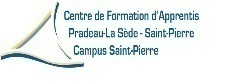 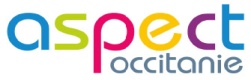 Critère Version 1.0Aspect_PLS_Conditions générales de vente _14/03/202115 décembre 2020FORMATION PAR APPRENTISSAGEFORMATION PAR APPRENTISSAGEFORMATION PAR APPRENTISSAGEFORMATION PAR APPRENTISSAGEFORMATION PAR APPRENTISSAGEFORMATION PAR APPRENTISSAGEFORMATION PAR APPRENTISSAGEFORMATION PAR APPRENTISSAGEFORMATION PAR APPRENTISSAGEFORMATION PAR APPRENTISSAGEFORMATION PAR APPRENTISSAGEFORMATION PAR APPRENTISSAGEFORMATION PAR APPRENTISSAGEFORMATION PAR APPRENTISSAGEFORMATION PAR APPRENTISSAGEFORMATION PAR APPRENTISSAGEFORMATION PAR APPRENTISSAGEFORMATION PAR APPRENTISSAGEFORMATION DEMANDÉE :FORMATION DEMANDÉE :FORMATION DEMANDÉE :FORMATION DEMANDÉE :FORMATION DEMANDÉE :FORMATION DEMANDÉE :ANNÉE SCOLAIRE :ANNÉE SCOLAIRE :ANNÉE SCOLAIRE :L'APPRENTI (E )L'APPRENTI (E )L'APPRENTI (E )L'APPRENTI (E )L'APPRENTI (E )L'APPRENTI (E )L'APPRENTI (E )L'APPRENTI (E )L'APPRENTI (E )L'APPRENTI (E )L'APPRENTI (E )L'APPRENTI (E )L'APPRENTI (E )L'APPRENTI (E )L'APPRENTI (E )L'APPRENTI (E )L'APPRENTI (E )L'APPRENTI (E )NOMNOMNOMNOMPhotoPhotoPRÉNOMPRÉNOMPRÉNOMPRÉNOMPhotoPhotoSEXESEXESEXESEXEPhotoPhotoDATE DE NAISSANCEDATE DE NAISSANCEDATE DE NAISSANCEDATE DE NAISSANCEPhotoPhotoVILLE DE NAISSANCEVILLE DE NAISSANCEVILLE DE NAISSANCEVILLE DE NAISSANCEPhotoPhotoPAYS DE NAISSANCEPAYS DE NAISSANCEPAYS DE NAISSANCEPAYS DE NAISSANCEPhotoPhotoNATIONALITÉNATIONALITÉNATIONALITÉNATIONALITÉPhotoPhotoADRESSE ADRESSE ADRESSE ADRESSE COMPLÉMENT D'ADRESSECOMPLÉMENT D'ADRESSECOMPLÉMENT D'ADRESSECOMPLÉMENT D'ADRESSECODE POSTAL ET VILLECODE POSTAL ET VILLECODE POSTAL ET VILLECODE POSTAL ET VILLETÉLÉPHONE DOMICILETÉLÉPHONE DOMICILETÉLÉPHONE DOMICILETÉLÉPHONE DOMICILETÉLÉPHONE PORTABLETÉLÉPHONE PORTABLETÉLÉPHONE PORTABLETÉLÉPHONE PORTABLEADRESSE MAILADRESSE MAILADRESSE MAILADRESSE MAILPERMIS BPERMIS BPERMIS BPERMIS BOUINONVOITURE PERSONNELLEVOITURE PERSONNELLEVOITURE PERSONNELLEVOITURE PERSONNELLEOUINONDISPENSE EPS À L'ANNEEDISPENSE EPS À L'ANNEEDISPENSE EPS À L'ANNEEDISPENSE EPS À L'ANNEEOUINONDEMANDE DE TIERS TEMPSDEMANDE DE TIERS TEMPSDEMANDE DE TIERS TEMPSDEMANDE DE TIERS TEMPSOUINONSTATUT RQTHSTATUT RQTHSTATUT RQTHSTATUT RQTHOUINONRENSEIGNEMENTS SCOLAIRERENSEIGNEMENTS SCOLAIRERENSEIGNEMENTS SCOLAIRERENSEIGNEMENTS SCOLAIRERENSEIGNEMENTS SCOLAIRERENSEIGNEMENTS SCOLAIRERENSEIGNEMENTS SCOLAIRERENSEIGNEMENTS SCOLAIRERENSEIGNEMENTS SCOLAIRERENSEIGNEMENTS SCOLAIRERENSEIGNEMENTS SCOLAIRERENSEIGNEMENTS SCOLAIRERENSEIGNEMENTS SCOLAIRERENSEIGNEMENTS SCOLAIRERENSEIGNEMENTS SCOLAIRERENSEIGNEMENTS SCOLAIRERENSEIGNEMENTS SCOLAIRERENSEIGNEMENTS SCOLAIRENUMÉRO INE/INANUMÉRO INE/INANUMÉRO INE/INANUMÉRO INE/INANUMÉRO INE/INANUMÉRO INE/INALANGUES
rayer la mention inutileLANGUES
rayer la mention inutileLANGUES
rayer la mention inutileLANGUES
rayer la mention inutileLANGUES
rayer la mention inutileLANGUES
rayer la mention inutileAnglaisLV1LV2LANGUES
rayer la mention inutileLANGUES
rayer la mention inutileLANGUES
rayer la mention inutileLANGUES
rayer la mention inutileLANGUES
rayer la mention inutileLANGUES
rayer la mention inutileEspagnolLV1LV2RÉGIME ENVISAGÉ
rayer la mention inutileRÉGIME ENVISAGÉ
rayer la mention inutileRÉGIME ENVISAGÉ
rayer la mention inutileRÉGIME ENVISAGÉ
rayer la mention inutileRÉGIME ENVISAGÉ
rayer la mention inutileRÉGIME ENVISAGÉ
rayer la mention inutileExterne1/2 pensionInterneRÉGIME ENVISAGÉ
rayer la mention inutileRÉGIME ENVISAGÉ
rayer la mention inutileRÉGIME ENVISAGÉ
rayer la mention inutileRÉGIME ENVISAGÉ
rayer la mention inutileRÉGIME ENVISAGÉ
rayer la mention inutileRÉGIME ENVISAGÉ
rayer la mention inutileExterne1/2 pensionInterne                                                                                                          SITUATION ANTÉRIEURE (N-1)                                                                                                          SITUATION ANTÉRIEURE (N-1)                                                                                                          SITUATION ANTÉRIEURE (N-1)                                                                                                          SITUATION ANTÉRIEURE (N-1)                                                                                                          SITUATION ANTÉRIEURE (N-1)                                                                                                          SITUATION ANTÉRIEURE (N-1)                                                                                                          SITUATION ANTÉRIEURE (N-1)                                                                                                          SITUATION ANTÉRIEURE (N-1)                                                                                                          SITUATION ANTÉRIEURE (N-1)                                                                                                          SITUATION ANTÉRIEURE (N-1)                                                                                                          SITUATION ANTÉRIEURE (N-1)                                                                                                          SITUATION ANTÉRIEURE (N-1)                                                                                                          SITUATION ANTÉRIEURE (N-1)                                                                                                          SITUATION ANTÉRIEURE (N-1)                                                                                                          SITUATION ANTÉRIEURE (N-1)                                                                                                          SITUATION ANTÉRIEURE (N-1)                                                                                                          SITUATION ANTÉRIEURE (N-1)                                                                                                          SITUATION ANTÉRIEURE (N-1)SCOLAIRESCOLAIRESCOLAIRESCOLAIRESCOLAIRESCOLAIRESCOLAIRESCOLAIRESCOLAIREDERNIER ÉTABLISSEMENT FRÉQUENTÉDERNIER ÉTABLISSEMENT FRÉQUENTÉDERNIER ÉTABLISSEMENT FRÉQUENTÉDERNIER ÉTABLISSEMENT FRÉQUENTÉDERNIER ÉTABLISSEMENT FRÉQUENTÉCOMMUNECOMMUNECOMMUNECOMMUNECOMMUNECLASSECLASSECLASSECLASSECLASSEDERNIER DIPLÔME OBTENUDERNIER DIPLÔME OBTENUDERNIER DIPLÔME OBTENUDERNIER DIPLÔME OBTENUDERNIER DIPLÔME OBTENUAUTRES SITUATIONSAUTRES SITUATIONSAUTRES SITUATIONSAUTRES SITUATIONSAUTRES SITUATIONSAUTRES SITUATIONSAUTRES SITUATIONSAUTRES SITUATIONSAUTRES SITUATIONSPRÉCISEZ :PRÉCISEZ :PRÉCISEZ :PRÉCISEZ :PRÉCISEZ :								RESPONSABLE DE L'APPRENTI 								RESPONSABLE DE L'APPRENTI 								RESPONSABLE DE L'APPRENTI 								RESPONSABLE DE L'APPRENTI 								RESPONSABLE DE L'APPRENTI 								RESPONSABLE DE L'APPRENTI 								RESPONSABLE DE L'APPRENTI 								RESPONSABLE DE L'APPRENTI 								RESPONSABLE DE L'APPRENTI 								RESPONSABLE DE L'APPRENTI 								RESPONSABLE DE L'APPRENTI 								RESPONSABLE DE L'APPRENTI 								RESPONSABLE DE L'APPRENTI 								RESPONSABLE DE L'APPRENTI 								RESPONSABLE DE L'APPRENTI 								RESPONSABLE DE L'APPRENTI 								RESPONSABLE DE L'APPRENTI 								RESPONSABLE DE L'APPRENTI REPRÉSENTANT LEGAL 1REPRÉSENTANT LEGAL 1REPRÉSENTANT LEGAL 1REPRÉSENTANT LEGAL 1REPRÉSENTANT LEGAL 1REPRÉSENTANT LEGAL 1REPRÉSENTANT LEGAL 1REPRÉSENTANT LEGAL 1REPRÉSENTANT LEGAL 1LIEN DE PARENTÉ (1)LIEN DE PARENTÉ (1)LIEN DE PARENTÉ (1)LIEN DE PARENTÉ (1)TYPE DE RESPONSABILITÉ(2)TYPE DE RESPONSABILITÉ(2)TYPE DE RESPONSABILITÉ(2)TYPE DE RESPONSABILITÉ(2)NOMNOMNOMNOMPRÉNOMPRÉNOMPRÉNOMPRÉNOMADRESSEADRESSEADRESSEADRESSECODE POSTAL ET VILLECODE POSTAL ET VILLECODE POSTAL ET VILLECODE POSTAL ET VILLETÉLÉPHONE DOMICILETÉLÉPHONE DOMICILETÉLÉPHONE DOMICILETÉLÉPHONE DOMICILETÉLÉPHONE PORTABLETÉLÉPHONE PORTABLETÉLÉPHONE PORTABLETÉLÉPHONE PORTABLEADRESSE MAILADRESSE MAILADRESSE MAILADRESSE MAILSITUATION DE FAMILLE (3)SITUATION DE FAMILLE (3)SITUATION DE FAMILLE (3)SITUATION DE FAMILLE (3)PROFESSIONPROFESSIONPROFESSIONPROFESSIONREPRÉSENTANT LEGAL 2REPRÉSENTANT LEGAL 2REPRÉSENTANT LEGAL 2REPRÉSENTANT LEGAL 2REPRÉSENTANT LEGAL 2REPRÉSENTANT LEGAL 2REPRÉSENTANT LEGAL 2REPRÉSENTANT LEGAL 2REPRÉSENTANT LEGAL 2LIEN DE PARENTÉ (1)LIEN DE PARENTÉ (1)LIEN DE PARENTÉ (1)LIEN DE PARENTÉ (1)TYPE DE RESPONSABILITÉ(2)TYPE DE RESPONSABILITÉ(2)TYPE DE RESPONSABILITÉ(2)TYPE DE RESPONSABILITÉ(2)NOMNOMNOMNOMPRÉNOMPRÉNOMPRÉNOMPRÉNOMADRESSEADRESSEADRESSEADRESSECODE POSTAL ET VILLECODE POSTAL ET VILLECODE POSTAL ET VILLECODE POSTAL ET VILLETÉLÉPHONE DOMICILETÉLÉPHONE DOMICILETÉLÉPHONE DOMICILETÉLÉPHONE DOMICILETÉLÉPHONE PORTABLETÉLÉPHONE PORTABLETÉLÉPHONE PORTABLETÉLÉPHONE PORTABLEADRESSE MAILADRESSE MAILADRESSE MAILADRESSE MAILSITUATION DE FAMILLE (3)SITUATION DE FAMILLE (3)SITUATION DE FAMILLE (3)SITUATION DE FAMILLE (3)PROFESSIONPROFESSIONPROFESSIONPROFESSION(1) : Père - Mère - Père seul - Mère seule - Famille d'accueil - Tuteur - Autres (à préciser)(1) : Père - Mère - Père seul - Mère seule - Famille d'accueil - Tuteur - Autres (à préciser)(1) : Père - Mère - Père seul - Mère seule - Famille d'accueil - Tuteur - Autres (à préciser)(1) : Père - Mère - Père seul - Mère seule - Famille d'accueil - Tuteur - Autres (à préciser)(1) : Père - Mère - Père seul - Mère seule - Famille d'accueil - Tuteur - Autres (à préciser)(1) : Père - Mère - Père seul - Mère seule - Famille d'accueil - Tuteur - Autres (à préciser)(1) : Père - Mère - Père seul - Mère seule - Famille d'accueil - Tuteur - Autres (à préciser)(1) : Père - Mère - Père seul - Mère seule - Famille d'accueil - Tuteur - Autres (à préciser)(1) : Père - Mère - Père seul - Mère seule - Famille d'accueil - Tuteur - Autres (à préciser)(2) : Responsable légal - Autorité parentale conjointe - Autres (à préciser)(2) : Responsable légal - Autorité parentale conjointe - Autres (à préciser)(2) : Responsable légal - Autorité parentale conjointe - Autres (à préciser)(2) : Responsable légal - Autorité parentale conjointe - Autres (à préciser)(2) : Responsable légal - Autorité parentale conjointe - Autres (à préciser)(2) : Responsable légal - Autorité parentale conjointe - Autres (à préciser)(2) : Responsable légal - Autorité parentale conjointe - Autres (à préciser)(2) : Responsable légal - Autorité parentale conjointe - Autres (à préciser)(2) : Responsable légal - Autorité parentale conjointe - Autres (à préciser)(3) : Célibataire - Concubinage - Pacsé -Marié - Divorcé - Séparé - Veuf - Autres (à préciser)(3) : Célibataire - Concubinage - Pacsé -Marié - Divorcé - Séparé - Veuf - Autres (à préciser)(3) : Célibataire - Concubinage - Pacsé -Marié - Divorcé - Séparé - Veuf - Autres (à préciser)(3) : Célibataire - Concubinage - Pacsé -Marié - Divorcé - Séparé - Veuf - Autres (à préciser)(3) : Célibataire - Concubinage - Pacsé -Marié - Divorcé - Séparé - Veuf - Autres (à préciser)(3) : Célibataire - Concubinage - Pacsé -Marié - Divorcé - Séparé - Veuf - Autres (à préciser)(3) : Célibataire - Concubinage - Pacsé -Marié - Divorcé - Séparé - Veuf - Autres (à préciser)(3) : Célibataire - Concubinage - Pacsé -Marié - Divorcé - Séparé - Veuf - Autres (à préciser)(3) : Célibataire - Concubinage - Pacsé -Marié - Divorcé - Séparé - Veuf - Autres (à préciser)									AUTRES INFORMATIONS 									AUTRES INFORMATIONS 									AUTRES INFORMATIONS 									AUTRES INFORMATIONS 									AUTRES INFORMATIONS 									AUTRES INFORMATIONS 									AUTRES INFORMATIONS 									AUTRES INFORMATIONS 									AUTRES INFORMATIONS 									AUTRES INFORMATIONS 									AUTRES INFORMATIONS 									AUTRES INFORMATIONS 									AUTRES INFORMATIONS 									AUTRES INFORMATIONS 									AUTRES INFORMATIONS 									AUTRES INFORMATIONS 									AUTRES INFORMATIONS 									AUTRES INFORMATIONS VOS MOTIVATIONSPourquoi avez-vous décidé d’intégrer notre établissement ?	…………………….	…………………….Pourquoi avez-vous choisi cette formation ?	…………………….	…………………….Quels sont vos atouts pour réussir cette formation ?	…………………….	…………………….Avez-vous déposé un dossier pour la même formation dans un autre établissement ? Si oui, lequel ?	……………………Quelles autres informations jugez-vous utile d‘apporter pour l’appréciation de votre candidature ?	…………………….	…………………….	…………………….VOTRE MOBILITETitulaire du permis de conduire    Oui   Non    En cours       Véhicule personnel    Oui   Non Mobilité géographique  TOULOUSE       OCCITANIE     AUTRES (à préciser)    VOTRE RECHERCHE D’ENTREPRISEAvez-vous déjà trouvé une entreprise d’accueil ?   Oui   Non             Si oui,  laquelle ? Nom et adresse : ……………………………………………………………………………………………………………………………………………………………………………………………………………………………………………………………………………………………………………………………… Si non, avez-vous déjà effectué des démarches, lesquelles ?COMMENT AVEZ-VOUS CONNU NOS FORMATIONS ? VOS MOTIVATIONSPourquoi avez-vous décidé d’intégrer notre établissement ?	…………………….	…………………….Pourquoi avez-vous choisi cette formation ?	…………………….	…………………….Quels sont vos atouts pour réussir cette formation ?	…………………….	…………………….Avez-vous déposé un dossier pour la même formation dans un autre établissement ? Si oui, lequel ?	……………………Quelles autres informations jugez-vous utile d‘apporter pour l’appréciation de votre candidature ?	…………………….	…………………….	…………………….VOTRE MOBILITETitulaire du permis de conduire    Oui   Non    En cours       Véhicule personnel    Oui   Non Mobilité géographique  TOULOUSE       OCCITANIE     AUTRES (à préciser)    VOTRE RECHERCHE D’ENTREPRISEAvez-vous déjà trouvé une entreprise d’accueil ?   Oui   Non             Si oui,  laquelle ? Nom et adresse : ……………………………………………………………………………………………………………………………………………………………………………………………………………………………………………………………………………………………………………………………… Si non, avez-vous déjà effectué des démarches, lesquelles ?COMMENT AVEZ-VOUS CONNU NOS FORMATIONS ? VOS MOTIVATIONSPourquoi avez-vous décidé d’intégrer notre établissement ?	…………………….	…………………….Pourquoi avez-vous choisi cette formation ?	…………………….	…………………….Quels sont vos atouts pour réussir cette formation ?	…………………….	…………………….Avez-vous déposé un dossier pour la même formation dans un autre établissement ? Si oui, lequel ?	……………………Quelles autres informations jugez-vous utile d‘apporter pour l’appréciation de votre candidature ?	…………………….	…………………….	…………………….VOTRE MOBILITETitulaire du permis de conduire    Oui   Non    En cours       Véhicule personnel    Oui   Non Mobilité géographique  TOULOUSE       OCCITANIE     AUTRES (à préciser)    VOTRE RECHERCHE D’ENTREPRISEAvez-vous déjà trouvé une entreprise d’accueil ?   Oui   Non             Si oui,  laquelle ? Nom et adresse : ……………………………………………………………………………………………………………………………………………………………………………………………………………………………………………………………………………………………………………………………… Si non, avez-vous déjà effectué des démarches, lesquelles ?COMMENT AVEZ-VOUS CONNU NOS FORMATIONS ? VOS MOTIVATIONSPourquoi avez-vous décidé d’intégrer notre établissement ?	…………………….	…………………….Pourquoi avez-vous choisi cette formation ?	…………………….	…………………….Quels sont vos atouts pour réussir cette formation ?	…………………….	…………………….Avez-vous déposé un dossier pour la même formation dans un autre établissement ? Si oui, lequel ?	……………………Quelles autres informations jugez-vous utile d‘apporter pour l’appréciation de votre candidature ?	…………………….	…………………….	…………………….VOTRE MOBILITETitulaire du permis de conduire    Oui   Non    En cours       Véhicule personnel    Oui   Non Mobilité géographique  TOULOUSE       OCCITANIE     AUTRES (à préciser)    VOTRE RECHERCHE D’ENTREPRISEAvez-vous déjà trouvé une entreprise d’accueil ?   Oui   Non             Si oui,  laquelle ? Nom et adresse : ……………………………………………………………………………………………………………………………………………………………………………………………………………………………………………………………………………………………………………………………… Si non, avez-vous déjà effectué des démarches, lesquelles ?COMMENT AVEZ-VOUS CONNU NOS FORMATIONS ? VOS MOTIVATIONSPourquoi avez-vous décidé d’intégrer notre établissement ?	…………………….	…………………….Pourquoi avez-vous choisi cette formation ?	…………………….	…………………….Quels sont vos atouts pour réussir cette formation ?	…………………….	…………………….Avez-vous déposé un dossier pour la même formation dans un autre établissement ? Si oui, lequel ?	……………………Quelles autres informations jugez-vous utile d‘apporter pour l’appréciation de votre candidature ?	…………………….	…………………….	…………………….VOTRE MOBILITETitulaire du permis de conduire    Oui   Non    En cours       Véhicule personnel    Oui   Non Mobilité géographique  TOULOUSE       OCCITANIE     AUTRES (à préciser)    VOTRE RECHERCHE D’ENTREPRISEAvez-vous déjà trouvé une entreprise d’accueil ?   Oui   Non             Si oui,  laquelle ? Nom et adresse : ……………………………………………………………………………………………………………………………………………………………………………………………………………………………………………………………………………………………………………………………… Si non, avez-vous déjà effectué des démarches, lesquelles ?COMMENT AVEZ-VOUS CONNU NOS FORMATIONS ? VOS MOTIVATIONSPourquoi avez-vous décidé d’intégrer notre établissement ?	…………………….	…………………….Pourquoi avez-vous choisi cette formation ?	…………………….	…………………….Quels sont vos atouts pour réussir cette formation ?	…………………….	…………………….Avez-vous déposé un dossier pour la même formation dans un autre établissement ? Si oui, lequel ?	……………………Quelles autres informations jugez-vous utile d‘apporter pour l’appréciation de votre candidature ?	…………………….	…………………….	…………………….VOTRE MOBILITETitulaire du permis de conduire    Oui   Non    En cours       Véhicule personnel    Oui   Non Mobilité géographique  TOULOUSE       OCCITANIE     AUTRES (à préciser)    VOTRE RECHERCHE D’ENTREPRISEAvez-vous déjà trouvé une entreprise d’accueil ?   Oui   Non             Si oui,  laquelle ? Nom et adresse : ……………………………………………………………………………………………………………………………………………………………………………………………………………………………………………………………………………………………………………………………… Si non, avez-vous déjà effectué des démarches, lesquelles ?COMMENT AVEZ-VOUS CONNU NOS FORMATIONS ? VOS MOTIVATIONSPourquoi avez-vous décidé d’intégrer notre établissement ?	…………………….	…………………….Pourquoi avez-vous choisi cette formation ?	…………………….	…………………….Quels sont vos atouts pour réussir cette formation ?	…………………….	…………………….Avez-vous déposé un dossier pour la même formation dans un autre établissement ? Si oui, lequel ?	……………………Quelles autres informations jugez-vous utile d‘apporter pour l’appréciation de votre candidature ?	…………………….	…………………….	…………………….VOTRE MOBILITETitulaire du permis de conduire    Oui   Non    En cours       Véhicule personnel    Oui   Non Mobilité géographique  TOULOUSE       OCCITANIE     AUTRES (à préciser)    VOTRE RECHERCHE D’ENTREPRISEAvez-vous déjà trouvé une entreprise d’accueil ?   Oui   Non             Si oui,  laquelle ? Nom et adresse : ……………………………………………………………………………………………………………………………………………………………………………………………………………………………………………………………………………………………………………………………… Si non, avez-vous déjà effectué des démarches, lesquelles ?COMMENT AVEZ-VOUS CONNU NOS FORMATIONS ? VOS MOTIVATIONSPourquoi avez-vous décidé d’intégrer notre établissement ?	…………………….	…………………….Pourquoi avez-vous choisi cette formation ?	…………………….	…………………….Quels sont vos atouts pour réussir cette formation ?	…………………….	…………………….Avez-vous déposé un dossier pour la même formation dans un autre établissement ? Si oui, lequel ?	……………………Quelles autres informations jugez-vous utile d‘apporter pour l’appréciation de votre candidature ?	…………………….	…………………….	…………………….VOTRE MOBILITETitulaire du permis de conduire    Oui   Non    En cours       Véhicule personnel    Oui   Non Mobilité géographique  TOULOUSE       OCCITANIE     AUTRES (à préciser)    VOTRE RECHERCHE D’ENTREPRISEAvez-vous déjà trouvé une entreprise d’accueil ?   Oui   Non             Si oui,  laquelle ? Nom et adresse : ……………………………………………………………………………………………………………………………………………………………………………………………………………………………………………………………………………………………………………………………… Si non, avez-vous déjà effectué des démarches, lesquelles ?COMMENT AVEZ-VOUS CONNU NOS FORMATIONS ? VOS MOTIVATIONSPourquoi avez-vous décidé d’intégrer notre établissement ?	…………………….	…………………….Pourquoi avez-vous choisi cette formation ?	…………………….	…………………….Quels sont vos atouts pour réussir cette formation ?	…………………….	…………………….Avez-vous déposé un dossier pour la même formation dans un autre établissement ? Si oui, lequel ?	……………………Quelles autres informations jugez-vous utile d‘apporter pour l’appréciation de votre candidature ?	…………………….	…………………….	…………………….VOTRE MOBILITETitulaire du permis de conduire    Oui   Non    En cours       Véhicule personnel    Oui   Non Mobilité géographique  TOULOUSE       OCCITANIE     AUTRES (à préciser)    VOTRE RECHERCHE D’ENTREPRISEAvez-vous déjà trouvé une entreprise d’accueil ?   Oui   Non             Si oui,  laquelle ? Nom et adresse : ……………………………………………………………………………………………………………………………………………………………………………………………………………………………………………………………………………………………………………………………… Si non, avez-vous déjà effectué des démarches, lesquelles ?COMMENT AVEZ-VOUS CONNU NOS FORMATIONS ? VOS MOTIVATIONSPourquoi avez-vous décidé d’intégrer notre établissement ?	…………………….	…………………….Pourquoi avez-vous choisi cette formation ?	…………………….	…………………….Quels sont vos atouts pour réussir cette formation ?	…………………….	…………………….Avez-vous déposé un dossier pour la même formation dans un autre établissement ? Si oui, lequel ?	……………………Quelles autres informations jugez-vous utile d‘apporter pour l’appréciation de votre candidature ?	…………………….	…………………….	…………………….VOTRE MOBILITETitulaire du permis de conduire    Oui   Non    En cours       Véhicule personnel    Oui   Non Mobilité géographique  TOULOUSE       OCCITANIE     AUTRES (à préciser)    VOTRE RECHERCHE D’ENTREPRISEAvez-vous déjà trouvé une entreprise d’accueil ?   Oui   Non             Si oui,  laquelle ? Nom et adresse : ……………………………………………………………………………………………………………………………………………………………………………………………………………………………………………………………………………………………………………………………… Si non, avez-vous déjà effectué des démarches, lesquelles ?COMMENT AVEZ-VOUS CONNU NOS FORMATIONS ? VOS MOTIVATIONSPourquoi avez-vous décidé d’intégrer notre établissement ?	…………………….	…………………….Pourquoi avez-vous choisi cette formation ?	…………………….	…………………….Quels sont vos atouts pour réussir cette formation ?	…………………….	…………………….Avez-vous déposé un dossier pour la même formation dans un autre établissement ? Si oui, lequel ?	……………………Quelles autres informations jugez-vous utile d‘apporter pour l’appréciation de votre candidature ?	…………………….	…………………….	…………………….VOTRE MOBILITETitulaire du permis de conduire    Oui   Non    En cours       Véhicule personnel    Oui   Non Mobilité géographique  TOULOUSE       OCCITANIE     AUTRES (à préciser)    VOTRE RECHERCHE D’ENTREPRISEAvez-vous déjà trouvé une entreprise d’accueil ?   Oui   Non             Si oui,  laquelle ? Nom et adresse : ……………………………………………………………………………………………………………………………………………………………………………………………………………………………………………………………………………………………………………………………… Si non, avez-vous déjà effectué des démarches, lesquelles ?COMMENT AVEZ-VOUS CONNU NOS FORMATIONS ? VOS MOTIVATIONSPourquoi avez-vous décidé d’intégrer notre établissement ?	…………………….	…………………….Pourquoi avez-vous choisi cette formation ?	…………………….	…………………….Quels sont vos atouts pour réussir cette formation ?	…………………….	…………………….Avez-vous déposé un dossier pour la même formation dans un autre établissement ? Si oui, lequel ?	……………………Quelles autres informations jugez-vous utile d‘apporter pour l’appréciation de votre candidature ?	…………………….	…………………….	…………………….VOTRE MOBILITETitulaire du permis de conduire    Oui   Non    En cours       Véhicule personnel    Oui   Non Mobilité géographique  TOULOUSE       OCCITANIE     AUTRES (à préciser)    VOTRE RECHERCHE D’ENTREPRISEAvez-vous déjà trouvé une entreprise d’accueil ?   Oui   Non             Si oui,  laquelle ? Nom et adresse : ……………………………………………………………………………………………………………………………………………………………………………………………………………………………………………………………………………………………………………………………… Si non, avez-vous déjà effectué des démarches, lesquelles ?COMMENT AVEZ-VOUS CONNU NOS FORMATIONS ? VOS MOTIVATIONSPourquoi avez-vous décidé d’intégrer notre établissement ?	…………………….	…………………….Pourquoi avez-vous choisi cette formation ?	…………………….	…………………….Quels sont vos atouts pour réussir cette formation ?	…………………….	…………………….Avez-vous déposé un dossier pour la même formation dans un autre établissement ? Si oui, lequel ?	……………………Quelles autres informations jugez-vous utile d‘apporter pour l’appréciation de votre candidature ?	…………………….	…………………….	…………………….VOTRE MOBILITETitulaire du permis de conduire    Oui   Non    En cours       Véhicule personnel    Oui   Non Mobilité géographique  TOULOUSE       OCCITANIE     AUTRES (à préciser)    VOTRE RECHERCHE D’ENTREPRISEAvez-vous déjà trouvé une entreprise d’accueil ?   Oui   Non             Si oui,  laquelle ? Nom et adresse : ……………………………………………………………………………………………………………………………………………………………………………………………………………………………………………………………………………………………………………………………… Si non, avez-vous déjà effectué des démarches, lesquelles ?COMMENT AVEZ-VOUS CONNU NOS FORMATIONS ? VOS MOTIVATIONSPourquoi avez-vous décidé d’intégrer notre établissement ?	…………………….	…………………….Pourquoi avez-vous choisi cette formation ?	…………………….	…………………….Quels sont vos atouts pour réussir cette formation ?	…………………….	…………………….Avez-vous déposé un dossier pour la même formation dans un autre établissement ? Si oui, lequel ?	……………………Quelles autres informations jugez-vous utile d‘apporter pour l’appréciation de votre candidature ?	…………………….	…………………….	…………………….VOTRE MOBILITETitulaire du permis de conduire    Oui   Non    En cours       Véhicule personnel    Oui   Non Mobilité géographique  TOULOUSE       OCCITANIE     AUTRES (à préciser)    VOTRE RECHERCHE D’ENTREPRISEAvez-vous déjà trouvé une entreprise d’accueil ?   Oui   Non             Si oui,  laquelle ? Nom et adresse : ……………………………………………………………………………………………………………………………………………………………………………………………………………………………………………………………………………………………………………………………… Si non, avez-vous déjà effectué des démarches, lesquelles ?COMMENT AVEZ-VOUS CONNU NOS FORMATIONS ? VOS MOTIVATIONSPourquoi avez-vous décidé d’intégrer notre établissement ?	…………………….	…………………….Pourquoi avez-vous choisi cette formation ?	…………………….	…………………….Quels sont vos atouts pour réussir cette formation ?	…………………….	…………………….Avez-vous déposé un dossier pour la même formation dans un autre établissement ? Si oui, lequel ?	……………………Quelles autres informations jugez-vous utile d‘apporter pour l’appréciation de votre candidature ?	…………………….	…………………….	…………………….VOTRE MOBILITETitulaire du permis de conduire    Oui   Non    En cours       Véhicule personnel    Oui   Non Mobilité géographique  TOULOUSE       OCCITANIE     AUTRES (à préciser)    VOTRE RECHERCHE D’ENTREPRISEAvez-vous déjà trouvé une entreprise d’accueil ?   Oui   Non             Si oui,  laquelle ? Nom et adresse : ……………………………………………………………………………………………………………………………………………………………………………………………………………………………………………………………………………………………………………………………… Si non, avez-vous déjà effectué des démarches, lesquelles ?COMMENT AVEZ-VOUS CONNU NOS FORMATIONS ? VOS MOTIVATIONSPourquoi avez-vous décidé d’intégrer notre établissement ?	…………………….	…………………….Pourquoi avez-vous choisi cette formation ?	…………………….	…………………….Quels sont vos atouts pour réussir cette formation ?	…………………….	…………………….Avez-vous déposé un dossier pour la même formation dans un autre établissement ? Si oui, lequel ?	……………………Quelles autres informations jugez-vous utile d‘apporter pour l’appréciation de votre candidature ?	…………………….	…………………….	…………………….VOTRE MOBILITETitulaire du permis de conduire    Oui   Non    En cours       Véhicule personnel    Oui   Non Mobilité géographique  TOULOUSE       OCCITANIE     AUTRES (à préciser)    VOTRE RECHERCHE D’ENTREPRISEAvez-vous déjà trouvé une entreprise d’accueil ?   Oui   Non             Si oui,  laquelle ? Nom et adresse : ……………………………………………………………………………………………………………………………………………………………………………………………………………………………………………………………………………………………………………………………… Si non, avez-vous déjà effectué des démarches, lesquelles ?COMMENT AVEZ-VOUS CONNU NOS FORMATIONS ? VOS MOTIVATIONSPourquoi avez-vous décidé d’intégrer notre établissement ?	…………………….	…………………….Pourquoi avez-vous choisi cette formation ?	…………………….	…………………….Quels sont vos atouts pour réussir cette formation ?	…………………….	…………………….Avez-vous déposé un dossier pour la même formation dans un autre établissement ? Si oui, lequel ?	……………………Quelles autres informations jugez-vous utile d‘apporter pour l’appréciation de votre candidature ?	…………………….	…………………….	…………………….VOTRE MOBILITETitulaire du permis de conduire    Oui   Non    En cours       Véhicule personnel    Oui   Non Mobilité géographique  TOULOUSE       OCCITANIE     AUTRES (à préciser)    VOTRE RECHERCHE D’ENTREPRISEAvez-vous déjà trouvé une entreprise d’accueil ?   Oui   Non             Si oui,  laquelle ? Nom et adresse : ……………………………………………………………………………………………………………………………………………………………………………………………………………………………………………………………………………………………………………………………… Si non, avez-vous déjà effectué des démarches, lesquelles ?COMMENT AVEZ-VOUS CONNU NOS FORMATIONS ? VOS MOTIVATIONSPourquoi avez-vous décidé d’intégrer notre établissement ?	…………………….	…………………….Pourquoi avez-vous choisi cette formation ?	…………………….	…………………….Quels sont vos atouts pour réussir cette formation ?	…………………….	…………………….Avez-vous déposé un dossier pour la même formation dans un autre établissement ? Si oui, lequel ?	……………………Quelles autres informations jugez-vous utile d‘apporter pour l’appréciation de votre candidature ?	…………………….	…………………….	…………………….VOTRE MOBILITETitulaire du permis de conduire    Oui   Non    En cours       Véhicule personnel    Oui   Non Mobilité géographique  TOULOUSE       OCCITANIE     AUTRES (à préciser)    VOTRE RECHERCHE D’ENTREPRISEAvez-vous déjà trouvé une entreprise d’accueil ?   Oui   Non             Si oui,  laquelle ? Nom et adresse : ……………………………………………………………………………………………………………………………………………………………………………………………………………………………………………………………………………………………………………………………… Si non, avez-vous déjà effectué des démarches, lesquelles ?COMMENT AVEZ-VOUS CONNU NOS FORMATIONS ? VOS MOTIVATIONSPourquoi avez-vous décidé d’intégrer notre établissement ?	…………………….	…………………….Pourquoi avez-vous choisi cette formation ?	…………………….	…………………….Quels sont vos atouts pour réussir cette formation ?	…………………….	…………………….Avez-vous déposé un dossier pour la même formation dans un autre établissement ? Si oui, lequel ?	……………………Quelles autres informations jugez-vous utile d‘apporter pour l’appréciation de votre candidature ?	…………………….	…………………….	…………………….VOTRE MOBILITETitulaire du permis de conduire    Oui   Non    En cours       Véhicule personnel    Oui   Non Mobilité géographique  TOULOUSE       OCCITANIE     AUTRES (à préciser)    VOTRE RECHERCHE D’ENTREPRISEAvez-vous déjà trouvé une entreprise d’accueil ?   Oui   Non             Si oui,  laquelle ? Nom et adresse : ……………………………………………………………………………………………………………………………………………………………………………………………………………………………………………………………………………………………………………………………… Si non, avez-vous déjà effectué des démarches, lesquelles ?COMMENT AVEZ-VOUS CONNU NOS FORMATIONS ? VOS MOTIVATIONSPourquoi avez-vous décidé d’intégrer notre établissement ?	…………………….	…………………….Pourquoi avez-vous choisi cette formation ?	…………………….	…………………….Quels sont vos atouts pour réussir cette formation ?	…………………….	…………………….Avez-vous déposé un dossier pour la même formation dans un autre établissement ? Si oui, lequel ?	……………………Quelles autres informations jugez-vous utile d‘apporter pour l’appréciation de votre candidature ?	…………………….	…………………….	…………………….VOTRE MOBILITETitulaire du permis de conduire    Oui   Non    En cours       Véhicule personnel    Oui   Non Mobilité géographique  TOULOUSE       OCCITANIE     AUTRES (à préciser)    VOTRE RECHERCHE D’ENTREPRISEAvez-vous déjà trouvé une entreprise d’accueil ?   Oui   Non             Si oui,  laquelle ? Nom et adresse : ……………………………………………………………………………………………………………………………………………………………………………………………………………………………………………………………………………………………………………………………… Si non, avez-vous déjà effectué des démarches, lesquelles ?COMMENT AVEZ-VOUS CONNU NOS FORMATIONS ? VOS MOTIVATIONSPourquoi avez-vous décidé d’intégrer notre établissement ?	…………………….	…………………….Pourquoi avez-vous choisi cette formation ?	…………………….	…………………….Quels sont vos atouts pour réussir cette formation ?	…………………….	…………………….Avez-vous déposé un dossier pour la même formation dans un autre établissement ? Si oui, lequel ?	……………………Quelles autres informations jugez-vous utile d‘apporter pour l’appréciation de votre candidature ?	…………………….	…………………….	…………………….VOTRE MOBILITETitulaire du permis de conduire    Oui   Non    En cours       Véhicule personnel    Oui   Non Mobilité géographique  TOULOUSE       OCCITANIE     AUTRES (à préciser)    VOTRE RECHERCHE D’ENTREPRISEAvez-vous déjà trouvé une entreprise d’accueil ?   Oui   Non             Si oui,  laquelle ? Nom et adresse : ……………………………………………………………………………………………………………………………………………………………………………………………………………………………………………………………………………………………………………………………… Si non, avez-vous déjà effectué des démarches, lesquelles ?COMMENT AVEZ-VOUS CONNU NOS FORMATIONS ? VOS MOTIVATIONSPourquoi avez-vous décidé d’intégrer notre établissement ?	…………………….	…………………….Pourquoi avez-vous choisi cette formation ?	…………………….	…………………….Quels sont vos atouts pour réussir cette formation ?	…………………….	…………………….Avez-vous déposé un dossier pour la même formation dans un autre établissement ? Si oui, lequel ?	……………………Quelles autres informations jugez-vous utile d‘apporter pour l’appréciation de votre candidature ?	…………………….	…………………….	…………………….VOTRE MOBILITETitulaire du permis de conduire    Oui   Non    En cours       Véhicule personnel    Oui   Non Mobilité géographique  TOULOUSE       OCCITANIE     AUTRES (à préciser)    VOTRE RECHERCHE D’ENTREPRISEAvez-vous déjà trouvé une entreprise d’accueil ?   Oui   Non             Si oui,  laquelle ? Nom et adresse : ……………………………………………………………………………………………………………………………………………………………………………………………………………………………………………………………………………………………………………………………… Si non, avez-vous déjà effectué des démarches, lesquelles ?COMMENT AVEZ-VOUS CONNU NOS FORMATIONS ? VOS MOTIVATIONSPourquoi avez-vous décidé d’intégrer notre établissement ?	…………………….	…………………….Pourquoi avez-vous choisi cette formation ?	…………………….	…………………….Quels sont vos atouts pour réussir cette formation ?	…………………….	…………………….Avez-vous déposé un dossier pour la même formation dans un autre établissement ? Si oui, lequel ?	……………………Quelles autres informations jugez-vous utile d‘apporter pour l’appréciation de votre candidature ?	…………………….	…………………….	…………………….VOTRE MOBILITETitulaire du permis de conduire    Oui   Non    En cours       Véhicule personnel    Oui   Non Mobilité géographique  TOULOUSE       OCCITANIE     AUTRES (à préciser)    VOTRE RECHERCHE D’ENTREPRISEAvez-vous déjà trouvé une entreprise d’accueil ?   Oui   Non             Si oui,  laquelle ? Nom et adresse : ……………………………………………………………………………………………………………………………………………………………………………………………………………………………………………………………………………………………………………………………… Si non, avez-vous déjà effectué des démarches, lesquelles ?COMMENT AVEZ-VOUS CONNU NOS FORMATIONS ? VOS MOTIVATIONSPourquoi avez-vous décidé d’intégrer notre établissement ?	…………………….	…………………….Pourquoi avez-vous choisi cette formation ?	…………………….	…………………….Quels sont vos atouts pour réussir cette formation ?	…………………….	…………………….Avez-vous déposé un dossier pour la même formation dans un autre établissement ? Si oui, lequel ?	……………………Quelles autres informations jugez-vous utile d‘apporter pour l’appréciation de votre candidature ?	…………………….	…………………….	…………………….VOTRE MOBILITETitulaire du permis de conduire    Oui   Non    En cours       Véhicule personnel    Oui   Non Mobilité géographique  TOULOUSE       OCCITANIE     AUTRES (à préciser)    VOTRE RECHERCHE D’ENTREPRISEAvez-vous déjà trouvé une entreprise d’accueil ?   Oui   Non             Si oui,  laquelle ? Nom et adresse : ……………………………………………………………………………………………………………………………………………………………………………………………………………………………………………………………………………………………………………………………… Si non, avez-vous déjà effectué des démarches, lesquelles ?COMMENT AVEZ-VOUS CONNU NOS FORMATIONS ? VOS MOTIVATIONSPourquoi avez-vous décidé d’intégrer notre établissement ?	…………………….	…………………….Pourquoi avez-vous choisi cette formation ?	…………………….	…………………….Quels sont vos atouts pour réussir cette formation ?	…………………….	…………………….Avez-vous déposé un dossier pour la même formation dans un autre établissement ? Si oui, lequel ?	……………………Quelles autres informations jugez-vous utile d‘apporter pour l’appréciation de votre candidature ?	…………………….	…………………….	…………………….VOTRE MOBILITETitulaire du permis de conduire    Oui   Non    En cours       Véhicule personnel    Oui   Non Mobilité géographique  TOULOUSE       OCCITANIE     AUTRES (à préciser)    VOTRE RECHERCHE D’ENTREPRISEAvez-vous déjà trouvé une entreprise d’accueil ?   Oui   Non             Si oui,  laquelle ? Nom et adresse : ……………………………………………………………………………………………………………………………………………………………………………………………………………………………………………………………………………………………………………………………… Si non, avez-vous déjà effectué des démarches, lesquelles ?COMMENT AVEZ-VOUS CONNU NOS FORMATIONS ? VOS MOTIVATIONSPourquoi avez-vous décidé d’intégrer notre établissement ?	…………………….	…………………….Pourquoi avez-vous choisi cette formation ?	…………………….	…………………….Quels sont vos atouts pour réussir cette formation ?	…………………….	…………………….Avez-vous déposé un dossier pour la même formation dans un autre établissement ? Si oui, lequel ?	……………………Quelles autres informations jugez-vous utile d‘apporter pour l’appréciation de votre candidature ?	…………………….	…………………….	…………………….VOTRE MOBILITETitulaire du permis de conduire    Oui   Non    En cours       Véhicule personnel    Oui   Non Mobilité géographique  TOULOUSE       OCCITANIE     AUTRES (à préciser)    VOTRE RECHERCHE D’ENTREPRISEAvez-vous déjà trouvé une entreprise d’accueil ?   Oui   Non             Si oui,  laquelle ? Nom et adresse : ……………………………………………………………………………………………………………………………………………………………………………………………………………………………………………………………………………………………………………………………… Si non, avez-vous déjà effectué des démarches, lesquelles ?COMMENT AVEZ-VOUS CONNU NOS FORMATIONS ? VOS MOTIVATIONSPourquoi avez-vous décidé d’intégrer notre établissement ?	…………………….	…………………….Pourquoi avez-vous choisi cette formation ?	…………………….	…………………….Quels sont vos atouts pour réussir cette formation ?	…………………….	…………………….Avez-vous déposé un dossier pour la même formation dans un autre établissement ? Si oui, lequel ?	……………………Quelles autres informations jugez-vous utile d‘apporter pour l’appréciation de votre candidature ?	…………………….	…………………….	…………………….VOTRE MOBILITETitulaire du permis de conduire    Oui   Non    En cours       Véhicule personnel    Oui   Non Mobilité géographique  TOULOUSE       OCCITANIE     AUTRES (à préciser)    VOTRE RECHERCHE D’ENTREPRISEAvez-vous déjà trouvé une entreprise d’accueil ?   Oui   Non             Si oui,  laquelle ? Nom et adresse : ……………………………………………………………………………………………………………………………………………………………………………………………………………………………………………………………………………………………………………………………… Si non, avez-vous déjà effectué des démarches, lesquelles ?COMMENT AVEZ-VOUS CONNU NOS FORMATIONS ? VOS MOTIVATIONSPourquoi avez-vous décidé d’intégrer notre établissement ?	…………………….	…………………….Pourquoi avez-vous choisi cette formation ?	…………………….	…………………….Quels sont vos atouts pour réussir cette formation ?	…………………….	…………………….Avez-vous déposé un dossier pour la même formation dans un autre établissement ? Si oui, lequel ?	……………………Quelles autres informations jugez-vous utile d‘apporter pour l’appréciation de votre candidature ?	…………………….	…………………….	…………………….VOTRE MOBILITETitulaire du permis de conduire    Oui   Non    En cours       Véhicule personnel    Oui   Non Mobilité géographique  TOULOUSE       OCCITANIE     AUTRES (à préciser)    VOTRE RECHERCHE D’ENTREPRISEAvez-vous déjà trouvé une entreprise d’accueil ?   Oui   Non             Si oui,  laquelle ? Nom et adresse : ……………………………………………………………………………………………………………………………………………………………………………………………………………………………………………………………………………………………………………………………… Si non, avez-vous déjà effectué des démarches, lesquelles ?COMMENT AVEZ-VOUS CONNU NOS FORMATIONS ? VOS MOTIVATIONSPourquoi avez-vous décidé d’intégrer notre établissement ?	…………………….	…………………….Pourquoi avez-vous choisi cette formation ?	…………………….	…………………….Quels sont vos atouts pour réussir cette formation ?	…………………….	…………………….Avez-vous déposé un dossier pour la même formation dans un autre établissement ? Si oui, lequel ?	……………………Quelles autres informations jugez-vous utile d‘apporter pour l’appréciation de votre candidature ?	…………………….	…………………….	…………………….VOTRE MOBILITETitulaire du permis de conduire    Oui   Non    En cours       Véhicule personnel    Oui   Non Mobilité géographique  TOULOUSE       OCCITANIE     AUTRES (à préciser)    VOTRE RECHERCHE D’ENTREPRISEAvez-vous déjà trouvé une entreprise d’accueil ?   Oui   Non             Si oui,  laquelle ? Nom et adresse : ……………………………………………………………………………………………………………………………………………………………………………………………………………………………………………………………………………………………………………………………… Si non, avez-vous déjà effectué des démarches, lesquelles ?COMMENT AVEZ-VOUS CONNU NOS FORMATIONS ? VOS MOTIVATIONSPourquoi avez-vous décidé d’intégrer notre établissement ?	…………………….	…………………….Pourquoi avez-vous choisi cette formation ?	…………………….	…………………….Quels sont vos atouts pour réussir cette formation ?	…………………….	…………………….Avez-vous déposé un dossier pour la même formation dans un autre établissement ? Si oui, lequel ?	……………………Quelles autres informations jugez-vous utile d‘apporter pour l’appréciation de votre candidature ?	…………………….	…………………….	…………………….VOTRE MOBILITETitulaire du permis de conduire    Oui   Non    En cours       Véhicule personnel    Oui   Non Mobilité géographique  TOULOUSE       OCCITANIE     AUTRES (à préciser)    VOTRE RECHERCHE D’ENTREPRISEAvez-vous déjà trouvé une entreprise d’accueil ?   Oui   Non             Si oui,  laquelle ? Nom et adresse : ……………………………………………………………………………………………………………………………………………………………………………………………………………………………………………………………………………………………………………………………… Si non, avez-vous déjà effectué des démarches, lesquelles ?COMMENT AVEZ-VOUS CONNU NOS FORMATIONS ? VOS MOTIVATIONSPourquoi avez-vous décidé d’intégrer notre établissement ?	…………………….	…………………….Pourquoi avez-vous choisi cette formation ?	…………………….	…………………….Quels sont vos atouts pour réussir cette formation ?	…………………….	…………………….Avez-vous déposé un dossier pour la même formation dans un autre établissement ? Si oui, lequel ?	……………………Quelles autres informations jugez-vous utile d‘apporter pour l’appréciation de votre candidature ?	…………………….	…………………….	…………………….VOTRE MOBILITETitulaire du permis de conduire    Oui   Non    En cours       Véhicule personnel    Oui   Non Mobilité géographique  TOULOUSE       OCCITANIE     AUTRES (à préciser)    VOTRE RECHERCHE D’ENTREPRISEAvez-vous déjà trouvé une entreprise d’accueil ?   Oui   Non             Si oui,  laquelle ? Nom et adresse : ……………………………………………………………………………………………………………………………………………………………………………………………………………………………………………………………………………………………………………………………… Si non, avez-vous déjà effectué des démarches, lesquelles ?COMMENT AVEZ-VOUS CONNU NOS FORMATIONS ? VOS MOTIVATIONSPourquoi avez-vous décidé d’intégrer notre établissement ?	…………………….	…………………….Pourquoi avez-vous choisi cette formation ?	…………………….	…………………….Quels sont vos atouts pour réussir cette formation ?	…………………….	…………………….Avez-vous déposé un dossier pour la même formation dans un autre établissement ? Si oui, lequel ?	……………………Quelles autres informations jugez-vous utile d‘apporter pour l’appréciation de votre candidature ?	…………………….	…………………….	…………………….VOTRE MOBILITETitulaire du permis de conduire    Oui   Non    En cours       Véhicule personnel    Oui   Non Mobilité géographique  TOULOUSE       OCCITANIE     AUTRES (à préciser)    VOTRE RECHERCHE D’ENTREPRISEAvez-vous déjà trouvé une entreprise d’accueil ?   Oui   Non             Si oui,  laquelle ? Nom et adresse : ……………………………………………………………………………………………………………………………………………………………………………………………………………………………………………………………………………………………………………………………… Si non, avez-vous déjà effectué des démarches, lesquelles ?COMMENT AVEZ-VOUS CONNU NOS FORMATIONS ? VOS MOTIVATIONSPourquoi avez-vous décidé d’intégrer notre établissement ?	…………………….	…………………….Pourquoi avez-vous choisi cette formation ?	…………………….	…………………….Quels sont vos atouts pour réussir cette formation ?	…………………….	…………………….Avez-vous déposé un dossier pour la même formation dans un autre établissement ? Si oui, lequel ?	……………………Quelles autres informations jugez-vous utile d‘apporter pour l’appréciation de votre candidature ?	…………………….	…………………….	…………………….VOTRE MOBILITETitulaire du permis de conduire    Oui   Non    En cours       Véhicule personnel    Oui   Non Mobilité géographique  TOULOUSE       OCCITANIE     AUTRES (à préciser)    VOTRE RECHERCHE D’ENTREPRISEAvez-vous déjà trouvé une entreprise d’accueil ?   Oui   Non             Si oui,  laquelle ? Nom et adresse : ……………………………………………………………………………………………………………………………………………………………………………………………………………………………………………………………………………………………………………………………… Si non, avez-vous déjà effectué des démarches, lesquelles ?COMMENT AVEZ-VOUS CONNU NOS FORMATIONS ? VOS MOTIVATIONSPourquoi avez-vous décidé d’intégrer notre établissement ?	…………………….	…………………….Pourquoi avez-vous choisi cette formation ?	…………………….	…………………….Quels sont vos atouts pour réussir cette formation ?	…………………….	…………………….Avez-vous déposé un dossier pour la même formation dans un autre établissement ? Si oui, lequel ?	……………………Quelles autres informations jugez-vous utile d‘apporter pour l’appréciation de votre candidature ?	…………………….	…………………….	…………………….VOTRE MOBILITETitulaire du permis de conduire    Oui   Non    En cours       Véhicule personnel    Oui   Non Mobilité géographique  TOULOUSE       OCCITANIE     AUTRES (à préciser)    VOTRE RECHERCHE D’ENTREPRISEAvez-vous déjà trouvé une entreprise d’accueil ?   Oui   Non             Si oui,  laquelle ? Nom et adresse : ……………………………………………………………………………………………………………………………………………………………………………………………………………………………………………………………………………………………………………………………… Si non, avez-vous déjà effectué des démarches, lesquelles ?COMMENT AVEZ-VOUS CONNU NOS FORMATIONS ? VOS MOTIVATIONSPourquoi avez-vous décidé d’intégrer notre établissement ?	…………………….	…………………….Pourquoi avez-vous choisi cette formation ?	…………………….	…………………….Quels sont vos atouts pour réussir cette formation ?	…………………….	…………………….Avez-vous déposé un dossier pour la même formation dans un autre établissement ? Si oui, lequel ?	……………………Quelles autres informations jugez-vous utile d‘apporter pour l’appréciation de votre candidature ?	…………………….	…………………….	…………………….VOTRE MOBILITETitulaire du permis de conduire    Oui   Non    En cours       Véhicule personnel    Oui   Non Mobilité géographique  TOULOUSE       OCCITANIE     AUTRES (à préciser)    VOTRE RECHERCHE D’ENTREPRISEAvez-vous déjà trouvé une entreprise d’accueil ?   Oui   Non             Si oui,  laquelle ? Nom et adresse : ……………………………………………………………………………………………………………………………………………………………………………………………………………………………………………………………………………………………………………………………… Si non, avez-vous déjà effectué des démarches, lesquelles ?COMMENT AVEZ-VOUS CONNU NOS FORMATIONS ? VOS MOTIVATIONSPourquoi avez-vous décidé d’intégrer notre établissement ?	…………………….	…………………….Pourquoi avez-vous choisi cette formation ?	…………………….	…………………….Quels sont vos atouts pour réussir cette formation ?	…………………….	…………………….Avez-vous déposé un dossier pour la même formation dans un autre établissement ? Si oui, lequel ?	……………………Quelles autres informations jugez-vous utile d‘apporter pour l’appréciation de votre candidature ?	…………………….	…………………….	…………………….VOTRE MOBILITETitulaire du permis de conduire    Oui   Non    En cours       Véhicule personnel    Oui   Non Mobilité géographique  TOULOUSE       OCCITANIE     AUTRES (à préciser)    VOTRE RECHERCHE D’ENTREPRISEAvez-vous déjà trouvé une entreprise d’accueil ?   Oui   Non             Si oui,  laquelle ? Nom et adresse : ……………………………………………………………………………………………………………………………………………………………………………………………………………………………………………………………………………………………………………………………… Si non, avez-vous déjà effectué des démarches, lesquelles ?COMMENT AVEZ-VOUS CONNU NOS FORMATIONS ? VOS MOTIVATIONSPourquoi avez-vous décidé d’intégrer notre établissement ?	…………………….	…………………….Pourquoi avez-vous choisi cette formation ?	…………………….	…………………….Quels sont vos atouts pour réussir cette formation ?	…………………….	…………………….Avez-vous déposé un dossier pour la même formation dans un autre établissement ? Si oui, lequel ?	……………………Quelles autres informations jugez-vous utile d‘apporter pour l’appréciation de votre candidature ?	…………………….	…………………….	…………………….VOTRE MOBILITETitulaire du permis de conduire    Oui   Non    En cours       Véhicule personnel    Oui   Non Mobilité géographique  TOULOUSE       OCCITANIE     AUTRES (à préciser)    VOTRE RECHERCHE D’ENTREPRISEAvez-vous déjà trouvé une entreprise d’accueil ?   Oui   Non             Si oui,  laquelle ? Nom et adresse : ……………………………………………………………………………………………………………………………………………………………………………………………………………………………………………………………………………………………………………………………… Si non, avez-vous déjà effectué des démarches, lesquelles ?COMMENT AVEZ-VOUS CONNU NOS FORMATIONS ? VOS MOTIVATIONSPourquoi avez-vous décidé d’intégrer notre établissement ?	…………………….	…………………….Pourquoi avez-vous choisi cette formation ?	…………………….	…………………….Quels sont vos atouts pour réussir cette formation ?	…………………….	…………………….Avez-vous déposé un dossier pour la même formation dans un autre établissement ? Si oui, lequel ?	……………………Quelles autres informations jugez-vous utile d‘apporter pour l’appréciation de votre candidature ?	…………………….	…………………….	…………………….VOTRE MOBILITETitulaire du permis de conduire    Oui   Non    En cours       Véhicule personnel    Oui   Non Mobilité géographique  TOULOUSE       OCCITANIE     AUTRES (à préciser)    VOTRE RECHERCHE D’ENTREPRISEAvez-vous déjà trouvé une entreprise d’accueil ?   Oui   Non             Si oui,  laquelle ? Nom et adresse : ……………………………………………………………………………………………………………………………………………………………………………………………………………………………………………………………………………………………………………………………… Si non, avez-vous déjà effectué des démarches, lesquelles ?COMMENT AVEZ-VOUS CONNU NOS FORMATIONS ? VOS MOTIVATIONSPourquoi avez-vous décidé d’intégrer notre établissement ?	…………………….	…………………….Pourquoi avez-vous choisi cette formation ?	…………………….	…………………….Quels sont vos atouts pour réussir cette formation ?	…………………….	…………………….Avez-vous déposé un dossier pour la même formation dans un autre établissement ? Si oui, lequel ?	……………………Quelles autres informations jugez-vous utile d‘apporter pour l’appréciation de votre candidature ?	…………………….	…………………….	…………………….VOTRE MOBILITETitulaire du permis de conduire    Oui   Non    En cours       Véhicule personnel    Oui   Non Mobilité géographique  TOULOUSE       OCCITANIE     AUTRES (à préciser)    VOTRE RECHERCHE D’ENTREPRISEAvez-vous déjà trouvé une entreprise d’accueil ?   Oui   Non             Si oui,  laquelle ? Nom et adresse : ……………………………………………………………………………………………………………………………………………………………………………………………………………………………………………………………………………………………………………………………… Si non, avez-vous déjà effectué des démarches, lesquelles ?COMMENT AVEZ-VOUS CONNU NOS FORMATIONS ? VOS MOTIVATIONSPourquoi avez-vous décidé d’intégrer notre établissement ?	…………………….	…………………….Pourquoi avez-vous choisi cette formation ?	…………………….	…………………….Quels sont vos atouts pour réussir cette formation ?	…………………….	…………………….Avez-vous déposé un dossier pour la même formation dans un autre établissement ? Si oui, lequel ?	……………………Quelles autres informations jugez-vous utile d‘apporter pour l’appréciation de votre candidature ?	…………………….	…………………….	…………………….VOTRE MOBILITETitulaire du permis de conduire    Oui   Non    En cours       Véhicule personnel    Oui   Non Mobilité géographique  TOULOUSE       OCCITANIE     AUTRES (à préciser)    VOTRE RECHERCHE D’ENTREPRISEAvez-vous déjà trouvé une entreprise d’accueil ?   Oui   Non             Si oui,  laquelle ? Nom et adresse : ……………………………………………………………………………………………………………………………………………………………………………………………………………………………………………………………………………………………………………………………… Si non, avez-vous déjà effectué des démarches, lesquelles ?COMMENT AVEZ-VOUS CONNU NOS FORMATIONS ? VOS MOTIVATIONSPourquoi avez-vous décidé d’intégrer notre établissement ?	…………………….	…………………….Pourquoi avez-vous choisi cette formation ?	…………………….	…………………….Quels sont vos atouts pour réussir cette formation ?	…………………….	…………………….Avez-vous déposé un dossier pour la même formation dans un autre établissement ? Si oui, lequel ?	……………………Quelles autres informations jugez-vous utile d‘apporter pour l’appréciation de votre candidature ?	…………………….	…………………….	…………………….VOTRE MOBILITETitulaire du permis de conduire    Oui   Non    En cours       Véhicule personnel    Oui   Non Mobilité géographique  TOULOUSE       OCCITANIE     AUTRES (à préciser)    VOTRE RECHERCHE D’ENTREPRISEAvez-vous déjà trouvé une entreprise d’accueil ?   Oui   Non             Si oui,  laquelle ? Nom et adresse : ……………………………………………………………………………………………………………………………………………………………………………………………………………………………………………………………………………………………………………………………… Si non, avez-vous déjà effectué des démarches, lesquelles ?COMMENT AVEZ-VOUS CONNU NOS FORMATIONS ? VOS MOTIVATIONSPourquoi avez-vous décidé d’intégrer notre établissement ?	…………………….	…………………….Pourquoi avez-vous choisi cette formation ?	…………………….	…………………….Quels sont vos atouts pour réussir cette formation ?	…………………….	…………………….Avez-vous déposé un dossier pour la même formation dans un autre établissement ? Si oui, lequel ?	……………………Quelles autres informations jugez-vous utile d‘apporter pour l’appréciation de votre candidature ?	…………………….	…………………….	…………………….VOTRE MOBILITETitulaire du permis de conduire    Oui   Non    En cours       Véhicule personnel    Oui   Non Mobilité géographique  TOULOUSE       OCCITANIE     AUTRES (à préciser)    VOTRE RECHERCHE D’ENTREPRISEAvez-vous déjà trouvé une entreprise d’accueil ?   Oui   Non             Si oui,  laquelle ? Nom et adresse : ……………………………………………………………………………………………………………………………………………………………………………………………………………………………………………………………………………………………………………………………… Si non, avez-vous déjà effectué des démarches, lesquelles ?COMMENT AVEZ-VOUS CONNU NOS FORMATIONS ? VOS MOTIVATIONSPourquoi avez-vous décidé d’intégrer notre établissement ?	…………………….	…………………….Pourquoi avez-vous choisi cette formation ?	…………………….	…………………….Quels sont vos atouts pour réussir cette formation ?	…………………….	…………………….Avez-vous déposé un dossier pour la même formation dans un autre établissement ? Si oui, lequel ?	……………………Quelles autres informations jugez-vous utile d‘apporter pour l’appréciation de votre candidature ?	…………………….	…………………….	…………………….VOTRE MOBILITETitulaire du permis de conduire    Oui   Non    En cours       Véhicule personnel    Oui   Non Mobilité géographique  TOULOUSE       OCCITANIE     AUTRES (à préciser)    VOTRE RECHERCHE D’ENTREPRISEAvez-vous déjà trouvé une entreprise d’accueil ?   Oui   Non             Si oui,  laquelle ? Nom et adresse : ……………………………………………………………………………………………………………………………………………………………………………………………………………………………………………………………………………………………………………………………… Si non, avez-vous déjà effectué des démarches, lesquelles ?COMMENT AVEZ-VOUS CONNU NOS FORMATIONS ? VOS MOTIVATIONSPourquoi avez-vous décidé d’intégrer notre établissement ?	…………………….	…………………….Pourquoi avez-vous choisi cette formation ?	…………………….	…………………….Quels sont vos atouts pour réussir cette formation ?	…………………….	…………………….Avez-vous déposé un dossier pour la même formation dans un autre établissement ? Si oui, lequel ?	……………………Quelles autres informations jugez-vous utile d‘apporter pour l’appréciation de votre candidature ?	…………………….	…………………….	…………………….VOTRE MOBILITETitulaire du permis de conduire    Oui   Non    En cours       Véhicule personnel    Oui   Non Mobilité géographique  TOULOUSE       OCCITANIE     AUTRES (à préciser)    VOTRE RECHERCHE D’ENTREPRISEAvez-vous déjà trouvé une entreprise d’accueil ?   Oui   Non             Si oui,  laquelle ? Nom et adresse : ……………………………………………………………………………………………………………………………………………………………………………………………………………………………………………………………………………………………………………………………… Si non, avez-vous déjà effectué des démarches, lesquelles ?COMMENT AVEZ-VOUS CONNU NOS FORMATIONS ? VOS MOTIVATIONSPourquoi avez-vous décidé d’intégrer notre établissement ?	…………………….	…………………….Pourquoi avez-vous choisi cette formation ?	…………………….	…………………….Quels sont vos atouts pour réussir cette formation ?	…………………….	…………………….Avez-vous déposé un dossier pour la même formation dans un autre établissement ? Si oui, lequel ?	……………………Quelles autres informations jugez-vous utile d‘apporter pour l’appréciation de votre candidature ?	…………………….	…………………….	…………………….VOTRE MOBILITETitulaire du permis de conduire    Oui   Non    En cours       Véhicule personnel    Oui   Non Mobilité géographique  TOULOUSE       OCCITANIE     AUTRES (à préciser)    VOTRE RECHERCHE D’ENTREPRISEAvez-vous déjà trouvé une entreprise d’accueil ?   Oui   Non             Si oui,  laquelle ? Nom et adresse : ……………………………………………………………………………………………………………………………………………………………………………………………………………………………………………………………………………………………………………………………… Si non, avez-vous déjà effectué des démarches, lesquelles ?COMMENT AVEZ-VOUS CONNU NOS FORMATIONS ? VOS MOTIVATIONSPourquoi avez-vous décidé d’intégrer notre établissement ?	…………………….	…………………….Pourquoi avez-vous choisi cette formation ?	…………………….	…………………….Quels sont vos atouts pour réussir cette formation ?	…………………….	…………………….Avez-vous déposé un dossier pour la même formation dans un autre établissement ? Si oui, lequel ?	……………………Quelles autres informations jugez-vous utile d‘apporter pour l’appréciation de votre candidature ?	…………………….	…………………….	…………………….VOTRE MOBILITETitulaire du permis de conduire    Oui   Non    En cours       Véhicule personnel    Oui   Non Mobilité géographique  TOULOUSE       OCCITANIE     AUTRES (à préciser)    VOTRE RECHERCHE D’ENTREPRISEAvez-vous déjà trouvé une entreprise d’accueil ?   Oui   Non             Si oui,  laquelle ? Nom et adresse : ……………………………………………………………………………………………………………………………………………………………………………………………………………………………………………………………………………………………………………………………… Si non, avez-vous déjà effectué des démarches, lesquelles ?COMMENT AVEZ-VOUS CONNU NOS FORMATIONS ? VOS MOTIVATIONSPourquoi avez-vous décidé d’intégrer notre établissement ?	…………………….	…………………….Pourquoi avez-vous choisi cette formation ?	…………………….	…………………….Quels sont vos atouts pour réussir cette formation ?	…………………….	…………………….Avez-vous déposé un dossier pour la même formation dans un autre établissement ? Si oui, lequel ?	……………………Quelles autres informations jugez-vous utile d‘apporter pour l’appréciation de votre candidature ?	…………………….	…………………….	…………………….VOTRE MOBILITETitulaire du permis de conduire    Oui   Non    En cours       Véhicule personnel    Oui   Non Mobilité géographique  TOULOUSE       OCCITANIE     AUTRES (à préciser)    VOTRE RECHERCHE D’ENTREPRISEAvez-vous déjà trouvé une entreprise d’accueil ?   Oui   Non             Si oui,  laquelle ? Nom et adresse : ……………………………………………………………………………………………………………………………………………………………………………………………………………………………………………………………………………………………………………………………… Si non, avez-vous déjà effectué des démarches, lesquelles ?COMMENT AVEZ-VOUS CONNU NOS FORMATIONS ? VOS MOTIVATIONSPourquoi avez-vous décidé d’intégrer notre établissement ?	…………………….	…………………….Pourquoi avez-vous choisi cette formation ?	…………………….	…………………….Quels sont vos atouts pour réussir cette formation ?	…………………….	…………………….Avez-vous déposé un dossier pour la même formation dans un autre établissement ? Si oui, lequel ?	……………………Quelles autres informations jugez-vous utile d‘apporter pour l’appréciation de votre candidature ?	…………………….	…………………….	…………………….VOTRE MOBILITETitulaire du permis de conduire    Oui   Non    En cours       Véhicule personnel    Oui   Non Mobilité géographique  TOULOUSE       OCCITANIE     AUTRES (à préciser)    VOTRE RECHERCHE D’ENTREPRISEAvez-vous déjà trouvé une entreprise d’accueil ?   Oui   Non             Si oui,  laquelle ? Nom et adresse : ……………………………………………………………………………………………………………………………………………………………………………………………………………………………………………………………………………………………………………………………… Si non, avez-vous déjà effectué des démarches, lesquelles ?COMMENT AVEZ-VOUS CONNU NOS FORMATIONS ? VOS MOTIVATIONSPourquoi avez-vous décidé d’intégrer notre établissement ?	…………………….	…………………….Pourquoi avez-vous choisi cette formation ?	…………………….	…………………….Quels sont vos atouts pour réussir cette formation ?	…………………….	…………………….Avez-vous déposé un dossier pour la même formation dans un autre établissement ? Si oui, lequel ?	……………………Quelles autres informations jugez-vous utile d‘apporter pour l’appréciation de votre candidature ?	…………………….	…………………….	…………………….VOTRE MOBILITETitulaire du permis de conduire    Oui   Non    En cours       Véhicule personnel    Oui   Non Mobilité géographique  TOULOUSE       OCCITANIE     AUTRES (à préciser)    VOTRE RECHERCHE D’ENTREPRISEAvez-vous déjà trouvé une entreprise d’accueil ?   Oui   Non             Si oui,  laquelle ? Nom et adresse : ……………………………………………………………………………………………………………………………………………………………………………………………………………………………………………………………………………………………………………………………… Si non, avez-vous déjà effectué des démarches, lesquelles ?COMMENT AVEZ-VOUS CONNU NOS FORMATIONS ? VOS MOTIVATIONSPourquoi avez-vous décidé d’intégrer notre établissement ?	…………………….	…………………….Pourquoi avez-vous choisi cette formation ?	…………………….	…………………….Quels sont vos atouts pour réussir cette formation ?	…………………….	…………………….Avez-vous déposé un dossier pour la même formation dans un autre établissement ? Si oui, lequel ?	……………………Quelles autres informations jugez-vous utile d‘apporter pour l’appréciation de votre candidature ?	…………………….	…………………….	…………………….VOTRE MOBILITETitulaire du permis de conduire    Oui   Non    En cours       Véhicule personnel    Oui   Non Mobilité géographique  TOULOUSE       OCCITANIE     AUTRES (à préciser)    VOTRE RECHERCHE D’ENTREPRISEAvez-vous déjà trouvé une entreprise d’accueil ?   Oui   Non             Si oui,  laquelle ? Nom et adresse : ……………………………………………………………………………………………………………………………………………………………………………………………………………………………………………………………………………………………………………………………… Si non, avez-vous déjà effectué des démarches, lesquelles ?COMMENT AVEZ-VOUS CONNU NOS FORMATIONS ? VOS MOTIVATIONSPourquoi avez-vous décidé d’intégrer notre établissement ?	…………………….	…………………….Pourquoi avez-vous choisi cette formation ?	…………………….	…………………….Quels sont vos atouts pour réussir cette formation ?	…………………….	…………………….Avez-vous déposé un dossier pour la même formation dans un autre établissement ? Si oui, lequel ?	……………………Quelles autres informations jugez-vous utile d‘apporter pour l’appréciation de votre candidature ?	…………………….	…………………….	…………………….VOTRE MOBILITETitulaire du permis de conduire    Oui   Non    En cours       Véhicule personnel    Oui   Non Mobilité géographique  TOULOUSE       OCCITANIE     AUTRES (à préciser)    VOTRE RECHERCHE D’ENTREPRISEAvez-vous déjà trouvé une entreprise d’accueil ?   Oui   Non             Si oui,  laquelle ? Nom et adresse : ……………………………………………………………………………………………………………………………………………………………………………………………………………………………………………………………………………………………………………………………… Si non, avez-vous déjà effectué des démarches, lesquelles ?COMMENT AVEZ-VOUS CONNU NOS FORMATIONS ? VOS MOTIVATIONSPourquoi avez-vous décidé d’intégrer notre établissement ?	…………………….	…………………….Pourquoi avez-vous choisi cette formation ?	…………………….	…………………….Quels sont vos atouts pour réussir cette formation ?	…………………….	…………………….Avez-vous déposé un dossier pour la même formation dans un autre établissement ? Si oui, lequel ?	……………………Quelles autres informations jugez-vous utile d‘apporter pour l’appréciation de votre candidature ?	…………………….	…………………….	…………………….VOTRE MOBILITETitulaire du permis de conduire    Oui   Non    En cours       Véhicule personnel    Oui   Non Mobilité géographique  TOULOUSE       OCCITANIE     AUTRES (à préciser)    VOTRE RECHERCHE D’ENTREPRISEAvez-vous déjà trouvé une entreprise d’accueil ?   Oui   Non             Si oui,  laquelle ? Nom et adresse : ……………………………………………………………………………………………………………………………………………………………………………………………………………………………………………………………………………………………………………………………… Si non, avez-vous déjà effectué des démarches, lesquelles ?COMMENT AVEZ-VOUS CONNU NOS FORMATIONS ? VOS MOTIVATIONSPourquoi avez-vous décidé d’intégrer notre établissement ?	…………………….	…………………….Pourquoi avez-vous choisi cette formation ?	…………………….	…………………….Quels sont vos atouts pour réussir cette formation ?	…………………….	…………………….Avez-vous déposé un dossier pour la même formation dans un autre établissement ? Si oui, lequel ?	……………………Quelles autres informations jugez-vous utile d‘apporter pour l’appréciation de votre candidature ?	…………………….	…………………….	…………………….VOTRE MOBILITETitulaire du permis de conduire    Oui   Non    En cours       Véhicule personnel    Oui   Non Mobilité géographique  TOULOUSE       OCCITANIE     AUTRES (à préciser)    VOTRE RECHERCHE D’ENTREPRISEAvez-vous déjà trouvé une entreprise d’accueil ?   Oui   Non             Si oui,  laquelle ? Nom et adresse : ……………………………………………………………………………………………………………………………………………………………………………………………………………………………………………………………………………………………………………………………… Si non, avez-vous déjà effectué des démarches, lesquelles ?COMMENT AVEZ-VOUS CONNU NOS FORMATIONS ? VOS MOTIVATIONSPourquoi avez-vous décidé d’intégrer notre établissement ?	…………………….	…………………….Pourquoi avez-vous choisi cette formation ?	…………………….	…………………….Quels sont vos atouts pour réussir cette formation ?	…………………….	…………………….Avez-vous déposé un dossier pour la même formation dans un autre établissement ? Si oui, lequel ?	……………………Quelles autres informations jugez-vous utile d‘apporter pour l’appréciation de votre candidature ?	…………………….	…………………….	…………………….VOTRE MOBILITETitulaire du permis de conduire    Oui   Non    En cours       Véhicule personnel    Oui   Non Mobilité géographique  TOULOUSE       OCCITANIE     AUTRES (à préciser)    VOTRE RECHERCHE D’ENTREPRISEAvez-vous déjà trouvé une entreprise d’accueil ?   Oui   Non             Si oui,  laquelle ? Nom et adresse : ……………………………………………………………………………………………………………………………………………………………………………………………………………………………………………………………………………………………………………………………… Si non, avez-vous déjà effectué des démarches, lesquelles ?COMMENT AVEZ-VOUS CONNU NOS FORMATIONS ? VOS MOTIVATIONSPourquoi avez-vous décidé d’intégrer notre établissement ?	…………………….	…………………….Pourquoi avez-vous choisi cette formation ?	…………………….	…………………….Quels sont vos atouts pour réussir cette formation ?	…………………….	…………………….Avez-vous déposé un dossier pour la même formation dans un autre établissement ? Si oui, lequel ?	……………………Quelles autres informations jugez-vous utile d‘apporter pour l’appréciation de votre candidature ?	…………………….	…………………….	…………………….VOTRE MOBILITETitulaire du permis de conduire    Oui   Non    En cours       Véhicule personnel    Oui   Non Mobilité géographique  TOULOUSE       OCCITANIE     AUTRES (à préciser)    VOTRE RECHERCHE D’ENTREPRISEAvez-vous déjà trouvé une entreprise d’accueil ?   Oui   Non             Si oui,  laquelle ? Nom et adresse : ……………………………………………………………………………………………………………………………………………………………………………………………………………………………………………………………………………………………………………………………… Si non, avez-vous déjà effectué des démarches, lesquelles ?COMMENT AVEZ-VOUS CONNU NOS FORMATIONS ? VOS MOTIVATIONSPourquoi avez-vous décidé d’intégrer notre établissement ?	…………………….	…………………….Pourquoi avez-vous choisi cette formation ?	…………………….	…………………….Quels sont vos atouts pour réussir cette formation ?	…………………….	…………………….Avez-vous déposé un dossier pour la même formation dans un autre établissement ? Si oui, lequel ?	……………………Quelles autres informations jugez-vous utile d‘apporter pour l’appréciation de votre candidature ?	…………………….	…………………….	…………………….VOTRE MOBILITETitulaire du permis de conduire    Oui   Non    En cours       Véhicule personnel    Oui   Non Mobilité géographique  TOULOUSE       OCCITANIE     AUTRES (à préciser)    VOTRE RECHERCHE D’ENTREPRISEAvez-vous déjà trouvé une entreprise d’accueil ?   Oui   Non             Si oui,  laquelle ? Nom et adresse : ……………………………………………………………………………………………………………………………………………………………………………………………………………………………………………………………………………………………………………………………… Si non, avez-vous déjà effectué des démarches, lesquelles ?COMMENT AVEZ-VOUS CONNU NOS FORMATIONS ? VOS MOTIVATIONSPourquoi avez-vous décidé d’intégrer notre établissement ?	…………………….	…………………….Pourquoi avez-vous choisi cette formation ?	…………………….	…………………….Quels sont vos atouts pour réussir cette formation ?	…………………….	…………………….Avez-vous déposé un dossier pour la même formation dans un autre établissement ? Si oui, lequel ?	……………………Quelles autres informations jugez-vous utile d‘apporter pour l’appréciation de votre candidature ?	…………………….	…………………….	…………………….VOTRE MOBILITETitulaire du permis de conduire    Oui   Non    En cours       Véhicule personnel    Oui   Non Mobilité géographique  TOULOUSE       OCCITANIE     AUTRES (à préciser)    VOTRE RECHERCHE D’ENTREPRISEAvez-vous déjà trouvé une entreprise d’accueil ?   Oui   Non             Si oui,  laquelle ? Nom et adresse : ……………………………………………………………………………………………………………………………………………………………………………………………………………………………………………………………………………………………………………………………… Si non, avez-vous déjà effectué des démarches, lesquelles ?COMMENT AVEZ-VOUS CONNU NOS FORMATIONS ? VOS MOTIVATIONSPourquoi avez-vous décidé d’intégrer notre établissement ?	…………………….	…………………….Pourquoi avez-vous choisi cette formation ?	…………………….	…………………….Quels sont vos atouts pour réussir cette formation ?	…………………….	…………………….Avez-vous déposé un dossier pour la même formation dans un autre établissement ? Si oui, lequel ?	……………………Quelles autres informations jugez-vous utile d‘apporter pour l’appréciation de votre candidature ?	…………………….	…………………….	…………………….VOTRE MOBILITETitulaire du permis de conduire    Oui   Non    En cours       Véhicule personnel    Oui   Non Mobilité géographique  TOULOUSE       OCCITANIE     AUTRES (à préciser)    VOTRE RECHERCHE D’ENTREPRISEAvez-vous déjà trouvé une entreprise d’accueil ?   Oui   Non             Si oui,  laquelle ? Nom et adresse : ……………………………………………………………………………………………………………………………………………………………………………………………………………………………………………………………………………………………………………………………… Si non, avez-vous déjà effectué des démarches, lesquelles ?COMMENT AVEZ-VOUS CONNU NOS FORMATIONS ? VOS MOTIVATIONSPourquoi avez-vous décidé d’intégrer notre établissement ?	…………………….	…………………….Pourquoi avez-vous choisi cette formation ?	…………………….	…………………….Quels sont vos atouts pour réussir cette formation ?	…………………….	…………………….Avez-vous déposé un dossier pour la même formation dans un autre établissement ? Si oui, lequel ?	……………………Quelles autres informations jugez-vous utile d‘apporter pour l’appréciation de votre candidature ?	…………………….	…………………….	…………………….VOTRE MOBILITETitulaire du permis de conduire    Oui   Non    En cours       Véhicule personnel    Oui   Non Mobilité géographique  TOULOUSE       OCCITANIE     AUTRES (à préciser)    VOTRE RECHERCHE D’ENTREPRISEAvez-vous déjà trouvé une entreprise d’accueil ?   Oui   Non             Si oui,  laquelle ? Nom et adresse : ……………………………………………………………………………………………………………………………………………………………………………………………………………………………………………………………………………………………………………………………… Si non, avez-vous déjà effectué des démarches, lesquelles ?COMMENT AVEZ-VOUS CONNU NOS FORMATIONS ? VOS MOTIVATIONSPourquoi avez-vous décidé d’intégrer notre établissement ?	…………………….	…………………….Pourquoi avez-vous choisi cette formation ?	…………………….	…………………….Quels sont vos atouts pour réussir cette formation ?	…………………….	…………………….Avez-vous déposé un dossier pour la même formation dans un autre établissement ? Si oui, lequel ?	……………………Quelles autres informations jugez-vous utile d‘apporter pour l’appréciation de votre candidature ?	…………………….	…………………….	…………………….VOTRE MOBILITETitulaire du permis de conduire    Oui   Non    En cours       Véhicule personnel    Oui   Non Mobilité géographique  TOULOUSE       OCCITANIE     AUTRES (à préciser)    VOTRE RECHERCHE D’ENTREPRISEAvez-vous déjà trouvé une entreprise d’accueil ?   Oui   Non             Si oui,  laquelle ? Nom et adresse : ……………………………………………………………………………………………………………………………………………………………………………………………………………………………………………………………………………………………………………………………… Si non, avez-vous déjà effectué des démarches, lesquelles ?COMMENT AVEZ-VOUS CONNU NOS FORMATIONS ? VOS MOTIVATIONSPourquoi avez-vous décidé d’intégrer notre établissement ?	…………………….	…………………….Pourquoi avez-vous choisi cette formation ?	…………………….	…………………….Quels sont vos atouts pour réussir cette formation ?	…………………….	…………………….Avez-vous déposé un dossier pour la même formation dans un autre établissement ? Si oui, lequel ?	……………………Quelles autres informations jugez-vous utile d‘apporter pour l’appréciation de votre candidature ?	…………………….	…………………….	…………………….VOTRE MOBILITETitulaire du permis de conduire    Oui   Non    En cours       Véhicule personnel    Oui   Non Mobilité géographique  TOULOUSE       OCCITANIE     AUTRES (à préciser)    VOTRE RECHERCHE D’ENTREPRISEAvez-vous déjà trouvé une entreprise d’accueil ?   Oui   Non             Si oui,  laquelle ? Nom et adresse : ……………………………………………………………………………………………………………………………………………………………………………………………………………………………………………………………………………………………………………………………… Si non, avez-vous déjà effectué des démarches, lesquelles ?COMMENT AVEZ-VOUS CONNU NOS FORMATIONS ? VOS MOTIVATIONSPourquoi avez-vous décidé d’intégrer notre établissement ?	…………………….	…………………….Pourquoi avez-vous choisi cette formation ?	…………………….	…………………….Quels sont vos atouts pour réussir cette formation ?	…………………….	…………………….Avez-vous déposé un dossier pour la même formation dans un autre établissement ? Si oui, lequel ?	……………………Quelles autres informations jugez-vous utile d‘apporter pour l’appréciation de votre candidature ?	…………………….	…………………….	…………………….VOTRE MOBILITETitulaire du permis de conduire    Oui   Non    En cours       Véhicule personnel    Oui   Non Mobilité géographique  TOULOUSE       OCCITANIE     AUTRES (à préciser)    VOTRE RECHERCHE D’ENTREPRISEAvez-vous déjà trouvé une entreprise d’accueil ?   Oui   Non             Si oui,  laquelle ? Nom et adresse : ……………………………………………………………………………………………………………………………………………………………………………………………………………………………………………………………………………………………………………………………… Si non, avez-vous déjà effectué des démarches, lesquelles ?COMMENT AVEZ-VOUS CONNU NOS FORMATIONS ? VOS MOTIVATIONSPourquoi avez-vous décidé d’intégrer notre établissement ?	…………………….	…………………….Pourquoi avez-vous choisi cette formation ?	…………………….	…………………….Quels sont vos atouts pour réussir cette formation ?	…………………….	…………………….Avez-vous déposé un dossier pour la même formation dans un autre établissement ? Si oui, lequel ?	……………………Quelles autres informations jugez-vous utile d‘apporter pour l’appréciation de votre candidature ?	…………………….	…………………….	…………………….VOTRE MOBILITETitulaire du permis de conduire    Oui   Non    En cours       Véhicule personnel    Oui   Non Mobilité géographique  TOULOUSE       OCCITANIE     AUTRES (à préciser)    VOTRE RECHERCHE D’ENTREPRISEAvez-vous déjà trouvé une entreprise d’accueil ?   Oui   Non             Si oui,  laquelle ? Nom et adresse : ……………………………………………………………………………………………………………………………………………………………………………………………………………………………………………………………………………………………………………………………… Si non, avez-vous déjà effectué des démarches, lesquelles ?COMMENT AVEZ-VOUS CONNU NOS FORMATIONS ? VOS MOTIVATIONSPourquoi avez-vous décidé d’intégrer notre établissement ?	…………………….	…………………….Pourquoi avez-vous choisi cette formation ?	…………………….	…………………….Quels sont vos atouts pour réussir cette formation ?	…………………….	…………………….Avez-vous déposé un dossier pour la même formation dans un autre établissement ? Si oui, lequel ?	……………………Quelles autres informations jugez-vous utile d‘apporter pour l’appréciation de votre candidature ?	…………………….	…………………….	…………………….VOTRE MOBILITETitulaire du permis de conduire    Oui   Non    En cours       Véhicule personnel    Oui   Non Mobilité géographique  TOULOUSE       OCCITANIE     AUTRES (à préciser)    VOTRE RECHERCHE D’ENTREPRISEAvez-vous déjà trouvé une entreprise d’accueil ?   Oui   Non             Si oui,  laquelle ? Nom et adresse : ……………………………………………………………………………………………………………………………………………………………………………………………………………………………………………………………………………………………………………………………… Si non, avez-vous déjà effectué des démarches, lesquelles ?COMMENT AVEZ-VOUS CONNU NOS FORMATIONS ? VOS MOTIVATIONSPourquoi avez-vous décidé d’intégrer notre établissement ?	…………………….	…………………….Pourquoi avez-vous choisi cette formation ?	…………………….	…………………….Quels sont vos atouts pour réussir cette formation ?	…………………….	…………………….Avez-vous déposé un dossier pour la même formation dans un autre établissement ? Si oui, lequel ?	……………………Quelles autres informations jugez-vous utile d‘apporter pour l’appréciation de votre candidature ?	…………………….	…………………….	…………………….VOTRE MOBILITETitulaire du permis de conduire    Oui   Non    En cours       Véhicule personnel    Oui   Non Mobilité géographique  TOULOUSE       OCCITANIE     AUTRES (à préciser)    VOTRE RECHERCHE D’ENTREPRISEAvez-vous déjà trouvé une entreprise d’accueil ?   Oui   Non             Si oui,  laquelle ? Nom et adresse : ……………………………………………………………………………………………………………………………………………………………………………………………………………………………………………………………………………………………………………………………… Si non, avez-vous déjà effectué des démarches, lesquelles ?COMMENT AVEZ-VOUS CONNU NOS FORMATIONS ? VOS MOTIVATIONSPourquoi avez-vous décidé d’intégrer notre établissement ?	…………………….	…………………….Pourquoi avez-vous choisi cette formation ?	…………………….	…………………….Quels sont vos atouts pour réussir cette formation ?	…………………….	…………………….Avez-vous déposé un dossier pour la même formation dans un autre établissement ? Si oui, lequel ?	……………………Quelles autres informations jugez-vous utile d‘apporter pour l’appréciation de votre candidature ?	…………………….	…………………….	…………………….VOTRE MOBILITETitulaire du permis de conduire    Oui   Non    En cours       Véhicule personnel    Oui   Non Mobilité géographique  TOULOUSE       OCCITANIE     AUTRES (à préciser)    VOTRE RECHERCHE D’ENTREPRISEAvez-vous déjà trouvé une entreprise d’accueil ?   Oui   Non             Si oui,  laquelle ? Nom et adresse : ……………………………………………………………………………………………………………………………………………………………………………………………………………………………………………………………………………………………………………………………… Si non, avez-vous déjà effectué des démarches, lesquelles ?COMMENT AVEZ-VOUS CONNU NOS FORMATIONS ? VOS MOTIVATIONSPourquoi avez-vous décidé d’intégrer notre établissement ?	…………………….	…………………….Pourquoi avez-vous choisi cette formation ?	…………………….	…………………….Quels sont vos atouts pour réussir cette formation ?	…………………….	…………………….Avez-vous déposé un dossier pour la même formation dans un autre établissement ? Si oui, lequel ?	……………………Quelles autres informations jugez-vous utile d‘apporter pour l’appréciation de votre candidature ?	…………………….	…………………….	…………………….VOTRE MOBILITETitulaire du permis de conduire    Oui   Non    En cours       Véhicule personnel    Oui   Non Mobilité géographique  TOULOUSE       OCCITANIE     AUTRES (à préciser)    VOTRE RECHERCHE D’ENTREPRISEAvez-vous déjà trouvé une entreprise d’accueil ?   Oui   Non             Si oui,  laquelle ? Nom et adresse : ……………………………………………………………………………………………………………………………………………………………………………………………………………………………………………………………………………………………………………………………… Si non, avez-vous déjà effectué des démarches, lesquelles ?COMMENT AVEZ-VOUS CONNU NOS FORMATIONS ? VOS MOTIVATIONSPourquoi avez-vous décidé d’intégrer notre établissement ?	…………………….	…………………….Pourquoi avez-vous choisi cette formation ?	…………………….	…………………….Quels sont vos atouts pour réussir cette formation ?	…………………….	…………………….Avez-vous déposé un dossier pour la même formation dans un autre établissement ? Si oui, lequel ?	……………………Quelles autres informations jugez-vous utile d‘apporter pour l’appréciation de votre candidature ?	…………………….	…………………….	…………………….VOTRE MOBILITETitulaire du permis de conduire    Oui   Non    En cours       Véhicule personnel    Oui   Non Mobilité géographique  TOULOUSE       OCCITANIE     AUTRES (à préciser)    VOTRE RECHERCHE D’ENTREPRISEAvez-vous déjà trouvé une entreprise d’accueil ?   Oui   Non             Si oui,  laquelle ? Nom et adresse : ……………………………………………………………………………………………………………………………………………………………………………………………………………………………………………………………………………………………………………………………… Si non, avez-vous déjà effectué des démarches, lesquelles ?COMMENT AVEZ-VOUS CONNU NOS FORMATIONS ? VOS MOTIVATIONSPourquoi avez-vous décidé d’intégrer notre établissement ?	…………………….	…………………….Pourquoi avez-vous choisi cette formation ?	…………………….	…………………….Quels sont vos atouts pour réussir cette formation ?	…………………….	…………………….Avez-vous déposé un dossier pour la même formation dans un autre établissement ? Si oui, lequel ?	……………………Quelles autres informations jugez-vous utile d‘apporter pour l’appréciation de votre candidature ?	…………………….	…………………….	…………………….VOTRE MOBILITETitulaire du permis de conduire    Oui   Non    En cours       Véhicule personnel    Oui   Non Mobilité géographique  TOULOUSE       OCCITANIE     AUTRES (à préciser)    VOTRE RECHERCHE D’ENTREPRISEAvez-vous déjà trouvé une entreprise d’accueil ?   Oui   Non             Si oui,  laquelle ? Nom et adresse : ……………………………………………………………………………………………………………………………………………………………………………………………………………………………………………………………………………………………………………………………… Si non, avez-vous déjà effectué des démarches, lesquelles ?COMMENT AVEZ-VOUS CONNU NOS FORMATIONS ? VOS MOTIVATIONSPourquoi avez-vous décidé d’intégrer notre établissement ?	…………………….	…………………….Pourquoi avez-vous choisi cette formation ?	…………………….	…………………….Quels sont vos atouts pour réussir cette formation ?	…………………….	…………………….Avez-vous déposé un dossier pour la même formation dans un autre établissement ? Si oui, lequel ?	……………………Quelles autres informations jugez-vous utile d‘apporter pour l’appréciation de votre candidature ?	…………………….	…………………….	…………………….VOTRE MOBILITETitulaire du permis de conduire    Oui   Non    En cours       Véhicule personnel    Oui   Non Mobilité géographique  TOULOUSE       OCCITANIE     AUTRES (à préciser)    VOTRE RECHERCHE D’ENTREPRISEAvez-vous déjà trouvé une entreprise d’accueil ?   Oui   Non             Si oui,  laquelle ? Nom et adresse : ……………………………………………………………………………………………………………………………………………………………………………………………………………………………………………………………………………………………………………………………… Si non, avez-vous déjà effectué des démarches, lesquelles ?COMMENT AVEZ-VOUS CONNU NOS FORMATIONS ? VOS MOTIVATIONSPourquoi avez-vous décidé d’intégrer notre établissement ?	…………………….	…………………….Pourquoi avez-vous choisi cette formation ?	…………………….	…………………….Quels sont vos atouts pour réussir cette formation ?	…………………….	…………………….Avez-vous déposé un dossier pour la même formation dans un autre établissement ? Si oui, lequel ?	……………………Quelles autres informations jugez-vous utile d‘apporter pour l’appréciation de votre candidature ?	…………………….	…………………….	…………………….VOTRE MOBILITETitulaire du permis de conduire    Oui   Non    En cours       Véhicule personnel    Oui   Non Mobilité géographique  TOULOUSE       OCCITANIE     AUTRES (à préciser)    VOTRE RECHERCHE D’ENTREPRISEAvez-vous déjà trouvé une entreprise d’accueil ?   Oui   Non             Si oui,  laquelle ? Nom et adresse : ……………………………………………………………………………………………………………………………………………………………………………………………………………………………………………………………………………………………………………………………… Si non, avez-vous déjà effectué des démarches, lesquelles ?COMMENT AVEZ-VOUS CONNU NOS FORMATIONS ? VOS MOTIVATIONSPourquoi avez-vous décidé d’intégrer notre établissement ?	…………………….	…………………….Pourquoi avez-vous choisi cette formation ?	…………………….	…………………….Quels sont vos atouts pour réussir cette formation ?	…………………….	…………………….Avez-vous déposé un dossier pour la même formation dans un autre établissement ? Si oui, lequel ?	……………………Quelles autres informations jugez-vous utile d‘apporter pour l’appréciation de votre candidature ?	…………………….	…………………….	…………………….VOTRE MOBILITETitulaire du permis de conduire    Oui   Non    En cours       Véhicule personnel    Oui   Non Mobilité géographique  TOULOUSE       OCCITANIE     AUTRES (à préciser)    VOTRE RECHERCHE D’ENTREPRISEAvez-vous déjà trouvé une entreprise d’accueil ?   Oui   Non             Si oui,  laquelle ? Nom et adresse : ……………………………………………………………………………………………………………………………………………………………………………………………………………………………………………………………………………………………………………………………… Si non, avez-vous déjà effectué des démarches, lesquelles ?COMMENT AVEZ-VOUS CONNU NOS FORMATIONS ? VOS MOTIVATIONSPourquoi avez-vous décidé d’intégrer notre établissement ?	…………………….	…………………….Pourquoi avez-vous choisi cette formation ?	…………………….	…………………….Quels sont vos atouts pour réussir cette formation ?	…………………….	…………………….Avez-vous déposé un dossier pour la même formation dans un autre établissement ? Si oui, lequel ?	……………………Quelles autres informations jugez-vous utile d‘apporter pour l’appréciation de votre candidature ?	…………………….	…………………….	…………………….VOTRE MOBILITETitulaire du permis de conduire    Oui   Non    En cours       Véhicule personnel    Oui   Non Mobilité géographique  TOULOUSE       OCCITANIE     AUTRES (à préciser)    VOTRE RECHERCHE D’ENTREPRISEAvez-vous déjà trouvé une entreprise d’accueil ?   Oui   Non             Si oui,  laquelle ? Nom et adresse : ……………………………………………………………………………………………………………………………………………………………………………………………………………………………………………………………………………………………………………………………… Si non, avez-vous déjà effectué des démarches, lesquelles ?COMMENT AVEZ-VOUS CONNU NOS FORMATIONS ? VOS MOTIVATIONSPourquoi avez-vous décidé d’intégrer notre établissement ?	…………………….	…………………….Pourquoi avez-vous choisi cette formation ?	…………………….	…………………….Quels sont vos atouts pour réussir cette formation ?	…………………….	…………………….Avez-vous déposé un dossier pour la même formation dans un autre établissement ? Si oui, lequel ?	……………………Quelles autres informations jugez-vous utile d‘apporter pour l’appréciation de votre candidature ?	…………………….	…………………….	…………………….VOTRE MOBILITETitulaire du permis de conduire    Oui   Non    En cours       Véhicule personnel    Oui   Non Mobilité géographique  TOULOUSE       OCCITANIE     AUTRES (à préciser)    VOTRE RECHERCHE D’ENTREPRISEAvez-vous déjà trouvé une entreprise d’accueil ?   Oui   Non             Si oui,  laquelle ? Nom et adresse : ……………………………………………………………………………………………………………………………………………………………………………………………………………………………………………………………………………………………………………………………… Si non, avez-vous déjà effectué des démarches, lesquelles ?COMMENT AVEZ-VOUS CONNU NOS FORMATIONS ? VOS MOTIVATIONSPourquoi avez-vous décidé d’intégrer notre établissement ?	…………………….	…………………….Pourquoi avez-vous choisi cette formation ?	…………………….	…………………….Quels sont vos atouts pour réussir cette formation ?	…………………….	…………………….Avez-vous déposé un dossier pour la même formation dans un autre établissement ? Si oui, lequel ?	……………………Quelles autres informations jugez-vous utile d‘apporter pour l’appréciation de votre candidature ?	…………………….	…………………….	…………………….VOTRE MOBILITETitulaire du permis de conduire    Oui   Non    En cours       Véhicule personnel    Oui   Non Mobilité géographique  TOULOUSE       OCCITANIE     AUTRES (à préciser)    VOTRE RECHERCHE D’ENTREPRISEAvez-vous déjà trouvé une entreprise d’accueil ?   Oui   Non             Si oui,  laquelle ? Nom et adresse : ……………………………………………………………………………………………………………………………………………………………………………………………………………………………………………………………………………………………………………………………… Si non, avez-vous déjà effectué des démarches, lesquelles ?COMMENT AVEZ-VOUS CONNU NOS FORMATIONS ? VOS MOTIVATIONSPourquoi avez-vous décidé d’intégrer notre établissement ?	…………………….	…………………….Pourquoi avez-vous choisi cette formation ?	…………………….	…………………….Quels sont vos atouts pour réussir cette formation ?	…………………….	…………………….Avez-vous déposé un dossier pour la même formation dans un autre établissement ? Si oui, lequel ?	……………………Quelles autres informations jugez-vous utile d‘apporter pour l’appréciation de votre candidature ?	…………………….	…………………….	…………………….VOTRE MOBILITETitulaire du permis de conduire    Oui   Non    En cours       Véhicule personnel    Oui   Non Mobilité géographique  TOULOUSE       OCCITANIE     AUTRES (à préciser)    VOTRE RECHERCHE D’ENTREPRISEAvez-vous déjà trouvé une entreprise d’accueil ?   Oui   Non             Si oui,  laquelle ? Nom et adresse : ……………………………………………………………………………………………………………………………………………………………………………………………………………………………………………………………………………………………………………………………… Si non, avez-vous déjà effectué des démarches, lesquelles ?COMMENT AVEZ-VOUS CONNU NOS FORMATIONS ? VOS MOTIVATIONSPourquoi avez-vous décidé d’intégrer notre établissement ?	…………………….	…………………….Pourquoi avez-vous choisi cette formation ?	…………………….	…………………….Quels sont vos atouts pour réussir cette formation ?	…………………….	…………………….Avez-vous déposé un dossier pour la même formation dans un autre établissement ? Si oui, lequel ?	……………………Quelles autres informations jugez-vous utile d‘apporter pour l’appréciation de votre candidature ?	…………………….	…………………….	…………………….VOTRE MOBILITETitulaire du permis de conduire    Oui   Non    En cours       Véhicule personnel    Oui   Non Mobilité géographique  TOULOUSE       OCCITANIE     AUTRES (à préciser)    VOTRE RECHERCHE D’ENTREPRISEAvez-vous déjà trouvé une entreprise d’accueil ?   Oui   Non             Si oui,  laquelle ? Nom et adresse : ……………………………………………………………………………………………………………………………………………………………………………………………………………………………………………………………………………………………………………………………… Si non, avez-vous déjà effectué des démarches, lesquelles ?COMMENT AVEZ-VOUS CONNU NOS FORMATIONS ? VOS MOTIVATIONSPourquoi avez-vous décidé d’intégrer notre établissement ?	…………………….	…………………….Pourquoi avez-vous choisi cette formation ?	…………………….	…………………….Quels sont vos atouts pour réussir cette formation ?	…………………….	…………………….Avez-vous déposé un dossier pour la même formation dans un autre établissement ? Si oui, lequel ?	……………………Quelles autres informations jugez-vous utile d‘apporter pour l’appréciation de votre candidature ?	…………………….	…………………….	…………………….VOTRE MOBILITETitulaire du permis de conduire    Oui   Non    En cours       Véhicule personnel    Oui   Non Mobilité géographique  TOULOUSE       OCCITANIE     AUTRES (à préciser)    VOTRE RECHERCHE D’ENTREPRISEAvez-vous déjà trouvé une entreprise d’accueil ?   Oui   Non             Si oui,  laquelle ? Nom et adresse : ……………………………………………………………………………………………………………………………………………………………………………………………………………………………………………………………………………………………………………………………… Si non, avez-vous déjà effectué des démarches, lesquelles ?COMMENT AVEZ-VOUS CONNU NOS FORMATIONS ? VOS MOTIVATIONSPourquoi avez-vous décidé d’intégrer notre établissement ?	…………………….	…………………….Pourquoi avez-vous choisi cette formation ?	…………………….	…………………….Quels sont vos atouts pour réussir cette formation ?	…………………….	…………………….Avez-vous déposé un dossier pour la même formation dans un autre établissement ? Si oui, lequel ?	……………………Quelles autres informations jugez-vous utile d‘apporter pour l’appréciation de votre candidature ?	…………………….	…………………….	…………………….VOTRE MOBILITETitulaire du permis de conduire    Oui   Non    En cours       Véhicule personnel    Oui   Non Mobilité géographique  TOULOUSE       OCCITANIE     AUTRES (à préciser)    VOTRE RECHERCHE D’ENTREPRISEAvez-vous déjà trouvé une entreprise d’accueil ?   Oui   Non             Si oui,  laquelle ? Nom et adresse : ……………………………………………………………………………………………………………………………………………………………………………………………………………………………………………………………………………………………………………………………… Si non, avez-vous déjà effectué des démarches, lesquelles ?COMMENT AVEZ-VOUS CONNU NOS FORMATIONS ? VOS MOTIVATIONSPourquoi avez-vous décidé d’intégrer notre établissement ?	…………………….	…………………….Pourquoi avez-vous choisi cette formation ?	…………………….	…………………….Quels sont vos atouts pour réussir cette formation ?	…………………….	…………………….Avez-vous déposé un dossier pour la même formation dans un autre établissement ? Si oui, lequel ?	……………………Quelles autres informations jugez-vous utile d‘apporter pour l’appréciation de votre candidature ?	…………………….	…………………….	…………………….VOTRE MOBILITETitulaire du permis de conduire    Oui   Non    En cours       Véhicule personnel    Oui   Non Mobilité géographique  TOULOUSE       OCCITANIE     AUTRES (à préciser)    VOTRE RECHERCHE D’ENTREPRISEAvez-vous déjà trouvé une entreprise d’accueil ?   Oui   Non             Si oui,  laquelle ? Nom et adresse : ……………………………………………………………………………………………………………………………………………………………………………………………………………………………………………………………………………………………………………………………… Si non, avez-vous déjà effectué des démarches, lesquelles ?COMMENT AVEZ-VOUS CONNU NOS FORMATIONS ? VOS MOTIVATIONSPourquoi avez-vous décidé d’intégrer notre établissement ?	…………………….	…………………….Pourquoi avez-vous choisi cette formation ?	…………………….	…………………….Quels sont vos atouts pour réussir cette formation ?	…………………….	…………………….Avez-vous déposé un dossier pour la même formation dans un autre établissement ? Si oui, lequel ?	……………………Quelles autres informations jugez-vous utile d‘apporter pour l’appréciation de votre candidature ?	…………………….	…………………….	…………………….VOTRE MOBILITETitulaire du permis de conduire    Oui   Non    En cours       Véhicule personnel    Oui   Non Mobilité géographique  TOULOUSE       OCCITANIE     AUTRES (à préciser)    VOTRE RECHERCHE D’ENTREPRISEAvez-vous déjà trouvé une entreprise d’accueil ?   Oui   Non             Si oui,  laquelle ? Nom et adresse : ……………………………………………………………………………………………………………………………………………………………………………………………………………………………………………………………………………………………………………………………… Si non, avez-vous déjà effectué des démarches, lesquelles ?COMMENT AVEZ-VOUS CONNU NOS FORMATIONS ? VOS MOTIVATIONSPourquoi avez-vous décidé d’intégrer notre établissement ?	…………………….	…………………….Pourquoi avez-vous choisi cette formation ?	…………………….	…………………….Quels sont vos atouts pour réussir cette formation ?	…………………….	…………………….Avez-vous déposé un dossier pour la même formation dans un autre établissement ? Si oui, lequel ?	……………………Quelles autres informations jugez-vous utile d‘apporter pour l’appréciation de votre candidature ?	…………………….	…………………….	…………………….VOTRE MOBILITETitulaire du permis de conduire    Oui   Non    En cours       Véhicule personnel    Oui   Non Mobilité géographique  TOULOUSE       OCCITANIE     AUTRES (à préciser)    VOTRE RECHERCHE D’ENTREPRISEAvez-vous déjà trouvé une entreprise d’accueil ?   Oui   Non             Si oui,  laquelle ? Nom et adresse : ……………………………………………………………………………………………………………………………………………………………………………………………………………………………………………………………………………………………………………………………… Si non, avez-vous déjà effectué des démarches, lesquelles ?COMMENT AVEZ-VOUS CONNU NOS FORMATIONS ? VOS MOTIVATIONSPourquoi avez-vous décidé d’intégrer notre établissement ?	…………………….	…………………….Pourquoi avez-vous choisi cette formation ?	…………………….	…………………….Quels sont vos atouts pour réussir cette formation ?	…………………….	…………………….Avez-vous déposé un dossier pour la même formation dans un autre établissement ? Si oui, lequel ?	……………………Quelles autres informations jugez-vous utile d‘apporter pour l’appréciation de votre candidature ?	…………………….	…………………….	…………………….VOTRE MOBILITETitulaire du permis de conduire    Oui   Non    En cours       Véhicule personnel    Oui   Non Mobilité géographique  TOULOUSE       OCCITANIE     AUTRES (à préciser)    VOTRE RECHERCHE D’ENTREPRISEAvez-vous déjà trouvé une entreprise d’accueil ?   Oui   Non             Si oui,  laquelle ? Nom et adresse : ……………………………………………………………………………………………………………………………………………………………………………………………………………………………………………………………………………………………………………………………… Si non, avez-vous déjà effectué des démarches, lesquelles ?COMMENT AVEZ-VOUS CONNU NOS FORMATIONS ? VOS MOTIVATIONSPourquoi avez-vous décidé d’intégrer notre établissement ?	…………………….	…………………….Pourquoi avez-vous choisi cette formation ?	…………………….	…………………….Quels sont vos atouts pour réussir cette formation ?	…………………….	…………………….Avez-vous déposé un dossier pour la même formation dans un autre établissement ? Si oui, lequel ?	……………………Quelles autres informations jugez-vous utile d‘apporter pour l’appréciation de votre candidature ?	…………………….	…………………….	…………………….VOTRE MOBILITETitulaire du permis de conduire    Oui   Non    En cours       Véhicule personnel    Oui   Non Mobilité géographique  TOULOUSE       OCCITANIE     AUTRES (à préciser)    VOTRE RECHERCHE D’ENTREPRISEAvez-vous déjà trouvé une entreprise d’accueil ?   Oui   Non             Si oui,  laquelle ? Nom et adresse : ……………………………………………………………………………………………………………………………………………………………………………………………………………………………………………………………………………………………………………………………… Si non, avez-vous déjà effectué des démarches, lesquelles ?COMMENT AVEZ-VOUS CONNU NOS FORMATIONS ? VOS MOTIVATIONSPourquoi avez-vous décidé d’intégrer notre établissement ?	…………………….	…………………….Pourquoi avez-vous choisi cette formation ?	…………………….	…………………….Quels sont vos atouts pour réussir cette formation ?	…………………….	…………………….Avez-vous déposé un dossier pour la même formation dans un autre établissement ? Si oui, lequel ?	……………………Quelles autres informations jugez-vous utile d‘apporter pour l’appréciation de votre candidature ?	…………………….	…………………….	…………………….VOTRE MOBILITETitulaire du permis de conduire    Oui   Non    En cours       Véhicule personnel    Oui   Non Mobilité géographique  TOULOUSE       OCCITANIE     AUTRES (à préciser)    VOTRE RECHERCHE D’ENTREPRISEAvez-vous déjà trouvé une entreprise d’accueil ?   Oui   Non             Si oui,  laquelle ? Nom et adresse : ……………………………………………………………………………………………………………………………………………………………………………………………………………………………………………………………………………………………………………………………… Si non, avez-vous déjà effectué des démarches, lesquelles ?COMMENT AVEZ-VOUS CONNU NOS FORMATIONS ? VOS MOTIVATIONSPourquoi avez-vous décidé d’intégrer notre établissement ?	…………………….	…………………….Pourquoi avez-vous choisi cette formation ?	…………………….	…………………….Quels sont vos atouts pour réussir cette formation ?	…………………….	…………………….Avez-vous déposé un dossier pour la même formation dans un autre établissement ? Si oui, lequel ?	……………………Quelles autres informations jugez-vous utile d‘apporter pour l’appréciation de votre candidature ?	…………………….	…………………….	…………………….VOTRE MOBILITETitulaire du permis de conduire    Oui   Non    En cours       Véhicule personnel    Oui   Non Mobilité géographique  TOULOUSE       OCCITANIE     AUTRES (à préciser)    VOTRE RECHERCHE D’ENTREPRISEAvez-vous déjà trouvé une entreprise d’accueil ?   Oui   Non             Si oui,  laquelle ? Nom et adresse : ……………………………………………………………………………………………………………………………………………………………………………………………………………………………………………………………………………………………………………………………… Si non, avez-vous déjà effectué des démarches, lesquelles ?COMMENT AVEZ-VOUS CONNU NOS FORMATIONS ? VOS MOTIVATIONSPourquoi avez-vous décidé d’intégrer notre établissement ?	…………………….	…………………….Pourquoi avez-vous choisi cette formation ?	…………………….	…………………….Quels sont vos atouts pour réussir cette formation ?	…………………….	…………………….Avez-vous déposé un dossier pour la même formation dans un autre établissement ? Si oui, lequel ?	……………………Quelles autres informations jugez-vous utile d‘apporter pour l’appréciation de votre candidature ?	…………………….	…………………….	…………………….VOTRE MOBILITETitulaire du permis de conduire    Oui   Non    En cours       Véhicule personnel    Oui   Non Mobilité géographique  TOULOUSE       OCCITANIE     AUTRES (à préciser)    VOTRE RECHERCHE D’ENTREPRISEAvez-vous déjà trouvé une entreprise d’accueil ?   Oui   Non             Si oui,  laquelle ? Nom et adresse : ……………………………………………………………………………………………………………………………………………………………………………………………………………………………………………………………………………………………………………………………… Si non, avez-vous déjà effectué des démarches, lesquelles ?COMMENT AVEZ-VOUS CONNU NOS FORMATIONS ? VOS MOTIVATIONSPourquoi avez-vous décidé d’intégrer notre établissement ?	…………………….	…………………….Pourquoi avez-vous choisi cette formation ?	…………………….	…………………….Quels sont vos atouts pour réussir cette formation ?	…………………….	…………………….Avez-vous déposé un dossier pour la même formation dans un autre établissement ? Si oui, lequel ?	……………………Quelles autres informations jugez-vous utile d‘apporter pour l’appréciation de votre candidature ?	…………………….	…………………….	…………………….VOTRE MOBILITETitulaire du permis de conduire    Oui   Non    En cours       Véhicule personnel    Oui   Non Mobilité géographique  TOULOUSE       OCCITANIE     AUTRES (à préciser)    VOTRE RECHERCHE D’ENTREPRISEAvez-vous déjà trouvé une entreprise d’accueil ?   Oui   Non             Si oui,  laquelle ? Nom et adresse : ……………………………………………………………………………………………………………………………………………………………………………………………………………………………………………………………………………………………………………………………… Si non, avez-vous déjà effectué des démarches, lesquelles ?COMMENT AVEZ-VOUS CONNU NOS FORMATIONS ? VOS MOTIVATIONSPourquoi avez-vous décidé d’intégrer notre établissement ?	…………………….	…………………….Pourquoi avez-vous choisi cette formation ?	…………………….	…………………….Quels sont vos atouts pour réussir cette formation ?	…………………….	…………………….Avez-vous déposé un dossier pour la même formation dans un autre établissement ? Si oui, lequel ?	……………………Quelles autres informations jugez-vous utile d‘apporter pour l’appréciation de votre candidature ?	…………………….	…………………….	…………………….VOTRE MOBILITETitulaire du permis de conduire    Oui   Non    En cours       Véhicule personnel    Oui   Non Mobilité géographique  TOULOUSE       OCCITANIE     AUTRES (à préciser)    VOTRE RECHERCHE D’ENTREPRISEAvez-vous déjà trouvé une entreprise d’accueil ?   Oui   Non             Si oui,  laquelle ? Nom et adresse : ……………………………………………………………………………………………………………………………………………………………………………………………………………………………………………………………………………………………………………………………… Si non, avez-vous déjà effectué des démarches, lesquelles ?COMMENT AVEZ-VOUS CONNU NOS FORMATIONS ? VOS MOTIVATIONSPourquoi avez-vous décidé d’intégrer notre établissement ?	…………………….	…………………….Pourquoi avez-vous choisi cette formation ?	…………………….	…………………….Quels sont vos atouts pour réussir cette formation ?	…………………….	…………………….Avez-vous déposé un dossier pour la même formation dans un autre établissement ? Si oui, lequel ?	……………………Quelles autres informations jugez-vous utile d‘apporter pour l’appréciation de votre candidature ?	…………………….	…………………….	…………………….VOTRE MOBILITETitulaire du permis de conduire    Oui   Non    En cours       Véhicule personnel    Oui   Non Mobilité géographique  TOULOUSE       OCCITANIE     AUTRES (à préciser)    VOTRE RECHERCHE D’ENTREPRISEAvez-vous déjà trouvé une entreprise d’accueil ?   Oui   Non             Si oui,  laquelle ? Nom et adresse : ……………………………………………………………………………………………………………………………………………………………………………………………………………………………………………………………………………………………………………………………… Si non, avez-vous déjà effectué des démarches, lesquelles ?COMMENT AVEZ-VOUS CONNU NOS FORMATIONS ? VOS MOTIVATIONSPourquoi avez-vous décidé d’intégrer notre établissement ?	…………………….	…………………….Pourquoi avez-vous choisi cette formation ?	…………………….	…………………….Quels sont vos atouts pour réussir cette formation ?	…………………….	…………………….Avez-vous déposé un dossier pour la même formation dans un autre établissement ? Si oui, lequel ?	……………………Quelles autres informations jugez-vous utile d‘apporter pour l’appréciation de votre candidature ?	…………………….	…………………….	…………………….VOTRE MOBILITETitulaire du permis de conduire    Oui   Non    En cours       Véhicule personnel    Oui   Non Mobilité géographique  TOULOUSE       OCCITANIE     AUTRES (à préciser)    VOTRE RECHERCHE D’ENTREPRISEAvez-vous déjà trouvé une entreprise d’accueil ?   Oui   Non             Si oui,  laquelle ? Nom et adresse : ……………………………………………………………………………………………………………………………………………………………………………………………………………………………………………………………………………………………………………………………… Si non, avez-vous déjà effectué des démarches, lesquelles ?COMMENT AVEZ-VOUS CONNU NOS FORMATIONS ? VOS MOTIVATIONSPourquoi avez-vous décidé d’intégrer notre établissement ?	…………………….	…………………….Pourquoi avez-vous choisi cette formation ?	…………………….	…………………….Quels sont vos atouts pour réussir cette formation ?	…………………….	…………………….Avez-vous déposé un dossier pour la même formation dans un autre établissement ? Si oui, lequel ?	……………………Quelles autres informations jugez-vous utile d‘apporter pour l’appréciation de votre candidature ?	…………………….	…………………….	…………………….VOTRE MOBILITETitulaire du permis de conduire    Oui   Non    En cours       Véhicule personnel    Oui   Non Mobilité géographique  TOULOUSE       OCCITANIE     AUTRES (à préciser)    VOTRE RECHERCHE D’ENTREPRISEAvez-vous déjà trouvé une entreprise d’accueil ?   Oui   Non             Si oui,  laquelle ? Nom et adresse : ……………………………………………………………………………………………………………………………………………………………………………………………………………………………………………………………………………………………………………………………… Si non, avez-vous déjà effectué des démarches, lesquelles ?COMMENT AVEZ-VOUS CONNU NOS FORMATIONS ? VOS MOTIVATIONSPourquoi avez-vous décidé d’intégrer notre établissement ?	…………………….	…………………….Pourquoi avez-vous choisi cette formation ?	…………………….	…………………….Quels sont vos atouts pour réussir cette formation ?	…………………….	…………………….Avez-vous déposé un dossier pour la même formation dans un autre établissement ? Si oui, lequel ?	……………………Quelles autres informations jugez-vous utile d‘apporter pour l’appréciation de votre candidature ?	…………………….	…………………….	…………………….VOTRE MOBILITETitulaire du permis de conduire    Oui   Non    En cours       Véhicule personnel    Oui   Non Mobilité géographique  TOULOUSE       OCCITANIE     AUTRES (à préciser)    VOTRE RECHERCHE D’ENTREPRISEAvez-vous déjà trouvé une entreprise d’accueil ?   Oui   Non             Si oui,  laquelle ? Nom et adresse : ……………………………………………………………………………………………………………………………………………………………………………………………………………………………………………………………………………………………………………………………… Si non, avez-vous déjà effectué des démarches, lesquelles ?COMMENT AVEZ-VOUS CONNU NOS FORMATIONS ? VOS MOTIVATIONSPourquoi avez-vous décidé d’intégrer notre établissement ?	…………………….	…………………….Pourquoi avez-vous choisi cette formation ?	…………………….	…………………….Quels sont vos atouts pour réussir cette formation ?	…………………….	…………………….Avez-vous déposé un dossier pour la même formation dans un autre établissement ? Si oui, lequel ?	……………………Quelles autres informations jugez-vous utile d‘apporter pour l’appréciation de votre candidature ?	…………………….	…………………….	…………………….VOTRE MOBILITETitulaire du permis de conduire    Oui   Non    En cours       Véhicule personnel    Oui   Non Mobilité géographique  TOULOUSE       OCCITANIE     AUTRES (à préciser)    VOTRE RECHERCHE D’ENTREPRISEAvez-vous déjà trouvé une entreprise d’accueil ?   Oui   Non             Si oui,  laquelle ? Nom et adresse : ……………………………………………………………………………………………………………………………………………………………………………………………………………………………………………………………………………………………………………………………… Si non, avez-vous déjà effectué des démarches, lesquelles ?COMMENT AVEZ-VOUS CONNU NOS FORMATIONS ? VOS MOTIVATIONSPourquoi avez-vous décidé d’intégrer notre établissement ?	…………………….	…………………….Pourquoi avez-vous choisi cette formation ?	…………………….	…………………….Quels sont vos atouts pour réussir cette formation ?	…………………….	…………………….Avez-vous déposé un dossier pour la même formation dans un autre établissement ? Si oui, lequel ?	……………………Quelles autres informations jugez-vous utile d‘apporter pour l’appréciation de votre candidature ?	…………………….	…………………….	…………………….VOTRE MOBILITETitulaire du permis de conduire    Oui   Non    En cours       Véhicule personnel    Oui   Non Mobilité géographique  TOULOUSE       OCCITANIE     AUTRES (à préciser)    VOTRE RECHERCHE D’ENTREPRISEAvez-vous déjà trouvé une entreprise d’accueil ?   Oui   Non             Si oui,  laquelle ? Nom et adresse : ……………………………………………………………………………………………………………………………………………………………………………………………………………………………………………………………………………………………………………………………… Si non, avez-vous déjà effectué des démarches, lesquelles ?COMMENT AVEZ-VOUS CONNU NOS FORMATIONS ? VOS MOTIVATIONSPourquoi avez-vous décidé d’intégrer notre établissement ?	…………………….	…………………….Pourquoi avez-vous choisi cette formation ?	…………………….	…………………….Quels sont vos atouts pour réussir cette formation ?	…………………….	…………………….Avez-vous déposé un dossier pour la même formation dans un autre établissement ? Si oui, lequel ?	……………………Quelles autres informations jugez-vous utile d‘apporter pour l’appréciation de votre candidature ?	…………………….	…………………….	…………………….VOTRE MOBILITETitulaire du permis de conduire    Oui   Non    En cours       Véhicule personnel    Oui   Non Mobilité géographique  TOULOUSE       OCCITANIE     AUTRES (à préciser)    VOTRE RECHERCHE D’ENTREPRISEAvez-vous déjà trouvé une entreprise d’accueil ?   Oui   Non             Si oui,  laquelle ? Nom et adresse : ……………………………………………………………………………………………………………………………………………………………………………………………………………………………………………………………………………………………………………………………… Si non, avez-vous déjà effectué des démarches, lesquelles ?COMMENT AVEZ-VOUS CONNU NOS FORMATIONS ? VOS MOTIVATIONSPourquoi avez-vous décidé d’intégrer notre établissement ?	…………………….	…………………….Pourquoi avez-vous choisi cette formation ?	…………………….	…………………….Quels sont vos atouts pour réussir cette formation ?	…………………….	…………………….Avez-vous déposé un dossier pour la même formation dans un autre établissement ? Si oui, lequel ?	……………………Quelles autres informations jugez-vous utile d‘apporter pour l’appréciation de votre candidature ?	…………………….	…………………….	…………………….VOTRE MOBILITETitulaire du permis de conduire    Oui   Non    En cours       Véhicule personnel    Oui   Non Mobilité géographique  TOULOUSE       OCCITANIE     AUTRES (à préciser)    VOTRE RECHERCHE D’ENTREPRISEAvez-vous déjà trouvé une entreprise d’accueil ?   Oui   Non             Si oui,  laquelle ? Nom et adresse : ……………………………………………………………………………………………………………………………………………………………………………………………………………………………………………………………………………………………………………………………… Si non, avez-vous déjà effectué des démarches, lesquelles ?COMMENT AVEZ-VOUS CONNU NOS FORMATIONS ? VOS MOTIVATIONSPourquoi avez-vous décidé d’intégrer notre établissement ?	…………………….	…………………….Pourquoi avez-vous choisi cette formation ?	…………………….	…………………….Quels sont vos atouts pour réussir cette formation ?	…………………….	…………………….Avez-vous déposé un dossier pour la même formation dans un autre établissement ? Si oui, lequel ?	……………………Quelles autres informations jugez-vous utile d‘apporter pour l’appréciation de votre candidature ?	…………………….	…………………….	…………………….VOTRE MOBILITETitulaire du permis de conduire    Oui   Non    En cours       Véhicule personnel    Oui   Non Mobilité géographique  TOULOUSE       OCCITANIE     AUTRES (à préciser)    VOTRE RECHERCHE D’ENTREPRISEAvez-vous déjà trouvé une entreprise d’accueil ?   Oui   Non             Si oui,  laquelle ? Nom et adresse : ……………………………………………………………………………………………………………………………………………………………………………………………………………………………………………………………………………………………………………………………… Si non, avez-vous déjà effectué des démarches, lesquelles ?COMMENT AVEZ-VOUS CONNU NOS FORMATIONS ? VOS MOTIVATIONSPourquoi avez-vous décidé d’intégrer notre établissement ?	…………………….	…………………….Pourquoi avez-vous choisi cette formation ?	…………………….	…………………….Quels sont vos atouts pour réussir cette formation ?	…………………….	…………………….Avez-vous déposé un dossier pour la même formation dans un autre établissement ? Si oui, lequel ?	……………………Quelles autres informations jugez-vous utile d‘apporter pour l’appréciation de votre candidature ?	…………………….	…………………….	…………………….VOTRE MOBILITETitulaire du permis de conduire    Oui   Non    En cours       Véhicule personnel    Oui   Non Mobilité géographique  TOULOUSE       OCCITANIE     AUTRES (à préciser)    VOTRE RECHERCHE D’ENTREPRISEAvez-vous déjà trouvé une entreprise d’accueil ?   Oui   Non             Si oui,  laquelle ? Nom et adresse : ……………………………………………………………………………………………………………………………………………………………………………………………………………………………………………………………………………………………………………………………… Si non, avez-vous déjà effectué des démarches, lesquelles ?COMMENT AVEZ-VOUS CONNU NOS FORMATIONS ? VOS MOTIVATIONSPourquoi avez-vous décidé d’intégrer notre établissement ?	…………………….	…………………….Pourquoi avez-vous choisi cette formation ?	…………………….	…………………….Quels sont vos atouts pour réussir cette formation ?	…………………….	…………………….Avez-vous déposé un dossier pour la même formation dans un autre établissement ? Si oui, lequel ?	……………………Quelles autres informations jugez-vous utile d‘apporter pour l’appréciation de votre candidature ?	…………………….	…………………….	…………………….VOTRE MOBILITETitulaire du permis de conduire    Oui   Non    En cours       Véhicule personnel    Oui   Non Mobilité géographique  TOULOUSE       OCCITANIE     AUTRES (à préciser)    VOTRE RECHERCHE D’ENTREPRISEAvez-vous déjà trouvé une entreprise d’accueil ?   Oui   Non             Si oui,  laquelle ? Nom et adresse : ……………………………………………………………………………………………………………………………………………………………………………………………………………………………………………………………………………………………………………………………… Si non, avez-vous déjà effectué des démarches, lesquelles ?COMMENT AVEZ-VOUS CONNU NOS FORMATIONS ? VOS MOTIVATIONSPourquoi avez-vous décidé d’intégrer notre établissement ?	…………………….	…………………….Pourquoi avez-vous choisi cette formation ?	…………………….	…………………….Quels sont vos atouts pour réussir cette formation ?	…………………….	…………………….Avez-vous déposé un dossier pour la même formation dans un autre établissement ? Si oui, lequel ?	……………………Quelles autres informations jugez-vous utile d‘apporter pour l’appréciation de votre candidature ?	…………………….	…………………….	…………………….VOTRE MOBILITETitulaire du permis de conduire    Oui   Non    En cours       Véhicule personnel    Oui   Non Mobilité géographique  TOULOUSE       OCCITANIE     AUTRES (à préciser)    VOTRE RECHERCHE D’ENTREPRISEAvez-vous déjà trouvé une entreprise d’accueil ?   Oui   Non             Si oui,  laquelle ? Nom et adresse : ……………………………………………………………………………………………………………………………………………………………………………………………………………………………………………………………………………………………………………………………… Si non, avez-vous déjà effectué des démarches, lesquelles ?COMMENT AVEZ-VOUS CONNU NOS FORMATIONS ? VOS MOTIVATIONSPourquoi avez-vous décidé d’intégrer notre établissement ?	…………………….	…………………….Pourquoi avez-vous choisi cette formation ?	…………………….	…………………….Quels sont vos atouts pour réussir cette formation ?	…………………….	…………………….Avez-vous déposé un dossier pour la même formation dans un autre établissement ? Si oui, lequel ?	……………………Quelles autres informations jugez-vous utile d‘apporter pour l’appréciation de votre candidature ?	…………………….	…………………….	…………………….VOTRE MOBILITETitulaire du permis de conduire    Oui   Non    En cours       Véhicule personnel    Oui   Non Mobilité géographique  TOULOUSE       OCCITANIE     AUTRES (à préciser)    VOTRE RECHERCHE D’ENTREPRISEAvez-vous déjà trouvé une entreprise d’accueil ?   Oui   Non             Si oui,  laquelle ? Nom et adresse : ……………………………………………………………………………………………………………………………………………………………………………………………………………………………………………………………………………………………………………………………… Si non, avez-vous déjà effectué des démarches, lesquelles ?COMMENT AVEZ-VOUS CONNU NOS FORMATIONS ? VOS MOTIVATIONSPourquoi avez-vous décidé d’intégrer notre établissement ?	…………………….	…………………….Pourquoi avez-vous choisi cette formation ?	…………………….	…………………….Quels sont vos atouts pour réussir cette formation ?	…………………….	…………………….Avez-vous déposé un dossier pour la même formation dans un autre établissement ? Si oui, lequel ?	……………………Quelles autres informations jugez-vous utile d‘apporter pour l’appréciation de votre candidature ?	…………………….	…………………….	…………………….VOTRE MOBILITETitulaire du permis de conduire    Oui   Non    En cours       Véhicule personnel    Oui   Non Mobilité géographique  TOULOUSE       OCCITANIE     AUTRES (à préciser)    VOTRE RECHERCHE D’ENTREPRISEAvez-vous déjà trouvé une entreprise d’accueil ?   Oui   Non             Si oui,  laquelle ? Nom et adresse : ……………………………………………………………………………………………………………………………………………………………………………………………………………………………………………………………………………………………………………………………… Si non, avez-vous déjà effectué des démarches, lesquelles ?COMMENT AVEZ-VOUS CONNU NOS FORMATIONS ? VOS MOTIVATIONSPourquoi avez-vous décidé d’intégrer notre établissement ?	…………………….	…………………….Pourquoi avez-vous choisi cette formation ?	…………………….	…………………….Quels sont vos atouts pour réussir cette formation ?	…………………….	…………………….Avez-vous déposé un dossier pour la même formation dans un autre établissement ? Si oui, lequel ?	……………………Quelles autres informations jugez-vous utile d‘apporter pour l’appréciation de votre candidature ?	…………………….	…………………….	…………………….VOTRE MOBILITETitulaire du permis de conduire    Oui   Non    En cours       Véhicule personnel    Oui   Non Mobilité géographique  TOULOUSE       OCCITANIE     AUTRES (à préciser)    VOTRE RECHERCHE D’ENTREPRISEAvez-vous déjà trouvé une entreprise d’accueil ?   Oui   Non             Si oui,  laquelle ? Nom et adresse : ……………………………………………………………………………………………………………………………………………………………………………………………………………………………………………………………………………………………………………………………… Si non, avez-vous déjà effectué des démarches, lesquelles ?COMMENT AVEZ-VOUS CONNU NOS FORMATIONS ? VOS MOTIVATIONSPourquoi avez-vous décidé d’intégrer notre établissement ?	…………………….	…………………….Pourquoi avez-vous choisi cette formation ?	…………………….	…………………….Quels sont vos atouts pour réussir cette formation ?	…………………….	…………………….Avez-vous déposé un dossier pour la même formation dans un autre établissement ? Si oui, lequel ?	……………………Quelles autres informations jugez-vous utile d‘apporter pour l’appréciation de votre candidature ?	…………………….	…………………….	…………………….VOTRE MOBILITETitulaire du permis de conduire    Oui   Non    En cours       Véhicule personnel    Oui   Non Mobilité géographique  TOULOUSE       OCCITANIE     AUTRES (à préciser)    VOTRE RECHERCHE D’ENTREPRISEAvez-vous déjà trouvé une entreprise d’accueil ?   Oui   Non             Si oui,  laquelle ? Nom et adresse : ……………………………………………………………………………………………………………………………………………………………………………………………………………………………………………………………………………………………………………………………… Si non, avez-vous déjà effectué des démarches, lesquelles ?COMMENT AVEZ-VOUS CONNU NOS FORMATIONS ? VOS MOTIVATIONSPourquoi avez-vous décidé d’intégrer notre établissement ?	…………………….	…………………….Pourquoi avez-vous choisi cette formation ?	…………………….	…………………….Quels sont vos atouts pour réussir cette formation ?	…………………….	…………………….Avez-vous déposé un dossier pour la même formation dans un autre établissement ? Si oui, lequel ?	……………………Quelles autres informations jugez-vous utile d‘apporter pour l’appréciation de votre candidature ?	…………………….	…………………….	…………………….VOTRE MOBILITETitulaire du permis de conduire    Oui   Non    En cours       Véhicule personnel    Oui   Non Mobilité géographique  TOULOUSE       OCCITANIE     AUTRES (à préciser)    VOTRE RECHERCHE D’ENTREPRISEAvez-vous déjà trouvé une entreprise d’accueil ?   Oui   Non             Si oui,  laquelle ? Nom et adresse : ……………………………………………………………………………………………………………………………………………………………………………………………………………………………………………………………………………………………………………………………… Si non, avez-vous déjà effectué des démarches, lesquelles ?COMMENT AVEZ-VOUS CONNU NOS FORMATIONS ? VOS MOTIVATIONSPourquoi avez-vous décidé d’intégrer notre établissement ?	…………………….	…………………….Pourquoi avez-vous choisi cette formation ?	…………………….	…………………….Quels sont vos atouts pour réussir cette formation ?	…………………….	…………………….Avez-vous déposé un dossier pour la même formation dans un autre établissement ? Si oui, lequel ?	……………………Quelles autres informations jugez-vous utile d‘apporter pour l’appréciation de votre candidature ?	…………………….	…………………….	…………………….VOTRE MOBILITETitulaire du permis de conduire    Oui   Non    En cours       Véhicule personnel    Oui   Non Mobilité géographique  TOULOUSE       OCCITANIE     AUTRES (à préciser)    VOTRE RECHERCHE D’ENTREPRISEAvez-vous déjà trouvé une entreprise d’accueil ?   Oui   Non             Si oui,  laquelle ? Nom et adresse : ……………………………………………………………………………………………………………………………………………………………………………………………………………………………………………………………………………………………………………………………… Si non, avez-vous déjà effectué des démarches, lesquelles ?COMMENT AVEZ-VOUS CONNU NOS FORMATIONS ? VOS MOTIVATIONSPourquoi avez-vous décidé d’intégrer notre établissement ?	…………………….	…………………….Pourquoi avez-vous choisi cette formation ?	…………………….	…………………….Quels sont vos atouts pour réussir cette formation ?	…………………….	…………………….Avez-vous déposé un dossier pour la même formation dans un autre établissement ? Si oui, lequel ?	……………………Quelles autres informations jugez-vous utile d‘apporter pour l’appréciation de votre candidature ?	…………………….	…………………….	…………………….VOTRE MOBILITETitulaire du permis de conduire    Oui   Non    En cours       Véhicule personnel    Oui   Non Mobilité géographique  TOULOUSE       OCCITANIE     AUTRES (à préciser)    VOTRE RECHERCHE D’ENTREPRISEAvez-vous déjà trouvé une entreprise d’accueil ?   Oui   Non             Si oui,  laquelle ? Nom et adresse : ……………………………………………………………………………………………………………………………………………………………………………………………………………………………………………………………………………………………………………………………… Si non, avez-vous déjà effectué des démarches, lesquelles ?COMMENT AVEZ-VOUS CONNU NOS FORMATIONS ? VOS MOTIVATIONSPourquoi avez-vous décidé d’intégrer notre établissement ?	…………………….	…………………….Pourquoi avez-vous choisi cette formation ?	…………………….	…………………….Quels sont vos atouts pour réussir cette formation ?	…………………….	…………………….Avez-vous déposé un dossier pour la même formation dans un autre établissement ? Si oui, lequel ?	……………………Quelles autres informations jugez-vous utile d‘apporter pour l’appréciation de votre candidature ?	…………………….	…………………….	…………………….VOTRE MOBILITETitulaire du permis de conduire    Oui   Non    En cours       Véhicule personnel    Oui   Non Mobilité géographique  TOULOUSE       OCCITANIE     AUTRES (à préciser)    VOTRE RECHERCHE D’ENTREPRISEAvez-vous déjà trouvé une entreprise d’accueil ?   Oui   Non             Si oui,  laquelle ? Nom et adresse : ……………………………………………………………………………………………………………………………………………………………………………………………………………………………………………………………………………………………………………………………… Si non, avez-vous déjà effectué des démarches, lesquelles ?COMMENT AVEZ-VOUS CONNU NOS FORMATIONS ? VOS MOTIVATIONSPourquoi avez-vous décidé d’intégrer notre établissement ?	…………………….	…………………….Pourquoi avez-vous choisi cette formation ?	…………………….	…………………….Quels sont vos atouts pour réussir cette formation ?	…………………….	…………………….Avez-vous déposé un dossier pour la même formation dans un autre établissement ? Si oui, lequel ?	……………………Quelles autres informations jugez-vous utile d‘apporter pour l’appréciation de votre candidature ?	…………………….	…………………….	…………………….VOTRE MOBILITETitulaire du permis de conduire    Oui   Non    En cours       Véhicule personnel    Oui   Non Mobilité géographique  TOULOUSE       OCCITANIE     AUTRES (à préciser)    VOTRE RECHERCHE D’ENTREPRISEAvez-vous déjà trouvé une entreprise d’accueil ?   Oui   Non             Si oui,  laquelle ? Nom et adresse : ……………………………………………………………………………………………………………………………………………………………………………………………………………………………………………………………………………………………………………………………… Si non, avez-vous déjà effectué des démarches, lesquelles ?COMMENT AVEZ-VOUS CONNU NOS FORMATIONS ? VOS MOTIVATIONSPourquoi avez-vous décidé d’intégrer notre établissement ?	…………………….	…………………….Pourquoi avez-vous choisi cette formation ?	…………………….	…………………….Quels sont vos atouts pour réussir cette formation ?	…………………….	…………………….Avez-vous déposé un dossier pour la même formation dans un autre établissement ? Si oui, lequel ?	……………………Quelles autres informations jugez-vous utile d‘apporter pour l’appréciation de votre candidature ?	…………………….	…………………….	…………………….VOTRE MOBILITETitulaire du permis de conduire    Oui   Non    En cours       Véhicule personnel    Oui   Non Mobilité géographique  TOULOUSE       OCCITANIE     AUTRES (à préciser)    VOTRE RECHERCHE D’ENTREPRISEAvez-vous déjà trouvé une entreprise d’accueil ?   Oui   Non             Si oui,  laquelle ? Nom et adresse : ……………………………………………………………………………………………………………………………………………………………………………………………………………………………………………………………………………………………………………………………… Si non, avez-vous déjà effectué des démarches, lesquelles ?COMMENT AVEZ-VOUS CONNU NOS FORMATIONS ? VOS MOTIVATIONSPourquoi avez-vous décidé d’intégrer notre établissement ?	…………………….	…………………….Pourquoi avez-vous choisi cette formation ?	…………………….	…………………….Quels sont vos atouts pour réussir cette formation ?	…………………….	…………………….Avez-vous déposé un dossier pour la même formation dans un autre établissement ? Si oui, lequel ?	……………………Quelles autres informations jugez-vous utile d‘apporter pour l’appréciation de votre candidature ?	…………………….	…………………….	…………………….VOTRE MOBILITETitulaire du permis de conduire    Oui   Non    En cours       Véhicule personnel    Oui   Non Mobilité géographique  TOULOUSE       OCCITANIE     AUTRES (à préciser)    VOTRE RECHERCHE D’ENTREPRISEAvez-vous déjà trouvé une entreprise d’accueil ?   Oui   Non             Si oui,  laquelle ? Nom et adresse : ……………………………………………………………………………………………………………………………………………………………………………………………………………………………………………………………………………………………………………………………… Si non, avez-vous déjà effectué des démarches, lesquelles ?COMMENT AVEZ-VOUS CONNU NOS FORMATIONS ? VOS MOTIVATIONSPourquoi avez-vous décidé d’intégrer notre établissement ?	…………………….	…………………….Pourquoi avez-vous choisi cette formation ?	…………………….	…………………….Quels sont vos atouts pour réussir cette formation ?	…………………….	…………………….Avez-vous déposé un dossier pour la même formation dans un autre établissement ? Si oui, lequel ?	……………………Quelles autres informations jugez-vous utile d‘apporter pour l’appréciation de votre candidature ?	…………………….	…………………….	…………………….VOTRE MOBILITETitulaire du permis de conduire    Oui   Non    En cours       Véhicule personnel    Oui   Non Mobilité géographique  TOULOUSE       OCCITANIE     AUTRES (à préciser)    VOTRE RECHERCHE D’ENTREPRISEAvez-vous déjà trouvé une entreprise d’accueil ?   Oui   Non             Si oui,  laquelle ? Nom et adresse : ……………………………………………………………………………………………………………………………………………………………………………………………………………………………………………………………………………………………………………………………… Si non, avez-vous déjà effectué des démarches, lesquelles ?COMMENT AVEZ-VOUS CONNU NOS FORMATIONS ? VOS MOTIVATIONSPourquoi avez-vous décidé d’intégrer notre établissement ?	…………………….	…………………….Pourquoi avez-vous choisi cette formation ?	…………………….	…………………….Quels sont vos atouts pour réussir cette formation ?	…………………….	…………………….Avez-vous déposé un dossier pour la même formation dans un autre établissement ? Si oui, lequel ?	……………………Quelles autres informations jugez-vous utile d‘apporter pour l’appréciation de votre candidature ?	…………………….	…………………….	…………………….VOTRE MOBILITETitulaire du permis de conduire    Oui   Non    En cours       Véhicule personnel    Oui   Non Mobilité géographique  TOULOUSE       OCCITANIE     AUTRES (à préciser)    VOTRE RECHERCHE D’ENTREPRISEAvez-vous déjà trouvé une entreprise d’accueil ?   Oui   Non             Si oui,  laquelle ? Nom et adresse : ……………………………………………………………………………………………………………………………………………………………………………………………………………………………………………………………………………………………………………………………… Si non, avez-vous déjà effectué des démarches, lesquelles ?COMMENT AVEZ-VOUS CONNU NOS FORMATIONS ? VOS MOTIVATIONSPourquoi avez-vous décidé d’intégrer notre établissement ?	…………………….	…………………….Pourquoi avez-vous choisi cette formation ?	…………………….	…………………….Quels sont vos atouts pour réussir cette formation ?	…………………….	…………………….Avez-vous déposé un dossier pour la même formation dans un autre établissement ? Si oui, lequel ?	……………………Quelles autres informations jugez-vous utile d‘apporter pour l’appréciation de votre candidature ?	…………………….	…………………….	…………………….VOTRE MOBILITETitulaire du permis de conduire    Oui   Non    En cours       Véhicule personnel    Oui   Non Mobilité géographique  TOULOUSE       OCCITANIE     AUTRES (à préciser)    VOTRE RECHERCHE D’ENTREPRISEAvez-vous déjà trouvé une entreprise d’accueil ?   Oui   Non             Si oui,  laquelle ? Nom et adresse : ……………………………………………………………………………………………………………………………………………………………………………………………………………………………………………………………………………………………………………………………… Si non, avez-vous déjà effectué des démarches, lesquelles ?COMMENT AVEZ-VOUS CONNU NOS FORMATIONS ? VOS MOTIVATIONSPourquoi avez-vous décidé d’intégrer notre établissement ?	…………………….	…………………….Pourquoi avez-vous choisi cette formation ?	…………………….	…………………….Quels sont vos atouts pour réussir cette formation ?	…………………….	…………………….Avez-vous déposé un dossier pour la même formation dans un autre établissement ? Si oui, lequel ?	……………………Quelles autres informations jugez-vous utile d‘apporter pour l’appréciation de votre candidature ?	…………………….	…………………….	…………………….VOTRE MOBILITETitulaire du permis de conduire    Oui   Non    En cours       Véhicule personnel    Oui   Non Mobilité géographique  TOULOUSE       OCCITANIE     AUTRES (à préciser)    VOTRE RECHERCHE D’ENTREPRISEAvez-vous déjà trouvé une entreprise d’accueil ?   Oui   Non             Si oui,  laquelle ? Nom et adresse : ……………………………………………………………………………………………………………………………………………………………………………………………………………………………………………………………………………………………………………………………… Si non, avez-vous déjà effectué des démarches, lesquelles ?COMMENT AVEZ-VOUS CONNU NOS FORMATIONS ? VOS MOTIVATIONSPourquoi avez-vous décidé d’intégrer notre établissement ?	…………………….	…………………….Pourquoi avez-vous choisi cette formation ?	…………………….	…………………….Quels sont vos atouts pour réussir cette formation ?	…………………….	…………………….Avez-vous déposé un dossier pour la même formation dans un autre établissement ? Si oui, lequel ?	……………………Quelles autres informations jugez-vous utile d‘apporter pour l’appréciation de votre candidature ?	…………………….	…………………….	…………………….VOTRE MOBILITETitulaire du permis de conduire    Oui   Non    En cours       Véhicule personnel    Oui   Non Mobilité géographique  TOULOUSE       OCCITANIE     AUTRES (à préciser)    VOTRE RECHERCHE D’ENTREPRISEAvez-vous déjà trouvé une entreprise d’accueil ?   Oui   Non             Si oui,  laquelle ? Nom et adresse : ……………………………………………………………………………………………………………………………………………………………………………………………………………………………………………………………………………………………………………………………… Si non, avez-vous déjà effectué des démarches, lesquelles ?COMMENT AVEZ-VOUS CONNU NOS FORMATIONS ? VOS MOTIVATIONSPourquoi avez-vous décidé d’intégrer notre établissement ?	…………………….	…………………….Pourquoi avez-vous choisi cette formation ?	…………………….	…………………….Quels sont vos atouts pour réussir cette formation ?	…………………….	…………………….Avez-vous déposé un dossier pour la même formation dans un autre établissement ? Si oui, lequel ?	……………………Quelles autres informations jugez-vous utile d‘apporter pour l’appréciation de votre candidature ?	…………………….	…………………….	…………………….VOTRE MOBILITETitulaire du permis de conduire    Oui   Non    En cours       Véhicule personnel    Oui   Non Mobilité géographique  TOULOUSE       OCCITANIE     AUTRES (à préciser)    VOTRE RECHERCHE D’ENTREPRISEAvez-vous déjà trouvé une entreprise d’accueil ?   Oui   Non             Si oui,  laquelle ? Nom et adresse : ……………………………………………………………………………………………………………………………………………………………………………………………………………………………………………………………………………………………………………………………… Si non, avez-vous déjà effectué des démarches, lesquelles ?COMMENT AVEZ-VOUS CONNU NOS FORMATIONS ? VOS MOTIVATIONSPourquoi avez-vous décidé d’intégrer notre établissement ?	…………………….	…………………….Pourquoi avez-vous choisi cette formation ?	…………………….	…………………….Quels sont vos atouts pour réussir cette formation ?	…………………….	…………………….Avez-vous déposé un dossier pour la même formation dans un autre établissement ? Si oui, lequel ?	……………………Quelles autres informations jugez-vous utile d‘apporter pour l’appréciation de votre candidature ?	…………………….	…………………….	…………………….VOTRE MOBILITETitulaire du permis de conduire    Oui   Non    En cours       Véhicule personnel    Oui   Non Mobilité géographique  TOULOUSE       OCCITANIE     AUTRES (à préciser)    VOTRE RECHERCHE D’ENTREPRISEAvez-vous déjà trouvé une entreprise d’accueil ?   Oui   Non             Si oui,  laquelle ? Nom et adresse : ……………………………………………………………………………………………………………………………………………………………………………………………………………………………………………………………………………………………………………………………… Si non, avez-vous déjà effectué des démarches, lesquelles ?COMMENT AVEZ-VOUS CONNU NOS FORMATIONS ? VOS MOTIVATIONSPourquoi avez-vous décidé d’intégrer notre établissement ?	…………………….	…………………….Pourquoi avez-vous choisi cette formation ?	…………………….	…………………….Quels sont vos atouts pour réussir cette formation ?	…………………….	…………………….Avez-vous déposé un dossier pour la même formation dans un autre établissement ? Si oui, lequel ?	……………………Quelles autres informations jugez-vous utile d‘apporter pour l’appréciation de votre candidature ?	…………………….	…………………….	…………………….VOTRE MOBILITETitulaire du permis de conduire    Oui   Non    En cours       Véhicule personnel    Oui   Non Mobilité géographique  TOULOUSE       OCCITANIE     AUTRES (à préciser)    VOTRE RECHERCHE D’ENTREPRISEAvez-vous déjà trouvé une entreprise d’accueil ?   Oui   Non             Si oui,  laquelle ? Nom et adresse : ……………………………………………………………………………………………………………………………………………………………………………………………………………………………………………………………………………………………………………………………… Si non, avez-vous déjà effectué des démarches, lesquelles ?COMMENT AVEZ-VOUS CONNU NOS FORMATIONS ? VOS MOTIVATIONSPourquoi avez-vous décidé d’intégrer notre établissement ?	…………………….	…………………….Pourquoi avez-vous choisi cette formation ?	…………………….	…………………….Quels sont vos atouts pour réussir cette formation ?	…………………….	…………………….Avez-vous déposé un dossier pour la même formation dans un autre établissement ? Si oui, lequel ?	……………………Quelles autres informations jugez-vous utile d‘apporter pour l’appréciation de votre candidature ?	…………………….	…………………….	…………………….VOTRE MOBILITETitulaire du permis de conduire    Oui   Non    En cours       Véhicule personnel    Oui   Non Mobilité géographique  TOULOUSE       OCCITANIE     AUTRES (à préciser)    VOTRE RECHERCHE D’ENTREPRISEAvez-vous déjà trouvé une entreprise d’accueil ?   Oui   Non             Si oui,  laquelle ? Nom et adresse : ……………………………………………………………………………………………………………………………………………………………………………………………………………………………………………………………………………………………………………………………… Si non, avez-vous déjà effectué des démarches, lesquelles ?COMMENT AVEZ-VOUS CONNU NOS FORMATIONS ? VOS MOTIVATIONSPourquoi avez-vous décidé d’intégrer notre établissement ?	…………………….	…………………….Pourquoi avez-vous choisi cette formation ?	…………………….	…………………….Quels sont vos atouts pour réussir cette formation ?	…………………….	…………………….Avez-vous déposé un dossier pour la même formation dans un autre établissement ? Si oui, lequel ?	……………………Quelles autres informations jugez-vous utile d‘apporter pour l’appréciation de votre candidature ?	…………………….	…………………….	…………………….VOTRE MOBILITETitulaire du permis de conduire    Oui   Non    En cours       Véhicule personnel    Oui   Non Mobilité géographique  TOULOUSE       OCCITANIE     AUTRES (à préciser)    VOTRE RECHERCHE D’ENTREPRISEAvez-vous déjà trouvé une entreprise d’accueil ?   Oui   Non             Si oui,  laquelle ? Nom et adresse : ……………………………………………………………………………………………………………………………………………………………………………………………………………………………………………………………………………………………………………………………… Si non, avez-vous déjà effectué des démarches, lesquelles ?COMMENT AVEZ-VOUS CONNU NOS FORMATIONS ? VOS MOTIVATIONSPourquoi avez-vous décidé d’intégrer notre établissement ?	…………………….	…………………….Pourquoi avez-vous choisi cette formation ?	…………………….	…………………….Quels sont vos atouts pour réussir cette formation ?	…………………….	…………………….Avez-vous déposé un dossier pour la même formation dans un autre établissement ? Si oui, lequel ?	……………………Quelles autres informations jugez-vous utile d‘apporter pour l’appréciation de votre candidature ?	…………………….	…………………….	…………………….VOTRE MOBILITETitulaire du permis de conduire    Oui   Non    En cours       Véhicule personnel    Oui   Non Mobilité géographique  TOULOUSE       OCCITANIE     AUTRES (à préciser)    VOTRE RECHERCHE D’ENTREPRISEAvez-vous déjà trouvé une entreprise d’accueil ?   Oui   Non             Si oui,  laquelle ? Nom et adresse : ……………………………………………………………………………………………………………………………………………………………………………………………………………………………………………………………………………………………………………………………… Si non, avez-vous déjà effectué des démarches, lesquelles ?COMMENT AVEZ-VOUS CONNU NOS FORMATIONS ? VOS MOTIVATIONSPourquoi avez-vous décidé d’intégrer notre établissement ?	…………………….	…………………….Pourquoi avez-vous choisi cette formation ?	…………………….	…………………….Quels sont vos atouts pour réussir cette formation ?	…………………….	…………………….Avez-vous déposé un dossier pour la même formation dans un autre établissement ? Si oui, lequel ?	……………………Quelles autres informations jugez-vous utile d‘apporter pour l’appréciation de votre candidature ?	…………………….	…………………….	…………………….VOTRE MOBILITETitulaire du permis de conduire    Oui   Non    En cours       Véhicule personnel    Oui   Non Mobilité géographique  TOULOUSE       OCCITANIE     AUTRES (à préciser)    VOTRE RECHERCHE D’ENTREPRISEAvez-vous déjà trouvé une entreprise d’accueil ?   Oui   Non             Si oui,  laquelle ? Nom et adresse : ……………………………………………………………………………………………………………………………………………………………………………………………………………………………………………………………………………………………………………………………… Si non, avez-vous déjà effectué des démarches, lesquelles ?COMMENT AVEZ-VOUS CONNU NOS FORMATIONS ? VOS MOTIVATIONSPourquoi avez-vous décidé d’intégrer notre établissement ?	…………………….	…………………….Pourquoi avez-vous choisi cette formation ?	…………………….	…………………….Quels sont vos atouts pour réussir cette formation ?	…………………….	…………………….Avez-vous déposé un dossier pour la même formation dans un autre établissement ? Si oui, lequel ?	……………………Quelles autres informations jugez-vous utile d‘apporter pour l’appréciation de votre candidature ?	…………………….	…………………….	…………………….VOTRE MOBILITETitulaire du permis de conduire    Oui   Non    En cours       Véhicule personnel    Oui   Non Mobilité géographique  TOULOUSE       OCCITANIE     AUTRES (à préciser)    VOTRE RECHERCHE D’ENTREPRISEAvez-vous déjà trouvé une entreprise d’accueil ?   Oui   Non             Si oui,  laquelle ? Nom et adresse : ……………………………………………………………………………………………………………………………………………………………………………………………………………………………………………………………………………………………………………………………… Si non, avez-vous déjà effectué des démarches, lesquelles ?COMMENT AVEZ-VOUS CONNU NOS FORMATIONS ? VOS MOTIVATIONSPourquoi avez-vous décidé d’intégrer notre établissement ?	…………………….	…………………….Pourquoi avez-vous choisi cette formation ?	…………………….	…………………….Quels sont vos atouts pour réussir cette formation ?	…………………….	…………………….Avez-vous déposé un dossier pour la même formation dans un autre établissement ? Si oui, lequel ?	……………………Quelles autres informations jugez-vous utile d‘apporter pour l’appréciation de votre candidature ?	…………………….	…………………….	…………………….VOTRE MOBILITETitulaire du permis de conduire    Oui   Non    En cours       Véhicule personnel    Oui   Non Mobilité géographique  TOULOUSE       OCCITANIE     AUTRES (à préciser)    VOTRE RECHERCHE D’ENTREPRISEAvez-vous déjà trouvé une entreprise d’accueil ?   Oui   Non             Si oui,  laquelle ? Nom et adresse : ……………………………………………………………………………………………………………………………………………………………………………………………………………………………………………………………………………………………………………………………… Si non, avez-vous déjà effectué des démarches, lesquelles ?COMMENT AVEZ-VOUS CONNU NOS FORMATIONS ? VOS MOTIVATIONSPourquoi avez-vous décidé d’intégrer notre établissement ?	…………………….	…………………….Pourquoi avez-vous choisi cette formation ?	…………………….	…………………….Quels sont vos atouts pour réussir cette formation ?	…………………….	…………………….Avez-vous déposé un dossier pour la même formation dans un autre établissement ? Si oui, lequel ?	……………………Quelles autres informations jugez-vous utile d‘apporter pour l’appréciation de votre candidature ?	…………………….	…………………….	…………………….VOTRE MOBILITETitulaire du permis de conduire    Oui   Non    En cours       Véhicule personnel    Oui   Non Mobilité géographique  TOULOUSE       OCCITANIE     AUTRES (à préciser)    VOTRE RECHERCHE D’ENTREPRISEAvez-vous déjà trouvé une entreprise d’accueil ?   Oui   Non             Si oui,  laquelle ? Nom et adresse : ……………………………………………………………………………………………………………………………………………………………………………………………………………………………………………………………………………………………………………………………… Si non, avez-vous déjà effectué des démarches, lesquelles ?COMMENT AVEZ-VOUS CONNU NOS FORMATIONS ? VOS MOTIVATIONSPourquoi avez-vous décidé d’intégrer notre établissement ?	…………………….	…………………….Pourquoi avez-vous choisi cette formation ?	…………………….	…………………….Quels sont vos atouts pour réussir cette formation ?	…………………….	…………………….Avez-vous déposé un dossier pour la même formation dans un autre établissement ? Si oui, lequel ?	……………………Quelles autres informations jugez-vous utile d‘apporter pour l’appréciation de votre candidature ?	…………………….	…………………….	…………………….VOTRE MOBILITETitulaire du permis de conduire    Oui   Non    En cours       Véhicule personnel    Oui   Non Mobilité géographique  TOULOUSE       OCCITANIE     AUTRES (à préciser)    VOTRE RECHERCHE D’ENTREPRISEAvez-vous déjà trouvé une entreprise d’accueil ?   Oui   Non             Si oui,  laquelle ? Nom et adresse : ……………………………………………………………………………………………………………………………………………………………………………………………………………………………………………………………………………………………………………………………… Si non, avez-vous déjà effectué des démarches, lesquelles ?COMMENT AVEZ-VOUS CONNU NOS FORMATIONS ? VOS MOTIVATIONSPourquoi avez-vous décidé d’intégrer notre établissement ?	…………………….	…………………….Pourquoi avez-vous choisi cette formation ?	…………………….	…………………….Quels sont vos atouts pour réussir cette formation ?	…………………….	…………………….Avez-vous déposé un dossier pour la même formation dans un autre établissement ? Si oui, lequel ?	……………………Quelles autres informations jugez-vous utile d‘apporter pour l’appréciation de votre candidature ?	…………………….	…………………….	…………………….VOTRE MOBILITETitulaire du permis de conduire    Oui   Non    En cours       Véhicule personnel    Oui   Non Mobilité géographique  TOULOUSE       OCCITANIE     AUTRES (à préciser)    VOTRE RECHERCHE D’ENTREPRISEAvez-vous déjà trouvé une entreprise d’accueil ?   Oui   Non             Si oui,  laquelle ? Nom et adresse : ……………………………………………………………………………………………………………………………………………………………………………………………………………………………………………………………………………………………………………………………… Si non, avez-vous déjà effectué des démarches, lesquelles ?COMMENT AVEZ-VOUS CONNU NOS FORMATIONS ? VOS MOTIVATIONSPourquoi avez-vous décidé d’intégrer notre établissement ?	…………………….	…………………….Pourquoi avez-vous choisi cette formation ?	…………………….	…………………….Quels sont vos atouts pour réussir cette formation ?	…………………….	…………………….Avez-vous déposé un dossier pour la même formation dans un autre établissement ? Si oui, lequel ?	……………………Quelles autres informations jugez-vous utile d‘apporter pour l’appréciation de votre candidature ?	…………………….	…………………….	…………………….VOTRE MOBILITETitulaire du permis de conduire    Oui   Non    En cours       Véhicule personnel    Oui   Non Mobilité géographique  TOULOUSE       OCCITANIE     AUTRES (à préciser)    VOTRE RECHERCHE D’ENTREPRISEAvez-vous déjà trouvé une entreprise d’accueil ?   Oui   Non             Si oui,  laquelle ? Nom et adresse : ……………………………………………………………………………………………………………………………………………………………………………………………………………………………………………………………………………………………………………………………… Si non, avez-vous déjà effectué des démarches, lesquelles ?COMMENT AVEZ-VOUS CONNU NOS FORMATIONS ? VOS MOTIVATIONSPourquoi avez-vous décidé d’intégrer notre établissement ?	…………………….	…………………….Pourquoi avez-vous choisi cette formation ?	…………………….	…………………….Quels sont vos atouts pour réussir cette formation ?	…………………….	…………………….Avez-vous déposé un dossier pour la même formation dans un autre établissement ? Si oui, lequel ?	……………………Quelles autres informations jugez-vous utile d‘apporter pour l’appréciation de votre candidature ?	…………………….	…………………….	…………………….VOTRE MOBILITETitulaire du permis de conduire    Oui   Non    En cours       Véhicule personnel    Oui   Non Mobilité géographique  TOULOUSE       OCCITANIE     AUTRES (à préciser)    VOTRE RECHERCHE D’ENTREPRISEAvez-vous déjà trouvé une entreprise d’accueil ?   Oui   Non             Si oui,  laquelle ? Nom et adresse : ……………………………………………………………………………………………………………………………………………………………………………………………………………………………………………………………………………………………………………………………… Si non, avez-vous déjà effectué des démarches, lesquelles ?COMMENT AVEZ-VOUS CONNU NOS FORMATIONS ? VOS MOTIVATIONSPourquoi avez-vous décidé d’intégrer notre établissement ?	…………………….	…………………….Pourquoi avez-vous choisi cette formation ?	…………………….	…………………….Quels sont vos atouts pour réussir cette formation ?	…………………….	…………………….Avez-vous déposé un dossier pour la même formation dans un autre établissement ? Si oui, lequel ?	……………………Quelles autres informations jugez-vous utile d‘apporter pour l’appréciation de votre candidature ?	…………………….	…………………….	…………………….VOTRE MOBILITETitulaire du permis de conduire    Oui   Non    En cours       Véhicule personnel    Oui   Non Mobilité géographique  TOULOUSE       OCCITANIE     AUTRES (à préciser)    VOTRE RECHERCHE D’ENTREPRISEAvez-vous déjà trouvé une entreprise d’accueil ?   Oui   Non             Si oui,  laquelle ? Nom et adresse : ……………………………………………………………………………………………………………………………………………………………………………………………………………………………………………………………………………………………………………………………… Si non, avez-vous déjà effectué des démarches, lesquelles ?COMMENT AVEZ-VOUS CONNU NOS FORMATIONS ? VOS MOTIVATIONSPourquoi avez-vous décidé d’intégrer notre établissement ?	…………………….	…………………….Pourquoi avez-vous choisi cette formation ?	…………………….	…………………….Quels sont vos atouts pour réussir cette formation ?	…………………….	…………………….Avez-vous déposé un dossier pour la même formation dans un autre établissement ? Si oui, lequel ?	……………………Quelles autres informations jugez-vous utile d‘apporter pour l’appréciation de votre candidature ?	…………………….	…………………….	…………………….VOTRE MOBILITETitulaire du permis de conduire    Oui   Non    En cours       Véhicule personnel    Oui   Non Mobilité géographique  TOULOUSE       OCCITANIE     AUTRES (à préciser)    VOTRE RECHERCHE D’ENTREPRISEAvez-vous déjà trouvé une entreprise d’accueil ?   Oui   Non             Si oui,  laquelle ? Nom et adresse : ……………………………………………………………………………………………………………………………………………………………………………………………………………………………………………………………………………………………………………………………… Si non, avez-vous déjà effectué des démarches, lesquelles ?COMMENT AVEZ-VOUS CONNU NOS FORMATIONS ? VOS MOTIVATIONSPourquoi avez-vous décidé d’intégrer notre établissement ?	…………………….	…………………….Pourquoi avez-vous choisi cette formation ?	…………………….	…………………….Quels sont vos atouts pour réussir cette formation ?	…………………….	…………………….Avez-vous déposé un dossier pour la même formation dans un autre établissement ? Si oui, lequel ?	……………………Quelles autres informations jugez-vous utile d‘apporter pour l’appréciation de votre candidature ?	…………………….	…………………….	…………………….VOTRE MOBILITETitulaire du permis de conduire    Oui   Non    En cours       Véhicule personnel    Oui   Non Mobilité géographique  TOULOUSE       OCCITANIE     AUTRES (à préciser)    VOTRE RECHERCHE D’ENTREPRISEAvez-vous déjà trouvé une entreprise d’accueil ?   Oui   Non             Si oui,  laquelle ? Nom et adresse : ……………………………………………………………………………………………………………………………………………………………………………………………………………………………………………………………………………………………………………………………… Si non, avez-vous déjà effectué des démarches, lesquelles ?COMMENT AVEZ-VOUS CONNU NOS FORMATIONS ? VOS MOTIVATIONSPourquoi avez-vous décidé d’intégrer notre établissement ?	…………………….	…………………….Pourquoi avez-vous choisi cette formation ?	…………………….	…………………….Quels sont vos atouts pour réussir cette formation ?	…………………….	…………………….Avez-vous déposé un dossier pour la même formation dans un autre établissement ? Si oui, lequel ?	……………………Quelles autres informations jugez-vous utile d‘apporter pour l’appréciation de votre candidature ?	…………………….	…………………….	…………………….VOTRE MOBILITETitulaire du permis de conduire    Oui   Non    En cours       Véhicule personnel    Oui   Non Mobilité géographique  TOULOUSE       OCCITANIE     AUTRES (à préciser)    VOTRE RECHERCHE D’ENTREPRISEAvez-vous déjà trouvé une entreprise d’accueil ?   Oui   Non             Si oui,  laquelle ? Nom et adresse : ……………………………………………………………………………………………………………………………………………………………………………………………………………………………………………………………………………………………………………………………… Si non, avez-vous déjà effectué des démarches, lesquelles ?COMMENT AVEZ-VOUS CONNU NOS FORMATIONS ? VOS MOTIVATIONSPourquoi avez-vous décidé d’intégrer notre établissement ?	…………………….	…………………….Pourquoi avez-vous choisi cette formation ?	…………………….	…………………….Quels sont vos atouts pour réussir cette formation ?	…………………….	…………………….Avez-vous déposé un dossier pour la même formation dans un autre établissement ? Si oui, lequel ?	……………………Quelles autres informations jugez-vous utile d‘apporter pour l’appréciation de votre candidature ?	…………………….	…………………….	…………………….VOTRE MOBILITETitulaire du permis de conduire    Oui   Non    En cours       Véhicule personnel    Oui   Non Mobilité géographique  TOULOUSE       OCCITANIE     AUTRES (à préciser)    VOTRE RECHERCHE D’ENTREPRISEAvez-vous déjà trouvé une entreprise d’accueil ?   Oui   Non             Si oui,  laquelle ? Nom et adresse : ……………………………………………………………………………………………………………………………………………………………………………………………………………………………………………………………………………………………………………………………… Si non, avez-vous déjà effectué des démarches, lesquelles ?COMMENT AVEZ-VOUS CONNU NOS FORMATIONS ? VOS MOTIVATIONSPourquoi avez-vous décidé d’intégrer notre établissement ?	…………………….	…………………….Pourquoi avez-vous choisi cette formation ?	…………………….	…………………….Quels sont vos atouts pour réussir cette formation ?	…………………….	…………………….Avez-vous déposé un dossier pour la même formation dans un autre établissement ? Si oui, lequel ?	……………………Quelles autres informations jugez-vous utile d‘apporter pour l’appréciation de votre candidature ?	…………………….	…………………….	…………………….VOTRE MOBILITETitulaire du permis de conduire    Oui   Non    En cours       Véhicule personnel    Oui   Non Mobilité géographique  TOULOUSE       OCCITANIE     AUTRES (à préciser)    VOTRE RECHERCHE D’ENTREPRISEAvez-vous déjà trouvé une entreprise d’accueil ?   Oui   Non             Si oui,  laquelle ? Nom et adresse : ……………………………………………………………………………………………………………………………………………………………………………………………………………………………………………………………………………………………………………………………… Si non, avez-vous déjà effectué des démarches, lesquelles ?COMMENT AVEZ-VOUS CONNU NOS FORMATIONS ? VOS MOTIVATIONSPourquoi avez-vous décidé d’intégrer notre établissement ?	…………………….	…………………….Pourquoi avez-vous choisi cette formation ?	…………………….	…………………….Quels sont vos atouts pour réussir cette formation ?	…………………….	…………………….Avez-vous déposé un dossier pour la même formation dans un autre établissement ? Si oui, lequel ?	……………………Quelles autres informations jugez-vous utile d‘apporter pour l’appréciation de votre candidature ?	…………………….	…………………….	…………………….VOTRE MOBILITETitulaire du permis de conduire    Oui   Non    En cours       Véhicule personnel    Oui   Non Mobilité géographique  TOULOUSE       OCCITANIE     AUTRES (à préciser)    VOTRE RECHERCHE D’ENTREPRISEAvez-vous déjà trouvé une entreprise d’accueil ?   Oui   Non             Si oui,  laquelle ? Nom et adresse : ……………………………………………………………………………………………………………………………………………………………………………………………………………………………………………………………………………………………………………………………… Si non, avez-vous déjà effectué des démarches, lesquelles ?COMMENT AVEZ-VOUS CONNU NOS FORMATIONS ? VOS MOTIVATIONSPourquoi avez-vous décidé d’intégrer notre établissement ?	…………………….	…………………….Pourquoi avez-vous choisi cette formation ?	…………………….	…………………….Quels sont vos atouts pour réussir cette formation ?	…………………….	…………………….Avez-vous déposé un dossier pour la même formation dans un autre établissement ? Si oui, lequel ?	……………………Quelles autres informations jugez-vous utile d‘apporter pour l’appréciation de votre candidature ?	…………………….	…………………….	…………………….VOTRE MOBILITETitulaire du permis de conduire    Oui   Non    En cours       Véhicule personnel    Oui   Non Mobilité géographique  TOULOUSE       OCCITANIE     AUTRES (à préciser)    VOTRE RECHERCHE D’ENTREPRISEAvez-vous déjà trouvé une entreprise d’accueil ?   Oui   Non             Si oui,  laquelle ? Nom et adresse : ……………………………………………………………………………………………………………………………………………………………………………………………………………………………………………………………………………………………………………………………… Si non, avez-vous déjà effectué des démarches, lesquelles ?COMMENT AVEZ-VOUS CONNU NOS FORMATIONS ? VOS MOTIVATIONSPourquoi avez-vous décidé d’intégrer notre établissement ?	…………………….	…………………….Pourquoi avez-vous choisi cette formation ?	…………………….	…………………….Quels sont vos atouts pour réussir cette formation ?	…………………….	…………………….Avez-vous déposé un dossier pour la même formation dans un autre établissement ? Si oui, lequel ?	……………………Quelles autres informations jugez-vous utile d‘apporter pour l’appréciation de votre candidature ?	…………………….	…………………….	…………………….VOTRE MOBILITETitulaire du permis de conduire    Oui   Non    En cours       Véhicule personnel    Oui   Non Mobilité géographique  TOULOUSE       OCCITANIE     AUTRES (à préciser)    VOTRE RECHERCHE D’ENTREPRISEAvez-vous déjà trouvé une entreprise d’accueil ?   Oui   Non             Si oui,  laquelle ? Nom et adresse : ……………………………………………………………………………………………………………………………………………………………………………………………………………………………………………………………………………………………………………………………… Si non, avez-vous déjà effectué des démarches, lesquelles ?COMMENT AVEZ-VOUS CONNU NOS FORMATIONS ? VOS MOTIVATIONSPourquoi avez-vous décidé d’intégrer notre établissement ?	…………………….	…………………….Pourquoi avez-vous choisi cette formation ?	…………………….	…………………….Quels sont vos atouts pour réussir cette formation ?	…………………….	…………………….Avez-vous déposé un dossier pour la même formation dans un autre établissement ? Si oui, lequel ?	……………………Quelles autres informations jugez-vous utile d‘apporter pour l’appréciation de votre candidature ?	…………………….	…………………….	…………………….VOTRE MOBILITETitulaire du permis de conduire    Oui   Non    En cours       Véhicule personnel    Oui   Non Mobilité géographique  TOULOUSE       OCCITANIE     AUTRES (à préciser)    VOTRE RECHERCHE D’ENTREPRISEAvez-vous déjà trouvé une entreprise d’accueil ?   Oui   Non             Si oui,  laquelle ? Nom et adresse : ……………………………………………………………………………………………………………………………………………………………………………………………………………………………………………………………………………………………………………………………… Si non, avez-vous déjà effectué des démarches, lesquelles ?COMMENT AVEZ-VOUS CONNU NOS FORMATIONS ? VOS MOTIVATIONSPourquoi avez-vous décidé d’intégrer notre établissement ?	…………………….	…………………….Pourquoi avez-vous choisi cette formation ?	…………………….	…………………….Quels sont vos atouts pour réussir cette formation ?	…………………….	…………………….Avez-vous déposé un dossier pour la même formation dans un autre établissement ? Si oui, lequel ?	……………………Quelles autres informations jugez-vous utile d‘apporter pour l’appréciation de votre candidature ?	…………………….	…………………….	…………………….VOTRE MOBILITETitulaire du permis de conduire    Oui   Non    En cours       Véhicule personnel    Oui   Non Mobilité géographique  TOULOUSE       OCCITANIE     AUTRES (à préciser)    VOTRE RECHERCHE D’ENTREPRISEAvez-vous déjà trouvé une entreprise d’accueil ?   Oui   Non             Si oui,  laquelle ? Nom et adresse : ……………………………………………………………………………………………………………………………………………………………………………………………………………………………………………………………………………………………………………………………… Si non, avez-vous déjà effectué des démarches, lesquelles ?COMMENT AVEZ-VOUS CONNU NOS FORMATIONS ? VOS MOTIVATIONSPourquoi avez-vous décidé d’intégrer notre établissement ?	…………………….	…………………….Pourquoi avez-vous choisi cette formation ?	…………………….	…………………….Quels sont vos atouts pour réussir cette formation ?	…………………….	…………………….Avez-vous déposé un dossier pour la même formation dans un autre établissement ? Si oui, lequel ?	……………………Quelles autres informations jugez-vous utile d‘apporter pour l’appréciation de votre candidature ?	…………………….	…………………….	…………………….VOTRE MOBILITETitulaire du permis de conduire    Oui   Non    En cours       Véhicule personnel    Oui   Non Mobilité géographique  TOULOUSE       OCCITANIE     AUTRES (à préciser)    VOTRE RECHERCHE D’ENTREPRISEAvez-vous déjà trouvé une entreprise d’accueil ?   Oui   Non             Si oui,  laquelle ? Nom et adresse : ……………………………………………………………………………………………………………………………………………………………………………………………………………………………………………………………………………………………………………………………… Si non, avez-vous déjà effectué des démarches, lesquelles ?COMMENT AVEZ-VOUS CONNU NOS FORMATIONS ? VOS MOTIVATIONSPourquoi avez-vous décidé d’intégrer notre établissement ?	…………………….	…………………….Pourquoi avez-vous choisi cette formation ?	…………………….	…………………….Quels sont vos atouts pour réussir cette formation ?	…………………….	…………………….Avez-vous déposé un dossier pour la même formation dans un autre établissement ? Si oui, lequel ?	……………………Quelles autres informations jugez-vous utile d‘apporter pour l’appréciation de votre candidature ?	…………………….	…………………….	…………………….VOTRE MOBILITETitulaire du permis de conduire    Oui   Non    En cours       Véhicule personnel    Oui   Non Mobilité géographique  TOULOUSE       OCCITANIE     AUTRES (à préciser)    VOTRE RECHERCHE D’ENTREPRISEAvez-vous déjà trouvé une entreprise d’accueil ?   Oui   Non             Si oui,  laquelle ? Nom et adresse : ……………………………………………………………………………………………………………………………………………………………………………………………………………………………………………………………………………………………………………………………… Si non, avez-vous déjà effectué des démarches, lesquelles ?COMMENT AVEZ-VOUS CONNU NOS FORMATIONS ? VOS MOTIVATIONSPourquoi avez-vous décidé d’intégrer notre établissement ?	…………………….	…………………….Pourquoi avez-vous choisi cette formation ?	…………………….	…………………….Quels sont vos atouts pour réussir cette formation ?	…………………….	…………………….Avez-vous déposé un dossier pour la même formation dans un autre établissement ? Si oui, lequel ?	……………………Quelles autres informations jugez-vous utile d‘apporter pour l’appréciation de votre candidature ?	…………………….	…………………….	…………………….VOTRE MOBILITETitulaire du permis de conduire    Oui   Non    En cours       Véhicule personnel    Oui   Non Mobilité géographique  TOULOUSE       OCCITANIE     AUTRES (à préciser)    VOTRE RECHERCHE D’ENTREPRISEAvez-vous déjà trouvé une entreprise d’accueil ?   Oui   Non             Si oui,  laquelle ? Nom et adresse : ……………………………………………………………………………………………………………………………………………………………………………………………………………………………………………………………………………………………………………………………… Si non, avez-vous déjà effectué des démarches, lesquelles ?COMMENT AVEZ-VOUS CONNU NOS FORMATIONS ? VOS MOTIVATIONSPourquoi avez-vous décidé d’intégrer notre établissement ?	…………………….	…………………….Pourquoi avez-vous choisi cette formation ?	…………………….	…………………….Quels sont vos atouts pour réussir cette formation ?	…………………….	…………………….Avez-vous déposé un dossier pour la même formation dans un autre établissement ? Si oui, lequel ?	……………………Quelles autres informations jugez-vous utile d‘apporter pour l’appréciation de votre candidature ?	…………………….	…………………….	…………………….VOTRE MOBILITETitulaire du permis de conduire    Oui   Non    En cours       Véhicule personnel    Oui   Non Mobilité géographique  TOULOUSE       OCCITANIE     AUTRES (à préciser)    VOTRE RECHERCHE D’ENTREPRISEAvez-vous déjà trouvé une entreprise d’accueil ?   Oui   Non             Si oui,  laquelle ? Nom et adresse : ……………………………………………………………………………………………………………………………………………………………………………………………………………………………………………………………………………………………………………………………… Si non, avez-vous déjà effectué des démarches, lesquelles ?COMMENT AVEZ-VOUS CONNU NOS FORMATIONS ? VOS MOTIVATIONSPourquoi avez-vous décidé d’intégrer notre établissement ?	…………………….	…………………….Pourquoi avez-vous choisi cette formation ?	…………………….	…………………….Quels sont vos atouts pour réussir cette formation ?	…………………….	…………………….Avez-vous déposé un dossier pour la même formation dans un autre établissement ? Si oui, lequel ?	……………………Quelles autres informations jugez-vous utile d‘apporter pour l’appréciation de votre candidature ?	…………………….	…………………….	…………………….VOTRE MOBILITETitulaire du permis de conduire    Oui   Non    En cours       Véhicule personnel    Oui   Non Mobilité géographique  TOULOUSE       OCCITANIE     AUTRES (à préciser)    VOTRE RECHERCHE D’ENTREPRISEAvez-vous déjà trouvé une entreprise d’accueil ?   Oui   Non             Si oui,  laquelle ? Nom et adresse : ……………………………………………………………………………………………………………………………………………………………………………………………………………………………………………………………………………………………………………………………… Si non, avez-vous déjà effectué des démarches, lesquelles ?COMMENT AVEZ-VOUS CONNU NOS FORMATIONS ? VOS MOTIVATIONSPourquoi avez-vous décidé d’intégrer notre établissement ?	…………………….	…………………….Pourquoi avez-vous choisi cette formation ?	…………………….	…………………….Quels sont vos atouts pour réussir cette formation ?	…………………….	…………………….Avez-vous déposé un dossier pour la même formation dans un autre établissement ? Si oui, lequel ?	……………………Quelles autres informations jugez-vous utile d‘apporter pour l’appréciation de votre candidature ?	…………………….	…………………….	…………………….VOTRE MOBILITETitulaire du permis de conduire    Oui   Non    En cours       Véhicule personnel    Oui   Non Mobilité géographique  TOULOUSE       OCCITANIE     AUTRES (à préciser)    VOTRE RECHERCHE D’ENTREPRISEAvez-vous déjà trouvé une entreprise d’accueil ?   Oui   Non             Si oui,  laquelle ? Nom et adresse : ……………………………………………………………………………………………………………………………………………………………………………………………………………………………………………………………………………………………………………………………… Si non, avez-vous déjà effectué des démarches, lesquelles ?COMMENT AVEZ-VOUS CONNU NOS FORMATIONS ? VOS MOTIVATIONSPourquoi avez-vous décidé d’intégrer notre établissement ?	…………………….	…………………….Pourquoi avez-vous choisi cette formation ?	…………………….	…………………….Quels sont vos atouts pour réussir cette formation ?	…………………….	…………………….Avez-vous déposé un dossier pour la même formation dans un autre établissement ? Si oui, lequel ?	……………………Quelles autres informations jugez-vous utile d‘apporter pour l’appréciation de votre candidature ?	…………………….	…………………….	…………………….VOTRE MOBILITETitulaire du permis de conduire    Oui   Non    En cours       Véhicule personnel    Oui   Non Mobilité géographique  TOULOUSE       OCCITANIE     AUTRES (à préciser)    VOTRE RECHERCHE D’ENTREPRISEAvez-vous déjà trouvé une entreprise d’accueil ?   Oui   Non             Si oui,  laquelle ? Nom et adresse : ……………………………………………………………………………………………………………………………………………………………………………………………………………………………………………………………………………………………………………………………… Si non, avez-vous déjà effectué des démarches, lesquelles ?COMMENT AVEZ-VOUS CONNU NOS FORMATIONS ? VOS MOTIVATIONSPourquoi avez-vous décidé d’intégrer notre établissement ?	…………………….	…………………….Pourquoi avez-vous choisi cette formation ?	…………………….	…………………….Quels sont vos atouts pour réussir cette formation ?	…………………….	…………………….Avez-vous déposé un dossier pour la même formation dans un autre établissement ? Si oui, lequel ?	……………………Quelles autres informations jugez-vous utile d‘apporter pour l’appréciation de votre candidature ?	…………………….	…………………….	…………………….VOTRE MOBILITETitulaire du permis de conduire    Oui   Non    En cours       Véhicule personnel    Oui   Non Mobilité géographique  TOULOUSE       OCCITANIE     AUTRES (à préciser)    VOTRE RECHERCHE D’ENTREPRISEAvez-vous déjà trouvé une entreprise d’accueil ?   Oui   Non             Si oui,  laquelle ? Nom et adresse : ……………………………………………………………………………………………………………………………………………………………………………………………………………………………………………………………………………………………………………………………… Si non, avez-vous déjà effectué des démarches, lesquelles ?COMMENT AVEZ-VOUS CONNU NOS FORMATIONS ? VOS MOTIVATIONSPourquoi avez-vous décidé d’intégrer notre établissement ?	…………………….	…………………….Pourquoi avez-vous choisi cette formation ?	…………………….	…………………….Quels sont vos atouts pour réussir cette formation ?	…………………….	…………………….Avez-vous déposé un dossier pour la même formation dans un autre établissement ? Si oui, lequel ?	……………………Quelles autres informations jugez-vous utile d‘apporter pour l’appréciation de votre candidature ?	…………………….	…………………….	…………………….VOTRE MOBILITETitulaire du permis de conduire    Oui   Non    En cours       Véhicule personnel    Oui   Non Mobilité géographique  TOULOUSE       OCCITANIE     AUTRES (à préciser)    VOTRE RECHERCHE D’ENTREPRISEAvez-vous déjà trouvé une entreprise d’accueil ?   Oui   Non             Si oui,  laquelle ? Nom et adresse : ……………………………………………………………………………………………………………………………………………………………………………………………………………………………………………………………………………………………………………………………… Si non, avez-vous déjà effectué des démarches, lesquelles ?COMMENT AVEZ-VOUS CONNU NOS FORMATIONS ? VOS MOTIVATIONSPourquoi avez-vous décidé d’intégrer notre établissement ?	…………………….	…………………….Pourquoi avez-vous choisi cette formation ?	…………………….	…………………….Quels sont vos atouts pour réussir cette formation ?	…………………….	…………………….Avez-vous déposé un dossier pour la même formation dans un autre établissement ? Si oui, lequel ?	……………………Quelles autres informations jugez-vous utile d‘apporter pour l’appréciation de votre candidature ?	…………………….	…………………….	…………………….VOTRE MOBILITETitulaire du permis de conduire    Oui   Non    En cours       Véhicule personnel    Oui   Non Mobilité géographique  TOULOUSE       OCCITANIE     AUTRES (à préciser)    VOTRE RECHERCHE D’ENTREPRISEAvez-vous déjà trouvé une entreprise d’accueil ?   Oui   Non             Si oui,  laquelle ? Nom et adresse : ……………………………………………………………………………………………………………………………………………………………………………………………………………………………………………………………………………………………………………………………… Si non, avez-vous déjà effectué des démarches, lesquelles ?COMMENT AVEZ-VOUS CONNU NOS FORMATIONS ? VOS MOTIVATIONSPourquoi avez-vous décidé d’intégrer notre établissement ?	…………………….	…………………….Pourquoi avez-vous choisi cette formation ?	…………………….	…………………….Quels sont vos atouts pour réussir cette formation ?	…………………….	…………………….Avez-vous déposé un dossier pour la même formation dans un autre établissement ? Si oui, lequel ?	……………………Quelles autres informations jugez-vous utile d‘apporter pour l’appréciation de votre candidature ?	…………………….	…………………….	…………………….VOTRE MOBILITETitulaire du permis de conduire    Oui   Non    En cours       Véhicule personnel    Oui   Non Mobilité géographique  TOULOUSE       OCCITANIE     AUTRES (à préciser)    VOTRE RECHERCHE D’ENTREPRISEAvez-vous déjà trouvé une entreprise d’accueil ?   Oui   Non             Si oui,  laquelle ? Nom et adresse : ……………………………………………………………………………………………………………………………………………………………………………………………………………………………………………………………………………………………………………………………… Si non, avez-vous déjà effectué des démarches, lesquelles ?COMMENT AVEZ-VOUS CONNU NOS FORMATIONS ? VOS MOTIVATIONSPourquoi avez-vous décidé d’intégrer notre établissement ?	…………………….	…………………….Pourquoi avez-vous choisi cette formation ?	…………………….	…………………….Quels sont vos atouts pour réussir cette formation ?	…………………….	…………………….Avez-vous déposé un dossier pour la même formation dans un autre établissement ? Si oui, lequel ?	……………………Quelles autres informations jugez-vous utile d‘apporter pour l’appréciation de votre candidature ?	…………………….	…………………….	…………………….VOTRE MOBILITETitulaire du permis de conduire    Oui   Non    En cours       Véhicule personnel    Oui   Non Mobilité géographique  TOULOUSE       OCCITANIE     AUTRES (à préciser)    VOTRE RECHERCHE D’ENTREPRISEAvez-vous déjà trouvé une entreprise d’accueil ?   Oui   Non             Si oui,  laquelle ? Nom et adresse : ……………………………………………………………………………………………………………………………………………………………………………………………………………………………………………………………………………………………………………………………… Si non, avez-vous déjà effectué des démarches, lesquelles ?COMMENT AVEZ-VOUS CONNU NOS FORMATIONS ? VOS MOTIVATIONSPourquoi avez-vous décidé d’intégrer notre établissement ?	…………………….	…………………….Pourquoi avez-vous choisi cette formation ?	…………………….	…………………….Quels sont vos atouts pour réussir cette formation ?	…………………….	…………………….Avez-vous déposé un dossier pour la même formation dans un autre établissement ? Si oui, lequel ?	……………………Quelles autres informations jugez-vous utile d‘apporter pour l’appréciation de votre candidature ?	…………………….	…………………….	…………………….VOTRE MOBILITETitulaire du permis de conduire    Oui   Non    En cours       Véhicule personnel    Oui   Non Mobilité géographique  TOULOUSE       OCCITANIE     AUTRES (à préciser)    VOTRE RECHERCHE D’ENTREPRISEAvez-vous déjà trouvé une entreprise d’accueil ?   Oui   Non             Si oui,  laquelle ? Nom et adresse : ……………………………………………………………………………………………………………………………………………………………………………………………………………………………………………………………………………………………………………………………… Si non, avez-vous déjà effectué des démarches, lesquelles ?COMMENT AVEZ-VOUS CONNU NOS FORMATIONS ? VOS MOTIVATIONSPourquoi avez-vous décidé d’intégrer notre établissement ?	…………………….	…………………….Pourquoi avez-vous choisi cette formation ?	…………………….	…………………….Quels sont vos atouts pour réussir cette formation ?	…………………….	…………………….Avez-vous déposé un dossier pour la même formation dans un autre établissement ? Si oui, lequel ?	……………………Quelles autres informations jugez-vous utile d‘apporter pour l’appréciation de votre candidature ?	…………………….	…………………….	…………………….VOTRE MOBILITETitulaire du permis de conduire    Oui   Non    En cours       Véhicule personnel    Oui   Non Mobilité géographique  TOULOUSE       OCCITANIE     AUTRES (à préciser)    VOTRE RECHERCHE D’ENTREPRISEAvez-vous déjà trouvé une entreprise d’accueil ?   Oui   Non             Si oui,  laquelle ? Nom et adresse : ……………………………………………………………………………………………………………………………………………………………………………………………………………………………………………………………………………………………………………………………… Si non, avez-vous déjà effectué des démarches, lesquelles ?COMMENT AVEZ-VOUS CONNU NOS FORMATIONS ? VOS MOTIVATIONSPourquoi avez-vous décidé d’intégrer notre établissement ?	…………………….	…………………….Pourquoi avez-vous choisi cette formation ?	…………………….	…………………….Quels sont vos atouts pour réussir cette formation ?	…………………….	…………………….Avez-vous déposé un dossier pour la même formation dans un autre établissement ? Si oui, lequel ?	……………………Quelles autres informations jugez-vous utile d‘apporter pour l’appréciation de votre candidature ?	…………………….	…………………….	…………………….VOTRE MOBILITETitulaire du permis de conduire    Oui   Non    En cours       Véhicule personnel    Oui   Non Mobilité géographique  TOULOUSE       OCCITANIE     AUTRES (à préciser)    VOTRE RECHERCHE D’ENTREPRISEAvez-vous déjà trouvé une entreprise d’accueil ?   Oui   Non             Si oui,  laquelle ? Nom et adresse : ……………………………………………………………………………………………………………………………………………………………………………………………………………………………………………………………………………………………………………………………… Si non, avez-vous déjà effectué des démarches, lesquelles ?COMMENT AVEZ-VOUS CONNU NOS FORMATIONS ? VOS MOTIVATIONSPourquoi avez-vous décidé d’intégrer notre établissement ?	…………………….	…………………….Pourquoi avez-vous choisi cette formation ?	…………………….	…………………….Quels sont vos atouts pour réussir cette formation ?	…………………….	…………………….Avez-vous déposé un dossier pour la même formation dans un autre établissement ? Si oui, lequel ?	……………………Quelles autres informations jugez-vous utile d‘apporter pour l’appréciation de votre candidature ?	…………………….	…………………….	…………………….VOTRE MOBILITETitulaire du permis de conduire    Oui   Non    En cours       Véhicule personnel    Oui   Non Mobilité géographique  TOULOUSE       OCCITANIE     AUTRES (à préciser)    VOTRE RECHERCHE D’ENTREPRISEAvez-vous déjà trouvé une entreprise d’accueil ?   Oui   Non             Si oui,  laquelle ? Nom et adresse : ……………………………………………………………………………………………………………………………………………………………………………………………………………………………………………………………………………………………………………………………… Si non, avez-vous déjà effectué des démarches, lesquelles ?COMMENT AVEZ-VOUS CONNU NOS FORMATIONS ? VOS MOTIVATIONSPourquoi avez-vous décidé d’intégrer notre établissement ?	…………………….	…………………….Pourquoi avez-vous choisi cette formation ?	…………………….	…………………….Quels sont vos atouts pour réussir cette formation ?	…………………….	…………………….Avez-vous déposé un dossier pour la même formation dans un autre établissement ? Si oui, lequel ?	……………………Quelles autres informations jugez-vous utile d‘apporter pour l’appréciation de votre candidature ?	…………………….	…………………….	…………………….VOTRE MOBILITETitulaire du permis de conduire    Oui   Non    En cours       Véhicule personnel    Oui   Non Mobilité géographique  TOULOUSE       OCCITANIE     AUTRES (à préciser)    VOTRE RECHERCHE D’ENTREPRISEAvez-vous déjà trouvé une entreprise d’accueil ?   Oui   Non             Si oui,  laquelle ? Nom et adresse : ……………………………………………………………………………………………………………………………………………………………………………………………………………………………………………………………………………………………………………………………… Si non, avez-vous déjà effectué des démarches, lesquelles ?COMMENT AVEZ-VOUS CONNU NOS FORMATIONS ? VOS MOTIVATIONSPourquoi avez-vous décidé d’intégrer notre établissement ?	…………………….	…………………….Pourquoi avez-vous choisi cette formation ?	…………………….	…………………….Quels sont vos atouts pour réussir cette formation ?	…………………….	…………………….Avez-vous déposé un dossier pour la même formation dans un autre établissement ? Si oui, lequel ?	……………………Quelles autres informations jugez-vous utile d‘apporter pour l’appréciation de votre candidature ?	…………………….	…………………….	…………………….VOTRE MOBILITETitulaire du permis de conduire    Oui   Non    En cours       Véhicule personnel    Oui   Non Mobilité géographique  TOULOUSE       OCCITANIE     AUTRES (à préciser)    VOTRE RECHERCHE D’ENTREPRISEAvez-vous déjà trouvé une entreprise d’accueil ?   Oui   Non             Si oui,  laquelle ? Nom et adresse : ……………………………………………………………………………………………………………………………………………………………………………………………………………………………………………………………………………………………………………………………… Si non, avez-vous déjà effectué des démarches, lesquelles ?COMMENT AVEZ-VOUS CONNU NOS FORMATIONS ? VOS MOTIVATIONSPourquoi avez-vous décidé d’intégrer notre établissement ?	…………………….	…………………….Pourquoi avez-vous choisi cette formation ?	…………………….	…………………….Quels sont vos atouts pour réussir cette formation ?	…………………….	…………………….Avez-vous déposé un dossier pour la même formation dans un autre établissement ? Si oui, lequel ?	……………………Quelles autres informations jugez-vous utile d‘apporter pour l’appréciation de votre candidature ?	…………………….	…………………….	…………………….VOTRE MOBILITETitulaire du permis de conduire    Oui   Non    En cours       Véhicule personnel    Oui   Non Mobilité géographique  TOULOUSE       OCCITANIE     AUTRES (à préciser)    VOTRE RECHERCHE D’ENTREPRISEAvez-vous déjà trouvé une entreprise d’accueil ?   Oui   Non             Si oui,  laquelle ? Nom et adresse : ……………………………………………………………………………………………………………………………………………………………………………………………………………………………………………………………………………………………………………………………… Si non, avez-vous déjà effectué des démarches, lesquelles ?COMMENT AVEZ-VOUS CONNU NOS FORMATIONS ? VOS MOTIVATIONSPourquoi avez-vous décidé d’intégrer notre établissement ?	…………………….	…………………….Pourquoi avez-vous choisi cette formation ?	…………………….	…………………….Quels sont vos atouts pour réussir cette formation ?	…………………….	…………………….Avez-vous déposé un dossier pour la même formation dans un autre établissement ? Si oui, lequel ?	……………………Quelles autres informations jugez-vous utile d‘apporter pour l’appréciation de votre candidature ?	…………………….	…………………….	…………………….VOTRE MOBILITETitulaire du permis de conduire    Oui   Non    En cours       Véhicule personnel    Oui   Non Mobilité géographique  TOULOUSE       OCCITANIE     AUTRES (à préciser)    VOTRE RECHERCHE D’ENTREPRISEAvez-vous déjà trouvé une entreprise d’accueil ?   Oui   Non             Si oui,  laquelle ? Nom et adresse : ……………………………………………………………………………………………………………………………………………………………………………………………………………………………………………………………………………………………………………………………… Si non, avez-vous déjà effectué des démarches, lesquelles ?COMMENT AVEZ-VOUS CONNU NOS FORMATIONS ? DOCUMENTS À FOURNIR POUR CONSTITUER LE DOSSIERDOCUMENTS À FOURNIR POUR CONSTITUER LE DOSSIERDOCUMENTS À FOURNIR POUR CONSTITUER LE DOSSIERDOCUMENTS À FOURNIR POUR CONSTITUER LE DOSSIERDOCUMENTS À FOURNIR POUR CONSTITUER LE DOSSIERDOCUMENTS À FOURNIR POUR CONSTITUER LE DOSSIERDOCUMENTS À FOURNIR POUR CONSTITUER LE DOSSIERDOCUMENTS À FOURNIR POUR CONSTITUER LE DOSSIERDOCUMENTS À FOURNIR POUR CONSTITUER LE DOSSIERDOCUMENTS À FOURNIR POUR CONSTITUER LE DOSSIERDOCUMENTS À FOURNIR POUR CONSTITUER LE DOSSIERDOCUMENTS À FOURNIR POUR CONSTITUER LE DOSSIERDOCUMENTS À FOURNIR POUR CONSTITUER LE DOSSIERDOCUMENTS À FOURNIR POUR CONSTITUER LE DOSSIERDOCUMENTS À FOURNIR POUR CONSTITUER LE DOSSIERDOCUMENTS À FOURNIR POUR CONSTITUER LE DOSSIERDOCUMENTS À FOURNIR POUR CONSTITUER LE DOSSIERDOCUMENTS À FOURNIR POUR CONSTITUER LE DOSSIER1 curriculum vitae 1 lettre de motivation 2 photos d’identité (dont 1 à coller sur le présent dossier) Photocopie de la carte d’identité ou de la carte  de séjour pour les étudiants étrangers Bulletins scolaires des 2 dernières années Photocopie des diplômes obtenus Photocopie de la carte de sécurité sociale       Autres :1 curriculum vitae 1 lettre de motivation 2 photos d’identité (dont 1 à coller sur le présent dossier) Photocopie de la carte d’identité ou de la carte  de séjour pour les étudiants étrangers Bulletins scolaires des 2 dernières années Photocopie des diplômes obtenus Photocopie de la carte de sécurité sociale       Autres :1 curriculum vitae 1 lettre de motivation 2 photos d’identité (dont 1 à coller sur le présent dossier) Photocopie de la carte d’identité ou de la carte  de séjour pour les étudiants étrangers Bulletins scolaires des 2 dernières années Photocopie des diplômes obtenus Photocopie de la carte de sécurité sociale       Autres :1 curriculum vitae 1 lettre de motivation 2 photos d’identité (dont 1 à coller sur le présent dossier) Photocopie de la carte d’identité ou de la carte  de séjour pour les étudiants étrangers Bulletins scolaires des 2 dernières années Photocopie des diplômes obtenus Photocopie de la carte de sécurité sociale       Autres :1 curriculum vitae 1 lettre de motivation 2 photos d’identité (dont 1 à coller sur le présent dossier) Photocopie de la carte d’identité ou de la carte  de séjour pour les étudiants étrangers Bulletins scolaires des 2 dernières années Photocopie des diplômes obtenus Photocopie de la carte de sécurité sociale       Autres :1 curriculum vitae 1 lettre de motivation 2 photos d’identité (dont 1 à coller sur le présent dossier) Photocopie de la carte d’identité ou de la carte  de séjour pour les étudiants étrangers Bulletins scolaires des 2 dernières années Photocopie des diplômes obtenus Photocopie de la carte de sécurité sociale       Autres :1 curriculum vitae 1 lettre de motivation 2 photos d’identité (dont 1 à coller sur le présent dossier) Photocopie de la carte d’identité ou de la carte  de séjour pour les étudiants étrangers Bulletins scolaires des 2 dernières années Photocopie des diplômes obtenus Photocopie de la carte de sécurité sociale       Autres :1 curriculum vitae 1 lettre de motivation 2 photos d’identité (dont 1 à coller sur le présent dossier) Photocopie de la carte d’identité ou de la carte  de séjour pour les étudiants étrangers Bulletins scolaires des 2 dernières années Photocopie des diplômes obtenus Photocopie de la carte de sécurité sociale       Autres :1 curriculum vitae 1 lettre de motivation 2 photos d’identité (dont 1 à coller sur le présent dossier) Photocopie de la carte d’identité ou de la carte  de séjour pour les étudiants étrangers Bulletins scolaires des 2 dernières années Photocopie des diplômes obtenus Photocopie de la carte de sécurité sociale       Autres :1 curriculum vitae 1 lettre de motivation 2 photos d’identité (dont 1 à coller sur le présent dossier) Photocopie de la carte d’identité ou de la carte  de séjour pour les étudiants étrangers Bulletins scolaires des 2 dernières années Photocopie des diplômes obtenus Photocopie de la carte de sécurité sociale       Autres :1 curriculum vitae 1 lettre de motivation 2 photos d’identité (dont 1 à coller sur le présent dossier) Photocopie de la carte d’identité ou de la carte  de séjour pour les étudiants étrangers Bulletins scolaires des 2 dernières années Photocopie des diplômes obtenus Photocopie de la carte de sécurité sociale       Autres :1 curriculum vitae 1 lettre de motivation 2 photos d’identité (dont 1 à coller sur le présent dossier) Photocopie de la carte d’identité ou de la carte  de séjour pour les étudiants étrangers Bulletins scolaires des 2 dernières années Photocopie des diplômes obtenus Photocopie de la carte de sécurité sociale       Autres :1 curriculum vitae 1 lettre de motivation 2 photos d’identité (dont 1 à coller sur le présent dossier) Photocopie de la carte d’identité ou de la carte  de séjour pour les étudiants étrangers Bulletins scolaires des 2 dernières années Photocopie des diplômes obtenus Photocopie de la carte de sécurité sociale       Autres :1 curriculum vitae 1 lettre de motivation 2 photos d’identité (dont 1 à coller sur le présent dossier) Photocopie de la carte d’identité ou de la carte  de séjour pour les étudiants étrangers Bulletins scolaires des 2 dernières années Photocopie des diplômes obtenus Photocopie de la carte de sécurité sociale       Autres :1 curriculum vitae 1 lettre de motivation 2 photos d’identité (dont 1 à coller sur le présent dossier) Photocopie de la carte d’identité ou de la carte  de séjour pour les étudiants étrangers Bulletins scolaires des 2 dernières années Photocopie des diplômes obtenus Photocopie de la carte de sécurité sociale       Autres :1 curriculum vitae 1 lettre de motivation 2 photos d’identité (dont 1 à coller sur le présent dossier) Photocopie de la carte d’identité ou de la carte  de séjour pour les étudiants étrangers Bulletins scolaires des 2 dernières années Photocopie des diplômes obtenus Photocopie de la carte de sécurité sociale       Autres :1 curriculum vitae 1 lettre de motivation 2 photos d’identité (dont 1 à coller sur le présent dossier) Photocopie de la carte d’identité ou de la carte  de séjour pour les étudiants étrangers Bulletins scolaires des 2 dernières années Photocopie des diplômes obtenus Photocopie de la carte de sécurité sociale       Autres :1 curriculum vitae 1 lettre de motivation 2 photos d’identité (dont 1 à coller sur le présent dossier) Photocopie de la carte d’identité ou de la carte  de séjour pour les étudiants étrangers Bulletins scolaires des 2 dernières années Photocopie des diplômes obtenus Photocopie de la carte de sécurité sociale       Autres :1 curriculum vitae 1 lettre de motivation 2 photos d’identité (dont 1 à coller sur le présent dossier) Photocopie de la carte d’identité ou de la carte  de séjour pour les étudiants étrangers Bulletins scolaires des 2 dernières années Photocopie des diplômes obtenus Photocopie de la carte de sécurité sociale       Autres :1 curriculum vitae 1 lettre de motivation 2 photos d’identité (dont 1 à coller sur le présent dossier) Photocopie de la carte d’identité ou de la carte  de séjour pour les étudiants étrangers Bulletins scolaires des 2 dernières années Photocopie des diplômes obtenus Photocopie de la carte de sécurité sociale       Autres :1 curriculum vitae 1 lettre de motivation 2 photos d’identité (dont 1 à coller sur le présent dossier) Photocopie de la carte d’identité ou de la carte  de séjour pour les étudiants étrangers Bulletins scolaires des 2 dernières années Photocopie des diplômes obtenus Photocopie de la carte de sécurité sociale       Autres :1 curriculum vitae 1 lettre de motivation 2 photos d’identité (dont 1 à coller sur le présent dossier) Photocopie de la carte d’identité ou de la carte  de séjour pour les étudiants étrangers Bulletins scolaires des 2 dernières années Photocopie des diplômes obtenus Photocopie de la carte de sécurité sociale       Autres :1 curriculum vitae 1 lettre de motivation 2 photos d’identité (dont 1 à coller sur le présent dossier) Photocopie de la carte d’identité ou de la carte  de séjour pour les étudiants étrangers Bulletins scolaires des 2 dernières années Photocopie des diplômes obtenus Photocopie de la carte de sécurité sociale       Autres :1 curriculum vitae 1 lettre de motivation 2 photos d’identité (dont 1 à coller sur le présent dossier) Photocopie de la carte d’identité ou de la carte  de séjour pour les étudiants étrangers Bulletins scolaires des 2 dernières années Photocopie des diplômes obtenus Photocopie de la carte de sécurité sociale       Autres :1 curriculum vitae 1 lettre de motivation 2 photos d’identité (dont 1 à coller sur le présent dossier) Photocopie de la carte d’identité ou de la carte  de séjour pour les étudiants étrangers Bulletins scolaires des 2 dernières années Photocopie des diplômes obtenus Photocopie de la carte de sécurité sociale       Autres :1 curriculum vitae 1 lettre de motivation 2 photos d’identité (dont 1 à coller sur le présent dossier) Photocopie de la carte d’identité ou de la carte  de séjour pour les étudiants étrangers Bulletins scolaires des 2 dernières années Photocopie des diplômes obtenus Photocopie de la carte de sécurité sociale       Autres :1 curriculum vitae 1 lettre de motivation 2 photos d’identité (dont 1 à coller sur le présent dossier) Photocopie de la carte d’identité ou de la carte  de séjour pour les étudiants étrangers Bulletins scolaires des 2 dernières années Photocopie des diplômes obtenus Photocopie de la carte de sécurité sociale       Autres :1 curriculum vitae 1 lettre de motivation 2 photos d’identité (dont 1 à coller sur le présent dossier) Photocopie de la carte d’identité ou de la carte  de séjour pour les étudiants étrangers Bulletins scolaires des 2 dernières années Photocopie des diplômes obtenus Photocopie de la carte de sécurité sociale       Autres :1 curriculum vitae 1 lettre de motivation 2 photos d’identité (dont 1 à coller sur le présent dossier) Photocopie de la carte d’identité ou de la carte  de séjour pour les étudiants étrangers Bulletins scolaires des 2 dernières années Photocopie des diplômes obtenus Photocopie de la carte de sécurité sociale       Autres :1 curriculum vitae 1 lettre de motivation 2 photos d’identité (dont 1 à coller sur le présent dossier) Photocopie de la carte d’identité ou de la carte  de séjour pour les étudiants étrangers Bulletins scolaires des 2 dernières années Photocopie des diplômes obtenus Photocopie de la carte de sécurité sociale       Autres :1 curriculum vitae 1 lettre de motivation 2 photos d’identité (dont 1 à coller sur le présent dossier) Photocopie de la carte d’identité ou de la carte  de séjour pour les étudiants étrangers Bulletins scolaires des 2 dernières années Photocopie des diplômes obtenus Photocopie de la carte de sécurité sociale       Autres :1 curriculum vitae 1 lettre de motivation 2 photos d’identité (dont 1 à coller sur le présent dossier) Photocopie de la carte d’identité ou de la carte  de séjour pour les étudiants étrangers Bulletins scolaires des 2 dernières années Photocopie des diplômes obtenus Photocopie de la carte de sécurité sociale       Autres :1 curriculum vitae 1 lettre de motivation 2 photos d’identité (dont 1 à coller sur le présent dossier) Photocopie de la carte d’identité ou de la carte  de séjour pour les étudiants étrangers Bulletins scolaires des 2 dernières années Photocopie des diplômes obtenus Photocopie de la carte de sécurité sociale       Autres :1 curriculum vitae 1 lettre de motivation 2 photos d’identité (dont 1 à coller sur le présent dossier) Photocopie de la carte d’identité ou de la carte  de séjour pour les étudiants étrangers Bulletins scolaires des 2 dernières années Photocopie des diplômes obtenus Photocopie de la carte de sécurité sociale       Autres :1 curriculum vitae 1 lettre de motivation 2 photos d’identité (dont 1 à coller sur le présent dossier) Photocopie de la carte d’identité ou de la carte  de séjour pour les étudiants étrangers Bulletins scolaires des 2 dernières années Photocopie des diplômes obtenus Photocopie de la carte de sécurité sociale       Autres :1 curriculum vitae 1 lettre de motivation 2 photos d’identité (dont 1 à coller sur le présent dossier) Photocopie de la carte d’identité ou de la carte  de séjour pour les étudiants étrangers Bulletins scolaires des 2 dernières années Photocopie des diplômes obtenus Photocopie de la carte de sécurité sociale       Autres :1 curriculum vitae 1 lettre de motivation 2 photos d’identité (dont 1 à coller sur le présent dossier) Photocopie de la carte d’identité ou de la carte  de séjour pour les étudiants étrangers Bulletins scolaires des 2 dernières années Photocopie des diplômes obtenus Photocopie de la carte de sécurité sociale       Autres :1 curriculum vitae 1 lettre de motivation 2 photos d’identité (dont 1 à coller sur le présent dossier) Photocopie de la carte d’identité ou de la carte  de séjour pour les étudiants étrangers Bulletins scolaires des 2 dernières années Photocopie des diplômes obtenus Photocopie de la carte de sécurité sociale       Autres :1 curriculum vitae 1 lettre de motivation 2 photos d’identité (dont 1 à coller sur le présent dossier) Photocopie de la carte d’identité ou de la carte  de séjour pour les étudiants étrangers Bulletins scolaires des 2 dernières années Photocopie des diplômes obtenus Photocopie de la carte de sécurité sociale       Autres :1 curriculum vitae 1 lettre de motivation 2 photos d’identité (dont 1 à coller sur le présent dossier) Photocopie de la carte d’identité ou de la carte  de séjour pour les étudiants étrangers Bulletins scolaires des 2 dernières années Photocopie des diplômes obtenus Photocopie de la carte de sécurité sociale       Autres :1 curriculum vitae 1 lettre de motivation 2 photos d’identité (dont 1 à coller sur le présent dossier) Photocopie de la carte d’identité ou de la carte  de séjour pour les étudiants étrangers Bulletins scolaires des 2 dernières années Photocopie des diplômes obtenus Photocopie de la carte de sécurité sociale       Autres :1 curriculum vitae 1 lettre de motivation 2 photos d’identité (dont 1 à coller sur le présent dossier) Photocopie de la carte d’identité ou de la carte  de séjour pour les étudiants étrangers Bulletins scolaires des 2 dernières années Photocopie des diplômes obtenus Photocopie de la carte de sécurité sociale       Autres :1 curriculum vitae 1 lettre de motivation 2 photos d’identité (dont 1 à coller sur le présent dossier) Photocopie de la carte d’identité ou de la carte  de séjour pour les étudiants étrangers Bulletins scolaires des 2 dernières années Photocopie des diplômes obtenus Photocopie de la carte de sécurité sociale       Autres :1 curriculum vitae 1 lettre de motivation 2 photos d’identité (dont 1 à coller sur le présent dossier) Photocopie de la carte d’identité ou de la carte  de séjour pour les étudiants étrangers Bulletins scolaires des 2 dernières années Photocopie des diplômes obtenus Photocopie de la carte de sécurité sociale       Autres :1 curriculum vitae 1 lettre de motivation 2 photos d’identité (dont 1 à coller sur le présent dossier) Photocopie de la carte d’identité ou de la carte  de séjour pour les étudiants étrangers Bulletins scolaires des 2 dernières années Photocopie des diplômes obtenus Photocopie de la carte de sécurité sociale       Autres :1 curriculum vitae 1 lettre de motivation 2 photos d’identité (dont 1 à coller sur le présent dossier) Photocopie de la carte d’identité ou de la carte  de séjour pour les étudiants étrangers Bulletins scolaires des 2 dernières années Photocopie des diplômes obtenus Photocopie de la carte de sécurité sociale       Autres :1 curriculum vitae 1 lettre de motivation 2 photos d’identité (dont 1 à coller sur le présent dossier) Photocopie de la carte d’identité ou de la carte  de séjour pour les étudiants étrangers Bulletins scolaires des 2 dernières années Photocopie des diplômes obtenus Photocopie de la carte de sécurité sociale       Autres :1 curriculum vitae 1 lettre de motivation 2 photos d’identité (dont 1 à coller sur le présent dossier) Photocopie de la carte d’identité ou de la carte  de séjour pour les étudiants étrangers Bulletins scolaires des 2 dernières années Photocopie des diplômes obtenus Photocopie de la carte de sécurité sociale       Autres :1 curriculum vitae 1 lettre de motivation 2 photos d’identité (dont 1 à coller sur le présent dossier) Photocopie de la carte d’identité ou de la carte  de séjour pour les étudiants étrangers Bulletins scolaires des 2 dernières années Photocopie des diplômes obtenus Photocopie de la carte de sécurité sociale       Autres :1 curriculum vitae 1 lettre de motivation 2 photos d’identité (dont 1 à coller sur le présent dossier) Photocopie de la carte d’identité ou de la carte  de séjour pour les étudiants étrangers Bulletins scolaires des 2 dernières années Photocopie des diplômes obtenus Photocopie de la carte de sécurité sociale       Autres :1 curriculum vitae 1 lettre de motivation 2 photos d’identité (dont 1 à coller sur le présent dossier) Photocopie de la carte d’identité ou de la carte  de séjour pour les étudiants étrangers Bulletins scolaires des 2 dernières années Photocopie des diplômes obtenus Photocopie de la carte de sécurité sociale       Autres :1 curriculum vitae 1 lettre de motivation 2 photos d’identité (dont 1 à coller sur le présent dossier) Photocopie de la carte d’identité ou de la carte  de séjour pour les étudiants étrangers Bulletins scolaires des 2 dernières années Photocopie des diplômes obtenus Photocopie de la carte de sécurité sociale       Autres :1 curriculum vitae 1 lettre de motivation 2 photos d’identité (dont 1 à coller sur le présent dossier) Photocopie de la carte d’identité ou de la carte  de séjour pour les étudiants étrangers Bulletins scolaires des 2 dernières années Photocopie des diplômes obtenus Photocopie de la carte de sécurité sociale       Autres :1 curriculum vitae 1 lettre de motivation 2 photos d’identité (dont 1 à coller sur le présent dossier) Photocopie de la carte d’identité ou de la carte  de séjour pour les étudiants étrangers Bulletins scolaires des 2 dernières années Photocopie des diplômes obtenus Photocopie de la carte de sécurité sociale       Autres :1 curriculum vitae 1 lettre de motivation 2 photos d’identité (dont 1 à coller sur le présent dossier) Photocopie de la carte d’identité ou de la carte  de séjour pour les étudiants étrangers Bulletins scolaires des 2 dernières années Photocopie des diplômes obtenus Photocopie de la carte de sécurité sociale       Autres :1 curriculum vitae 1 lettre de motivation 2 photos d’identité (dont 1 à coller sur le présent dossier) Photocopie de la carte d’identité ou de la carte  de séjour pour les étudiants étrangers Bulletins scolaires des 2 dernières années Photocopie des diplômes obtenus Photocopie de la carte de sécurité sociale       Autres :1 curriculum vitae 1 lettre de motivation 2 photos d’identité (dont 1 à coller sur le présent dossier) Photocopie de la carte d’identité ou de la carte  de séjour pour les étudiants étrangers Bulletins scolaires des 2 dernières années Photocopie des diplômes obtenus Photocopie de la carte de sécurité sociale       Autres :1 curriculum vitae 1 lettre de motivation 2 photos d’identité (dont 1 à coller sur le présent dossier) Photocopie de la carte d’identité ou de la carte  de séjour pour les étudiants étrangers Bulletins scolaires des 2 dernières années Photocopie des diplômes obtenus Photocopie de la carte de sécurité sociale       Autres :1 curriculum vitae 1 lettre de motivation 2 photos d’identité (dont 1 à coller sur le présent dossier) Photocopie de la carte d’identité ou de la carte  de séjour pour les étudiants étrangers Bulletins scolaires des 2 dernières années Photocopie des diplômes obtenus Photocopie de la carte de sécurité sociale       Autres :1 curriculum vitae 1 lettre de motivation 2 photos d’identité (dont 1 à coller sur le présent dossier) Photocopie de la carte d’identité ou de la carte  de séjour pour les étudiants étrangers Bulletins scolaires des 2 dernières années Photocopie des diplômes obtenus Photocopie de la carte de sécurité sociale       Autres :1 curriculum vitae 1 lettre de motivation 2 photos d’identité (dont 1 à coller sur le présent dossier) Photocopie de la carte d’identité ou de la carte  de séjour pour les étudiants étrangers Bulletins scolaires des 2 dernières années Photocopie des diplômes obtenus Photocopie de la carte de sécurité sociale       Autres :1 curriculum vitae 1 lettre de motivation 2 photos d’identité (dont 1 à coller sur le présent dossier) Photocopie de la carte d’identité ou de la carte  de séjour pour les étudiants étrangers Bulletins scolaires des 2 dernières années Photocopie des diplômes obtenus Photocopie de la carte de sécurité sociale       Autres :1 curriculum vitae 1 lettre de motivation 2 photos d’identité (dont 1 à coller sur le présent dossier) Photocopie de la carte d’identité ou de la carte  de séjour pour les étudiants étrangers Bulletins scolaires des 2 dernières années Photocopie des diplômes obtenus Photocopie de la carte de sécurité sociale       Autres :1 curriculum vitae 1 lettre de motivation 2 photos d’identité (dont 1 à coller sur le présent dossier) Photocopie de la carte d’identité ou de la carte  de séjour pour les étudiants étrangers Bulletins scolaires des 2 dernières années Photocopie des diplômes obtenus Photocopie de la carte de sécurité sociale       Autres :1 curriculum vitae 1 lettre de motivation 2 photos d’identité (dont 1 à coller sur le présent dossier) Photocopie de la carte d’identité ou de la carte  de séjour pour les étudiants étrangers Bulletins scolaires des 2 dernières années Photocopie des diplômes obtenus Photocopie de la carte de sécurité sociale       Autres :1 curriculum vitae 1 lettre de motivation 2 photos d’identité (dont 1 à coller sur le présent dossier) Photocopie de la carte d’identité ou de la carte  de séjour pour les étudiants étrangers Bulletins scolaires des 2 dernières années Photocopie des diplômes obtenus Photocopie de la carte de sécurité sociale       Autres :1 curriculum vitae 1 lettre de motivation 2 photos d’identité (dont 1 à coller sur le présent dossier) Photocopie de la carte d’identité ou de la carte  de séjour pour les étudiants étrangers Bulletins scolaires des 2 dernières années Photocopie des diplômes obtenus Photocopie de la carte de sécurité sociale       Autres :1 curriculum vitae 1 lettre de motivation 2 photos d’identité (dont 1 à coller sur le présent dossier) Photocopie de la carte d’identité ou de la carte  de séjour pour les étudiants étrangers Bulletins scolaires des 2 dernières années Photocopie des diplômes obtenus Photocopie de la carte de sécurité sociale       Autres :1 curriculum vitae 1 lettre de motivation 2 photos d’identité (dont 1 à coller sur le présent dossier) Photocopie de la carte d’identité ou de la carte  de séjour pour les étudiants étrangers Bulletins scolaires des 2 dernières années Photocopie des diplômes obtenus Photocopie de la carte de sécurité sociale       Autres :1 curriculum vitae 1 lettre de motivation 2 photos d’identité (dont 1 à coller sur le présent dossier) Photocopie de la carte d’identité ou de la carte  de séjour pour les étudiants étrangers Bulletins scolaires des 2 dernières années Photocopie des diplômes obtenus Photocopie de la carte de sécurité sociale       Autres :1 curriculum vitae 1 lettre de motivation 2 photos d’identité (dont 1 à coller sur le présent dossier) Photocopie de la carte d’identité ou de la carte  de séjour pour les étudiants étrangers Bulletins scolaires des 2 dernières années Photocopie des diplômes obtenus Photocopie de la carte de sécurité sociale       Autres :1 curriculum vitae 1 lettre de motivation 2 photos d’identité (dont 1 à coller sur le présent dossier) Photocopie de la carte d’identité ou de la carte  de séjour pour les étudiants étrangers Bulletins scolaires des 2 dernières années Photocopie des diplômes obtenus Photocopie de la carte de sécurité sociale       Autres :1 curriculum vitae 1 lettre de motivation 2 photos d’identité (dont 1 à coller sur le présent dossier) Photocopie de la carte d’identité ou de la carte  de séjour pour les étudiants étrangers Bulletins scolaires des 2 dernières années Photocopie des diplômes obtenus Photocopie de la carte de sécurité sociale       Autres :1 curriculum vitae 1 lettre de motivation 2 photos d’identité (dont 1 à coller sur le présent dossier) Photocopie de la carte d’identité ou de la carte  de séjour pour les étudiants étrangers Bulletins scolaires des 2 dernières années Photocopie des diplômes obtenus Photocopie de la carte de sécurité sociale       Autres :1 curriculum vitae 1 lettre de motivation 2 photos d’identité (dont 1 à coller sur le présent dossier) Photocopie de la carte d’identité ou de la carte  de séjour pour les étudiants étrangers Bulletins scolaires des 2 dernières années Photocopie des diplômes obtenus Photocopie de la carte de sécurité sociale       Autres :1 curriculum vitae 1 lettre de motivation 2 photos d’identité (dont 1 à coller sur le présent dossier) Photocopie de la carte d’identité ou de la carte  de séjour pour les étudiants étrangers Bulletins scolaires des 2 dernières années Photocopie des diplômes obtenus Photocopie de la carte de sécurité sociale       Autres :1 curriculum vitae 1 lettre de motivation 2 photos d’identité (dont 1 à coller sur le présent dossier) Photocopie de la carte d’identité ou de la carte  de séjour pour les étudiants étrangers Bulletins scolaires des 2 dernières années Photocopie des diplômes obtenus Photocopie de la carte de sécurité sociale       Autres :1 curriculum vitae 1 lettre de motivation 2 photos d’identité (dont 1 à coller sur le présent dossier) Photocopie de la carte d’identité ou de la carte  de séjour pour les étudiants étrangers Bulletins scolaires des 2 dernières années Photocopie des diplômes obtenus Photocopie de la carte de sécurité sociale       Autres :1 curriculum vitae 1 lettre de motivation 2 photos d’identité (dont 1 à coller sur le présent dossier) Photocopie de la carte d’identité ou de la carte  de séjour pour les étudiants étrangers Bulletins scolaires des 2 dernières années Photocopie des diplômes obtenus Photocopie de la carte de sécurité sociale       Autres :1 curriculum vitae 1 lettre de motivation 2 photos d’identité (dont 1 à coller sur le présent dossier) Photocopie de la carte d’identité ou de la carte  de séjour pour les étudiants étrangers Bulletins scolaires des 2 dernières années Photocopie des diplômes obtenus Photocopie de la carte de sécurité sociale       Autres :1 curriculum vitae 1 lettre de motivation 2 photos d’identité (dont 1 à coller sur le présent dossier) Photocopie de la carte d’identité ou de la carte  de séjour pour les étudiants étrangers Bulletins scolaires des 2 dernières années Photocopie des diplômes obtenus Photocopie de la carte de sécurité sociale       Autres :1 curriculum vitae 1 lettre de motivation 2 photos d’identité (dont 1 à coller sur le présent dossier) Photocopie de la carte d’identité ou de la carte  de séjour pour les étudiants étrangers Bulletins scolaires des 2 dernières années Photocopie des diplômes obtenus Photocopie de la carte de sécurité sociale       Autres :1 curriculum vitae 1 lettre de motivation 2 photos d’identité (dont 1 à coller sur le présent dossier) Photocopie de la carte d’identité ou de la carte  de séjour pour les étudiants étrangers Bulletins scolaires des 2 dernières années Photocopie des diplômes obtenus Photocopie de la carte de sécurité sociale       Autres :1 curriculum vitae 1 lettre de motivation 2 photos d’identité (dont 1 à coller sur le présent dossier) Photocopie de la carte d’identité ou de la carte  de séjour pour les étudiants étrangers Bulletins scolaires des 2 dernières années Photocopie des diplômes obtenus Photocopie de la carte de sécurité sociale       Autres :1 curriculum vitae 1 lettre de motivation 2 photos d’identité (dont 1 à coller sur le présent dossier) Photocopie de la carte d’identité ou de la carte  de séjour pour les étudiants étrangers Bulletins scolaires des 2 dernières années Photocopie des diplômes obtenus Photocopie de la carte de sécurité sociale       Autres :1 curriculum vitae 1 lettre de motivation 2 photos d’identité (dont 1 à coller sur le présent dossier) Photocopie de la carte d’identité ou de la carte  de séjour pour les étudiants étrangers Bulletins scolaires des 2 dernières années Photocopie des diplômes obtenus Photocopie de la carte de sécurité sociale       Autres :1 curriculum vitae 1 lettre de motivation 2 photos d’identité (dont 1 à coller sur le présent dossier) Photocopie de la carte d’identité ou de la carte  de séjour pour les étudiants étrangers Bulletins scolaires des 2 dernières années Photocopie des diplômes obtenus Photocopie de la carte de sécurité sociale       Autres :1 curriculum vitae 1 lettre de motivation 2 photos d’identité (dont 1 à coller sur le présent dossier) Photocopie de la carte d’identité ou de la carte  de séjour pour les étudiants étrangers Bulletins scolaires des 2 dernières années Photocopie des diplômes obtenus Photocopie de la carte de sécurité sociale       Autres :1 curriculum vitae 1 lettre de motivation 2 photos d’identité (dont 1 à coller sur le présent dossier) Photocopie de la carte d’identité ou de la carte  de séjour pour les étudiants étrangers Bulletins scolaires des 2 dernières années Photocopie des diplômes obtenus Photocopie de la carte de sécurité sociale       Autres :1 curriculum vitae 1 lettre de motivation 2 photos d’identité (dont 1 à coller sur le présent dossier) Photocopie de la carte d’identité ou de la carte  de séjour pour les étudiants étrangers Bulletins scolaires des 2 dernières années Photocopie des diplômes obtenus Photocopie de la carte de sécurité sociale       Autres :1 curriculum vitae 1 lettre de motivation 2 photos d’identité (dont 1 à coller sur le présent dossier) Photocopie de la carte d’identité ou de la carte  de séjour pour les étudiants étrangers Bulletins scolaires des 2 dernières années Photocopie des diplômes obtenus Photocopie de la carte de sécurité sociale       Autres :1 curriculum vitae 1 lettre de motivation 2 photos d’identité (dont 1 à coller sur le présent dossier) Photocopie de la carte d’identité ou de la carte  de séjour pour les étudiants étrangers Bulletins scolaires des 2 dernières années Photocopie des diplômes obtenus Photocopie de la carte de sécurité sociale       Autres :1 curriculum vitae 1 lettre de motivation 2 photos d’identité (dont 1 à coller sur le présent dossier) Photocopie de la carte d’identité ou de la carte  de séjour pour les étudiants étrangers Bulletins scolaires des 2 dernières années Photocopie des diplômes obtenus Photocopie de la carte de sécurité sociale       Autres :1 curriculum vitae 1 lettre de motivation 2 photos d’identité (dont 1 à coller sur le présent dossier) Photocopie de la carte d’identité ou de la carte  de séjour pour les étudiants étrangers Bulletins scolaires des 2 dernières années Photocopie des diplômes obtenus Photocopie de la carte de sécurité sociale       Autres :1 curriculum vitae 1 lettre de motivation 2 photos d’identité (dont 1 à coller sur le présent dossier) Photocopie de la carte d’identité ou de la carte  de séjour pour les étudiants étrangers Bulletins scolaires des 2 dernières années Photocopie des diplômes obtenus Photocopie de la carte de sécurité sociale       Autres :1 curriculum vitae 1 lettre de motivation 2 photos d’identité (dont 1 à coller sur le présent dossier) Photocopie de la carte d’identité ou de la carte  de séjour pour les étudiants étrangers Bulletins scolaires des 2 dernières années Photocopie des diplômes obtenus Photocopie de la carte de sécurité sociale       Autres :1 curriculum vitae 1 lettre de motivation 2 photos d’identité (dont 1 à coller sur le présent dossier) Photocopie de la carte d’identité ou de la carte  de séjour pour les étudiants étrangers Bulletins scolaires des 2 dernières années Photocopie des diplômes obtenus Photocopie de la carte de sécurité sociale       Autres :1 curriculum vitae 1 lettre de motivation 2 photos d’identité (dont 1 à coller sur le présent dossier) Photocopie de la carte d’identité ou de la carte  de séjour pour les étudiants étrangers Bulletins scolaires des 2 dernières années Photocopie des diplômes obtenus Photocopie de la carte de sécurité sociale       Autres :1 curriculum vitae 1 lettre de motivation 2 photos d’identité (dont 1 à coller sur le présent dossier) Photocopie de la carte d’identité ou de la carte  de séjour pour les étudiants étrangers Bulletins scolaires des 2 dernières années Photocopie des diplômes obtenus Photocopie de la carte de sécurité sociale       Autres :1 curriculum vitae 1 lettre de motivation 2 photos d’identité (dont 1 à coller sur le présent dossier) Photocopie de la carte d’identité ou de la carte  de séjour pour les étudiants étrangers Bulletins scolaires des 2 dernières années Photocopie des diplômes obtenus Photocopie de la carte de sécurité sociale       Autres :1 curriculum vitae 1 lettre de motivation 2 photos d’identité (dont 1 à coller sur le présent dossier) Photocopie de la carte d’identité ou de la carte  de séjour pour les étudiants étrangers Bulletins scolaires des 2 dernières années Photocopie des diplômes obtenus Photocopie de la carte de sécurité sociale       Autres :1 curriculum vitae 1 lettre de motivation 2 photos d’identité (dont 1 à coller sur le présent dossier) Photocopie de la carte d’identité ou de la carte  de séjour pour les étudiants étrangers Bulletins scolaires des 2 dernières années Photocopie des diplômes obtenus Photocopie de la carte de sécurité sociale       Autres :1 curriculum vitae 1 lettre de motivation 2 photos d’identité (dont 1 à coller sur le présent dossier) Photocopie de la carte d’identité ou de la carte  de séjour pour les étudiants étrangers Bulletins scolaires des 2 dernières années Photocopie des diplômes obtenus Photocopie de la carte de sécurité sociale       Autres :1 curriculum vitae 1 lettre de motivation 2 photos d’identité (dont 1 à coller sur le présent dossier) Photocopie de la carte d’identité ou de la carte  de séjour pour les étudiants étrangers Bulletins scolaires des 2 dernières années Photocopie des diplômes obtenus Photocopie de la carte de sécurité sociale       Autres :1 curriculum vitae 1 lettre de motivation 2 photos d’identité (dont 1 à coller sur le présent dossier) Photocopie de la carte d’identité ou de la carte  de séjour pour les étudiants étrangers Bulletins scolaires des 2 dernières années Photocopie des diplômes obtenus Photocopie de la carte de sécurité sociale       Autres :1 curriculum vitae 1 lettre de motivation 2 photos d’identité (dont 1 à coller sur le présent dossier) Photocopie de la carte d’identité ou de la carte  de séjour pour les étudiants étrangers Bulletins scolaires des 2 dernières années Photocopie des diplômes obtenus Photocopie de la carte de sécurité sociale       Autres :1 curriculum vitae 1 lettre de motivation 2 photos d’identité (dont 1 à coller sur le présent dossier) Photocopie de la carte d’identité ou de la carte  de séjour pour les étudiants étrangers Bulletins scolaires des 2 dernières années Photocopie des diplômes obtenus Photocopie de la carte de sécurité sociale       Autres :1 curriculum vitae 1 lettre de motivation 2 photos d’identité (dont 1 à coller sur le présent dossier) Photocopie de la carte d’identité ou de la carte  de séjour pour les étudiants étrangers Bulletins scolaires des 2 dernières années Photocopie des diplômes obtenus Photocopie de la carte de sécurité sociale       Autres :1 curriculum vitae 1 lettre de motivation 2 photos d’identité (dont 1 à coller sur le présent dossier) Photocopie de la carte d’identité ou de la carte  de séjour pour les étudiants étrangers Bulletins scolaires des 2 dernières années Photocopie des diplômes obtenus Photocopie de la carte de sécurité sociale       Autres :1 curriculum vitae 1 lettre de motivation 2 photos d’identité (dont 1 à coller sur le présent dossier) Photocopie de la carte d’identité ou de la carte  de séjour pour les étudiants étrangers Bulletins scolaires des 2 dernières années Photocopie des diplômes obtenus Photocopie de la carte de sécurité sociale       Autres :1 curriculum vitae 1 lettre de motivation 2 photos d’identité (dont 1 à coller sur le présent dossier) Photocopie de la carte d’identité ou de la carte  de séjour pour les étudiants étrangers Bulletins scolaires des 2 dernières années Photocopie des diplômes obtenus Photocopie de la carte de sécurité sociale       Autres :1 curriculum vitae 1 lettre de motivation 2 photos d’identité (dont 1 à coller sur le présent dossier) Photocopie de la carte d’identité ou de la carte  de séjour pour les étudiants étrangers Bulletins scolaires des 2 dernières années Photocopie des diplômes obtenus Photocopie de la carte de sécurité sociale       Autres :1 curriculum vitae 1 lettre de motivation 2 photos d’identité (dont 1 à coller sur le présent dossier) Photocopie de la carte d’identité ou de la carte  de séjour pour les étudiants étrangers Bulletins scolaires des 2 dernières années Photocopie des diplômes obtenus Photocopie de la carte de sécurité sociale       Autres :1 curriculum vitae 1 lettre de motivation 2 photos d’identité (dont 1 à coller sur le présent dossier) Photocopie de la carte d’identité ou de la carte  de séjour pour les étudiants étrangers Bulletins scolaires des 2 dernières années Photocopie des diplômes obtenus Photocopie de la carte de sécurité sociale       Autres :1 curriculum vitae 1 lettre de motivation 2 photos d’identité (dont 1 à coller sur le présent dossier) Photocopie de la carte d’identité ou de la carte  de séjour pour les étudiants étrangers Bulletins scolaires des 2 dernières années Photocopie des diplômes obtenus Photocopie de la carte de sécurité sociale       Autres :1 curriculum vitae 1 lettre de motivation 2 photos d’identité (dont 1 à coller sur le présent dossier) Photocopie de la carte d’identité ou de la carte  de séjour pour les étudiants étrangers Bulletins scolaires des 2 dernières années Photocopie des diplômes obtenus Photocopie de la carte de sécurité sociale       Autres :1 curriculum vitae 1 lettre de motivation 2 photos d’identité (dont 1 à coller sur le présent dossier) Photocopie de la carte d’identité ou de la carte  de séjour pour les étudiants étrangers Bulletins scolaires des 2 dernières années Photocopie des diplômes obtenus Photocopie de la carte de sécurité sociale       Autres :1 curriculum vitae 1 lettre de motivation 2 photos d’identité (dont 1 à coller sur le présent dossier) Photocopie de la carte d’identité ou de la carte  de séjour pour les étudiants étrangers Bulletins scolaires des 2 dernières années Photocopie des diplômes obtenus Photocopie de la carte de sécurité sociale       Autres :1 curriculum vitae 1 lettre de motivation 2 photos d’identité (dont 1 à coller sur le présent dossier) Photocopie de la carte d’identité ou de la carte  de séjour pour les étudiants étrangers Bulletins scolaires des 2 dernières années Photocopie des diplômes obtenus Photocopie de la carte de sécurité sociale       Autres :1 curriculum vitae 1 lettre de motivation 2 photos d’identité (dont 1 à coller sur le présent dossier) Photocopie de la carte d’identité ou de la carte  de séjour pour les étudiants étrangers Bulletins scolaires des 2 dernières années Photocopie des diplômes obtenus Photocopie de la carte de sécurité sociale       Autres :1 curriculum vitae 1 lettre de motivation 2 photos d’identité (dont 1 à coller sur le présent dossier) Photocopie de la carte d’identité ou de la carte  de séjour pour les étudiants étrangers Bulletins scolaires des 2 dernières années Photocopie des diplômes obtenus Photocopie de la carte de sécurité sociale       Autres :1 curriculum vitae 1 lettre de motivation 2 photos d’identité (dont 1 à coller sur le présent dossier) Photocopie de la carte d’identité ou de la carte  de séjour pour les étudiants étrangers Bulletins scolaires des 2 dernières années Photocopie des diplômes obtenus Photocopie de la carte de sécurité sociale       Autres :1 curriculum vitae 1 lettre de motivation 2 photos d’identité (dont 1 à coller sur le présent dossier) Photocopie de la carte d’identité ou de la carte  de séjour pour les étudiants étrangers Bulletins scolaires des 2 dernières années Photocopie des diplômes obtenus Photocopie de la carte de sécurité sociale       Autres :1 curriculum vitae 1 lettre de motivation 2 photos d’identité (dont 1 à coller sur le présent dossier) Photocopie de la carte d’identité ou de la carte  de séjour pour les étudiants étrangers Bulletins scolaires des 2 dernières années Photocopie des diplômes obtenus Photocopie de la carte de sécurité sociale       Autres :1 curriculum vitae 1 lettre de motivation 2 photos d’identité (dont 1 à coller sur le présent dossier) Photocopie de la carte d’identité ou de la carte  de séjour pour les étudiants étrangers Bulletins scolaires des 2 dernières années Photocopie des diplômes obtenus Photocopie de la carte de sécurité sociale       Autres :1 curriculum vitae 1 lettre de motivation 2 photos d’identité (dont 1 à coller sur le présent dossier) Photocopie de la carte d’identité ou de la carte  de séjour pour les étudiants étrangers Bulletins scolaires des 2 dernières années Photocopie des diplômes obtenus Photocopie de la carte de sécurité sociale       Autres :1 curriculum vitae 1 lettre de motivation 2 photos d’identité (dont 1 à coller sur le présent dossier) Photocopie de la carte d’identité ou de la carte  de séjour pour les étudiants étrangers Bulletins scolaires des 2 dernières années Photocopie des diplômes obtenus Photocopie de la carte de sécurité sociale       Autres :1 curriculum vitae 1 lettre de motivation 2 photos d’identité (dont 1 à coller sur le présent dossier) Photocopie de la carte d’identité ou de la carte  de séjour pour les étudiants étrangers Bulletins scolaires des 2 dernières années Photocopie des diplômes obtenus Photocopie de la carte de sécurité sociale       Autres :1 curriculum vitae 1 lettre de motivation 2 photos d’identité (dont 1 à coller sur le présent dossier) Photocopie de la carte d’identité ou de la carte  de séjour pour les étudiants étrangers Bulletins scolaires des 2 dernières années Photocopie des diplômes obtenus Photocopie de la carte de sécurité sociale       Autres :1 curriculum vitae 1 lettre de motivation 2 photos d’identité (dont 1 à coller sur le présent dossier) Photocopie de la carte d’identité ou de la carte  de séjour pour les étudiants étrangers Bulletins scolaires des 2 dernières années Photocopie des diplômes obtenus Photocopie de la carte de sécurité sociale       Autres :1 curriculum vitae 1 lettre de motivation 2 photos d’identité (dont 1 à coller sur le présent dossier) Photocopie de la carte d’identité ou de la carte  de séjour pour les étudiants étrangers Bulletins scolaires des 2 dernières années Photocopie des diplômes obtenus Photocopie de la carte de sécurité sociale       Autres :1 curriculum vitae 1 lettre de motivation 2 photos d’identité (dont 1 à coller sur le présent dossier) Photocopie de la carte d’identité ou de la carte  de séjour pour les étudiants étrangers Bulletins scolaires des 2 dernières années Photocopie des diplômes obtenus Photocopie de la carte de sécurité sociale       Autres :1 curriculum vitae 1 lettre de motivation 2 photos d’identité (dont 1 à coller sur le présent dossier) Photocopie de la carte d’identité ou de la carte  de séjour pour les étudiants étrangers Bulletins scolaires des 2 dernières années Photocopie des diplômes obtenus Photocopie de la carte de sécurité sociale       Autres :1 curriculum vitae 1 lettre de motivation 2 photos d’identité (dont 1 à coller sur le présent dossier) Photocopie de la carte d’identité ou de la carte  de séjour pour les étudiants étrangers Bulletins scolaires des 2 dernières années Photocopie des diplômes obtenus Photocopie de la carte de sécurité sociale       Autres :1 curriculum vitae 1 lettre de motivation 2 photos d’identité (dont 1 à coller sur le présent dossier) Photocopie de la carte d’identité ou de la carte  de séjour pour les étudiants étrangers Bulletins scolaires des 2 dernières années Photocopie des diplômes obtenus Photocopie de la carte de sécurité sociale       Autres :1 curriculum vitae 1 lettre de motivation 2 photos d’identité (dont 1 à coller sur le présent dossier) Photocopie de la carte d’identité ou de la carte  de séjour pour les étudiants étrangers Bulletins scolaires des 2 dernières années Photocopie des diplômes obtenus Photocopie de la carte de sécurité sociale       Autres :1 curriculum vitae 1 lettre de motivation 2 photos d’identité (dont 1 à coller sur le présent dossier) Photocopie de la carte d’identité ou de la carte  de séjour pour les étudiants étrangers Bulletins scolaires des 2 dernières années Photocopie des diplômes obtenus Photocopie de la carte de sécurité sociale       Autres :1 curriculum vitae 1 lettre de motivation 2 photos d’identité (dont 1 à coller sur le présent dossier) Photocopie de la carte d’identité ou de la carte  de séjour pour les étudiants étrangers Bulletins scolaires des 2 dernières années Photocopie des diplômes obtenus Photocopie de la carte de sécurité sociale       Autres :1 curriculum vitae 1 lettre de motivation 2 photos d’identité (dont 1 à coller sur le présent dossier) Photocopie de la carte d’identité ou de la carte  de séjour pour les étudiants étrangers Bulletins scolaires des 2 dernières années Photocopie des diplômes obtenus Photocopie de la carte de sécurité sociale       Autres :1 curriculum vitae 1 lettre de motivation 2 photos d’identité (dont 1 à coller sur le présent dossier) Photocopie de la carte d’identité ou de la carte  de séjour pour les étudiants étrangers Bulletins scolaires des 2 dernières années Photocopie des diplômes obtenus Photocopie de la carte de sécurité sociale       Autres :1 curriculum vitae 1 lettre de motivation 2 photos d’identité (dont 1 à coller sur le présent dossier) Photocopie de la carte d’identité ou de la carte  de séjour pour les étudiants étrangers Bulletins scolaires des 2 dernières années Photocopie des diplômes obtenus Photocopie de la carte de sécurité sociale       Autres :1 curriculum vitae 1 lettre de motivation 2 photos d’identité (dont 1 à coller sur le présent dossier) Photocopie de la carte d’identité ou de la carte  de séjour pour les étudiants étrangers Bulletins scolaires des 2 dernières années Photocopie des diplômes obtenus Photocopie de la carte de sécurité sociale       Autres :1 curriculum vitae 1 lettre de motivation 2 photos d’identité (dont 1 à coller sur le présent dossier) Photocopie de la carte d’identité ou de la carte  de séjour pour les étudiants étrangers Bulletins scolaires des 2 dernières années Photocopie des diplômes obtenus Photocopie de la carte de sécurité sociale       Autres :1 curriculum vitae 1 lettre de motivation 2 photos d’identité (dont 1 à coller sur le présent dossier) Photocopie de la carte d’identité ou de la carte  de séjour pour les étudiants étrangers Bulletins scolaires des 2 dernières années Photocopie des diplômes obtenus Photocopie de la carte de sécurité sociale       Autres :1 curriculum vitae 1 lettre de motivation 2 photos d’identité (dont 1 à coller sur le présent dossier) Photocopie de la carte d’identité ou de la carte  de séjour pour les étudiants étrangers Bulletins scolaires des 2 dernières années Photocopie des diplômes obtenus Photocopie de la carte de sécurité sociale       Autres :1 curriculum vitae 1 lettre de motivation 2 photos d’identité (dont 1 à coller sur le présent dossier) Photocopie de la carte d’identité ou de la carte  de séjour pour les étudiants étrangers Bulletins scolaires des 2 dernières années Photocopie des diplômes obtenus Photocopie de la carte de sécurité sociale       Autres :1 curriculum vitae 1 lettre de motivation 2 photos d’identité (dont 1 à coller sur le présent dossier) Photocopie de la carte d’identité ou de la carte  de séjour pour les étudiants étrangers Bulletins scolaires des 2 dernières années Photocopie des diplômes obtenus Photocopie de la carte de sécurité sociale       Autres :1 curriculum vitae 1 lettre de motivation 2 photos d’identité (dont 1 à coller sur le présent dossier) Photocopie de la carte d’identité ou de la carte  de séjour pour les étudiants étrangers Bulletins scolaires des 2 dernières années Photocopie des diplômes obtenus Photocopie de la carte de sécurité sociale       Autres :1 curriculum vitae 1 lettre de motivation 2 photos d’identité (dont 1 à coller sur le présent dossier) Photocopie de la carte d’identité ou de la carte  de séjour pour les étudiants étrangers Bulletins scolaires des 2 dernières années Photocopie des diplômes obtenus Photocopie de la carte de sécurité sociale       Autres :1 curriculum vitae 1 lettre de motivation 2 photos d’identité (dont 1 à coller sur le présent dossier) Photocopie de la carte d’identité ou de la carte  de séjour pour les étudiants étrangers Bulletins scolaires des 2 dernières années Photocopie des diplômes obtenus Photocopie de la carte de sécurité sociale       Autres :1 curriculum vitae 1 lettre de motivation 2 photos d’identité (dont 1 à coller sur le présent dossier) Photocopie de la carte d’identité ou de la carte  de séjour pour les étudiants étrangers Bulletins scolaires des 2 dernières années Photocopie des diplômes obtenus Photocopie de la carte de sécurité sociale       Autres :1 curriculum vitae 1 lettre de motivation 2 photos d’identité (dont 1 à coller sur le présent dossier) Photocopie de la carte d’identité ou de la carte  de séjour pour les étudiants étrangers Bulletins scolaires des 2 dernières années Photocopie des diplômes obtenus Photocopie de la carte de sécurité sociale       Autres :1 curriculum vitae 1 lettre de motivation 2 photos d’identité (dont 1 à coller sur le présent dossier) Photocopie de la carte d’identité ou de la carte  de séjour pour les étudiants étrangers Bulletins scolaires des 2 dernières années Photocopie des diplômes obtenus Photocopie de la carte de sécurité sociale       Autres :1 curriculum vitae 1 lettre de motivation 2 photos d’identité (dont 1 à coller sur le présent dossier) Photocopie de la carte d’identité ou de la carte  de séjour pour les étudiants étrangers Bulletins scolaires des 2 dernières années Photocopie des diplômes obtenus Photocopie de la carte de sécurité sociale       Autres :1 curriculum vitae 1 lettre de motivation 2 photos d’identité (dont 1 à coller sur le présent dossier) Photocopie de la carte d’identité ou de la carte  de séjour pour les étudiants étrangers Bulletins scolaires des 2 dernières années Photocopie des diplômes obtenus Photocopie de la carte de sécurité sociale       Autres :1 curriculum vitae 1 lettre de motivation 2 photos d’identité (dont 1 à coller sur le présent dossier) Photocopie de la carte d’identité ou de la carte  de séjour pour les étudiants étrangers Bulletins scolaires des 2 dernières années Photocopie des diplômes obtenus Photocopie de la carte de sécurité sociale       Autres :1 curriculum vitae 1 lettre de motivation 2 photos d’identité (dont 1 à coller sur le présent dossier) Photocopie de la carte d’identité ou de la carte  de séjour pour les étudiants étrangers Bulletins scolaires des 2 dernières années Photocopie des diplômes obtenus Photocopie de la carte de sécurité sociale       Autres :1 curriculum vitae 1 lettre de motivation 2 photos d’identité (dont 1 à coller sur le présent dossier) Photocopie de la carte d’identité ou de la carte  de séjour pour les étudiants étrangers Bulletins scolaires des 2 dernières années Photocopie des diplômes obtenus Photocopie de la carte de sécurité sociale       Autres :1 curriculum vitae 1 lettre de motivation 2 photos d’identité (dont 1 à coller sur le présent dossier) Photocopie de la carte d’identité ou de la carte  de séjour pour les étudiants étrangers Bulletins scolaires des 2 dernières années Photocopie des diplômes obtenus Photocopie de la carte de sécurité sociale       Autres :1 curriculum vitae 1 lettre de motivation 2 photos d’identité (dont 1 à coller sur le présent dossier) Photocopie de la carte d’identité ou de la carte  de séjour pour les étudiants étrangers Bulletins scolaires des 2 dernières années Photocopie des diplômes obtenus Photocopie de la carte de sécurité sociale       Autres :1 curriculum vitae 1 lettre de motivation 2 photos d’identité (dont 1 à coller sur le présent dossier) Photocopie de la carte d’identité ou de la carte  de séjour pour les étudiants étrangers Bulletins scolaires des 2 dernières années Photocopie des diplômes obtenus Photocopie de la carte de sécurité sociale       Autres :1 curriculum vitae 1 lettre de motivation 2 photos d’identité (dont 1 à coller sur le présent dossier) Photocopie de la carte d’identité ou de la carte  de séjour pour les étudiants étrangers Bulletins scolaires des 2 dernières années Photocopie des diplômes obtenus Photocopie de la carte de sécurité sociale       Autres :1 curriculum vitae 1 lettre de motivation 2 photos d’identité (dont 1 à coller sur le présent dossier) Photocopie de la carte d’identité ou de la carte  de séjour pour les étudiants étrangers Bulletins scolaires des 2 dernières années Photocopie des diplômes obtenus Photocopie de la carte de sécurité sociale       Autres :1 curriculum vitae 1 lettre de motivation 2 photos d’identité (dont 1 à coller sur le présent dossier) Photocopie de la carte d’identité ou de la carte  de séjour pour les étudiants étrangers Bulletins scolaires des 2 dernières années Photocopie des diplômes obtenus Photocopie de la carte de sécurité sociale       Autres :1 curriculum vitae 1 lettre de motivation 2 photos d’identité (dont 1 à coller sur le présent dossier) Photocopie de la carte d’identité ou de la carte  de séjour pour les étudiants étrangers Bulletins scolaires des 2 dernières années Photocopie des diplômes obtenus Photocopie de la carte de sécurité sociale       Autres :1 curriculum vitae 1 lettre de motivation 2 photos d’identité (dont 1 à coller sur le présent dossier) Photocopie de la carte d’identité ou de la carte  de séjour pour les étudiants étrangers Bulletins scolaires des 2 dernières années Photocopie des diplômes obtenus Photocopie de la carte de sécurité sociale       Autres :1 curriculum vitae 1 lettre de motivation 2 photos d’identité (dont 1 à coller sur le présent dossier) Photocopie de la carte d’identité ou de la carte  de séjour pour les étudiants étrangers Bulletins scolaires des 2 dernières années Photocopie des diplômes obtenus Photocopie de la carte de sécurité sociale       Autres :1 curriculum vitae 1 lettre de motivation 2 photos d’identité (dont 1 à coller sur le présent dossier) Photocopie de la carte d’identité ou de la carte  de séjour pour les étudiants étrangers Bulletins scolaires des 2 dernières années Photocopie des diplômes obtenus Photocopie de la carte de sécurité sociale       Autres :1 curriculum vitae 1 lettre de motivation 2 photos d’identité (dont 1 à coller sur le présent dossier) Photocopie de la carte d’identité ou de la carte  de séjour pour les étudiants étrangers Bulletins scolaires des 2 dernières années Photocopie des diplômes obtenus Photocopie de la carte de sécurité sociale       Autres :1 curriculum vitae 1 lettre de motivation 2 photos d’identité (dont 1 à coller sur le présent dossier) Photocopie de la carte d’identité ou de la carte  de séjour pour les étudiants étrangers Bulletins scolaires des 2 dernières années Photocopie des diplômes obtenus Photocopie de la carte de sécurité sociale       Autres :1 curriculum vitae 1 lettre de motivation 2 photos d’identité (dont 1 à coller sur le présent dossier) Photocopie de la carte d’identité ou de la carte  de séjour pour les étudiants étrangers Bulletins scolaires des 2 dernières années Photocopie des diplômes obtenus Photocopie de la carte de sécurité sociale       Autres :1 curriculum vitae 1 lettre de motivation 2 photos d’identité (dont 1 à coller sur le présent dossier) Photocopie de la carte d’identité ou de la carte  de séjour pour les étudiants étrangers Bulletins scolaires des 2 dernières années Photocopie des diplômes obtenus Photocopie de la carte de sécurité sociale       Autres :1 curriculum vitae 1 lettre de motivation 2 photos d’identité (dont 1 à coller sur le présent dossier) Photocopie de la carte d’identité ou de la carte  de séjour pour les étudiants étrangers Bulletins scolaires des 2 dernières années Photocopie des diplômes obtenus Photocopie de la carte de sécurité sociale       Autres :1 curriculum vitae 1 lettre de motivation 2 photos d’identité (dont 1 à coller sur le présent dossier) Photocopie de la carte d’identité ou de la carte  de séjour pour les étudiants étrangers Bulletins scolaires des 2 dernières années Photocopie des diplômes obtenus Photocopie de la carte de sécurité sociale       Autres :1 curriculum vitae 1 lettre de motivation 2 photos d’identité (dont 1 à coller sur le présent dossier) Photocopie de la carte d’identité ou de la carte  de séjour pour les étudiants étrangers Bulletins scolaires des 2 dernières années Photocopie des diplômes obtenus Photocopie de la carte de sécurité sociale       Autres :1 curriculum vitae 1 lettre de motivation 2 photos d’identité (dont 1 à coller sur le présent dossier) Photocopie de la carte d’identité ou de la carte  de séjour pour les étudiants étrangers Bulletins scolaires des 2 dernières années Photocopie des diplômes obtenus Photocopie de la carte de sécurité sociale       Autres :1 curriculum vitae 1 lettre de motivation 2 photos d’identité (dont 1 à coller sur le présent dossier) Photocopie de la carte d’identité ou de la carte  de séjour pour les étudiants étrangers Bulletins scolaires des 2 dernières années Photocopie des diplômes obtenus Photocopie de la carte de sécurité sociale       Autres :1 curriculum vitae 1 lettre de motivation 2 photos d’identité (dont 1 à coller sur le présent dossier) Photocopie de la carte d’identité ou de la carte  de séjour pour les étudiants étrangers Bulletins scolaires des 2 dernières années Photocopie des diplômes obtenus Photocopie de la carte de sécurité sociale       Autres :1 curriculum vitae 1 lettre de motivation 2 photos d’identité (dont 1 à coller sur le présent dossier) Photocopie de la carte d’identité ou de la carte  de séjour pour les étudiants étrangers Bulletins scolaires des 2 dernières années Photocopie des diplômes obtenus Photocopie de la carte de sécurité sociale       Autres :1 curriculum vitae 1 lettre de motivation 2 photos d’identité (dont 1 à coller sur le présent dossier) Photocopie de la carte d’identité ou de la carte  de séjour pour les étudiants étrangers Bulletins scolaires des 2 dernières années Photocopie des diplômes obtenus Photocopie de la carte de sécurité sociale       Autres :1 curriculum vitae 1 lettre de motivation 2 photos d’identité (dont 1 à coller sur le présent dossier) Photocopie de la carte d’identité ou de la carte  de séjour pour les étudiants étrangers Bulletins scolaires des 2 dernières années Photocopie des diplômes obtenus Photocopie de la carte de sécurité sociale       Autres :1 curriculum vitae 1 lettre de motivation 2 photos d’identité (dont 1 à coller sur le présent dossier) Photocopie de la carte d’identité ou de la carte  de séjour pour les étudiants étrangers Bulletins scolaires des 2 dernières années Photocopie des diplômes obtenus Photocopie de la carte de sécurité sociale       Autres :1 curriculum vitae 1 lettre de motivation 2 photos d’identité (dont 1 à coller sur le présent dossier) Photocopie de la carte d’identité ou de la carte  de séjour pour les étudiants étrangers Bulletins scolaires des 2 dernières années Photocopie des diplômes obtenus Photocopie de la carte de sécurité sociale       Autres :1 curriculum vitae 1 lettre de motivation 2 photos d’identité (dont 1 à coller sur le présent dossier) Photocopie de la carte d’identité ou de la carte  de séjour pour les étudiants étrangers Bulletins scolaires des 2 dernières années Photocopie des diplômes obtenus Photocopie de la carte de sécurité sociale       Autres :1 curriculum vitae 1 lettre de motivation 2 photos d’identité (dont 1 à coller sur le présent dossier) Photocopie de la carte d’identité ou de la carte  de séjour pour les étudiants étrangers Bulletins scolaires des 2 dernières années Photocopie des diplômes obtenus Photocopie de la carte de sécurité sociale       Autres :1 curriculum vitae 1 lettre de motivation 2 photos d’identité (dont 1 à coller sur le présent dossier) Photocopie de la carte d’identité ou de la carte  de séjour pour les étudiants étrangers Bulletins scolaires des 2 dernières années Photocopie des diplômes obtenus Photocopie de la carte de sécurité sociale       Autres :1 curriculum vitae 1 lettre de motivation 2 photos d’identité (dont 1 à coller sur le présent dossier) Photocopie de la carte d’identité ou de la carte  de séjour pour les étudiants étrangers Bulletins scolaires des 2 dernières années Photocopie des diplômes obtenus Photocopie de la carte de sécurité sociale       Autres :1 curriculum vitae 1 lettre de motivation 2 photos d’identité (dont 1 à coller sur le présent dossier) Photocopie de la carte d’identité ou de la carte  de séjour pour les étudiants étrangers Bulletins scolaires des 2 dernières années Photocopie des diplômes obtenus Photocopie de la carte de sécurité sociale       Autres :1 curriculum vitae 1 lettre de motivation 2 photos d’identité (dont 1 à coller sur le présent dossier) Photocopie de la carte d’identité ou de la carte  de séjour pour les étudiants étrangers Bulletins scolaires des 2 dernières années Photocopie des diplômes obtenus Photocopie de la carte de sécurité sociale       Autres :1 curriculum vitae 1 lettre de motivation 2 photos d’identité (dont 1 à coller sur le présent dossier) Photocopie de la carte d’identité ou de la carte  de séjour pour les étudiants étrangers Bulletins scolaires des 2 dernières années Photocopie des diplômes obtenus Photocopie de la carte de sécurité sociale       Autres :1 curriculum vitae 1 lettre de motivation 2 photos d’identité (dont 1 à coller sur le présent dossier) Photocopie de la carte d’identité ou de la carte  de séjour pour les étudiants étrangers Bulletins scolaires des 2 dernières années Photocopie des diplômes obtenus Photocopie de la carte de sécurité sociale       Autres :1 curriculum vitae 1 lettre de motivation 2 photos d’identité (dont 1 à coller sur le présent dossier) Photocopie de la carte d’identité ou de la carte  de séjour pour les étudiants étrangers Bulletins scolaires des 2 dernières années Photocopie des diplômes obtenus Photocopie de la carte de sécurité sociale       Autres :1 curriculum vitae 1 lettre de motivation 2 photos d’identité (dont 1 à coller sur le présent dossier) Photocopie de la carte d’identité ou de la carte  de séjour pour les étudiants étrangers Bulletins scolaires des 2 dernières années Photocopie des diplômes obtenus Photocopie de la carte de sécurité sociale       Autres :1 curriculum vitae 1 lettre de motivation 2 photos d’identité (dont 1 à coller sur le présent dossier) Photocopie de la carte d’identité ou de la carte  de séjour pour les étudiants étrangers Bulletins scolaires des 2 dernières années Photocopie des diplômes obtenus Photocopie de la carte de sécurité sociale       Autres :1 curriculum vitae 1 lettre de motivation 2 photos d’identité (dont 1 à coller sur le présent dossier) Photocopie de la carte d’identité ou de la carte  de séjour pour les étudiants étrangers Bulletins scolaires des 2 dernières années Photocopie des diplômes obtenus Photocopie de la carte de sécurité sociale       Autres :1 curriculum vitae 1 lettre de motivation 2 photos d’identité (dont 1 à coller sur le présent dossier) Photocopie de la carte d’identité ou de la carte  de séjour pour les étudiants étrangers Bulletins scolaires des 2 dernières années Photocopie des diplômes obtenus Photocopie de la carte de sécurité sociale       Autres :1 curriculum vitae 1 lettre de motivation 2 photos d’identité (dont 1 à coller sur le présent dossier) Photocopie de la carte d’identité ou de la carte  de séjour pour les étudiants étrangers Bulletins scolaires des 2 dernières années Photocopie des diplômes obtenus Photocopie de la carte de sécurité sociale       Autres :1 curriculum vitae 1 lettre de motivation 2 photos d’identité (dont 1 à coller sur le présent dossier) Photocopie de la carte d’identité ou de la carte  de séjour pour les étudiants étrangers Bulletins scolaires des 2 dernières années Photocopie des diplômes obtenus Photocopie de la carte de sécurité sociale       Autres :1 curriculum vitae 1 lettre de motivation 2 photos d’identité (dont 1 à coller sur le présent dossier) Photocopie de la carte d’identité ou de la carte  de séjour pour les étudiants étrangers Bulletins scolaires des 2 dernières années Photocopie des diplômes obtenus Photocopie de la carte de sécurité sociale       Autres :1 curriculum vitae 1 lettre de motivation 2 photos d’identité (dont 1 à coller sur le présent dossier) Photocopie de la carte d’identité ou de la carte  de séjour pour les étudiants étrangers Bulletins scolaires des 2 dernières années Photocopie des diplômes obtenus Photocopie de la carte de sécurité sociale       Autres :1 curriculum vitae 1 lettre de motivation 2 photos d’identité (dont 1 à coller sur le présent dossier) Photocopie de la carte d’identité ou de la carte  de séjour pour les étudiants étrangers Bulletins scolaires des 2 dernières années Photocopie des diplômes obtenus Photocopie de la carte de sécurité sociale       Autres :1 curriculum vitae 1 lettre de motivation 2 photos d’identité (dont 1 à coller sur le présent dossier) Photocopie de la carte d’identité ou de la carte  de séjour pour les étudiants étrangers Bulletins scolaires des 2 dernières années Photocopie des diplômes obtenus Photocopie de la carte de sécurité sociale       Autres :1 curriculum vitae 1 lettre de motivation 2 photos d’identité (dont 1 à coller sur le présent dossier) Photocopie de la carte d’identité ou de la carte  de séjour pour les étudiants étrangers Bulletins scolaires des 2 dernières années Photocopie des diplômes obtenus Photocopie de la carte de sécurité sociale       Autres :1 curriculum vitae 1 lettre de motivation 2 photos d’identité (dont 1 à coller sur le présent dossier) Photocopie de la carte d’identité ou de la carte  de séjour pour les étudiants étrangers Bulletins scolaires des 2 dernières années Photocopie des diplômes obtenus Photocopie de la carte de sécurité sociale       Autres :1 curriculum vitae 1 lettre de motivation 2 photos d’identité (dont 1 à coller sur le présent dossier) Photocopie de la carte d’identité ou de la carte  de séjour pour les étudiants étrangers Bulletins scolaires des 2 dernières années Photocopie des diplômes obtenus Photocopie de la carte de sécurité sociale       Autres :1 curriculum vitae 1 lettre de motivation 2 photos d’identité (dont 1 à coller sur le présent dossier) Photocopie de la carte d’identité ou de la carte  de séjour pour les étudiants étrangers Bulletins scolaires des 2 dernières années Photocopie des diplômes obtenus Photocopie de la carte de sécurité sociale       Autres :1 curriculum vitae 1 lettre de motivation 2 photos d’identité (dont 1 à coller sur le présent dossier) Photocopie de la carte d’identité ou de la carte  de séjour pour les étudiants étrangers Bulletins scolaires des 2 dernières années Photocopie des diplômes obtenus Photocopie de la carte de sécurité sociale       Autres :1 curriculum vitae 1 lettre de motivation 2 photos d’identité (dont 1 à coller sur le présent dossier) Photocopie de la carte d’identité ou de la carte  de séjour pour les étudiants étrangers Bulletins scolaires des 2 dernières années Photocopie des diplômes obtenus Photocopie de la carte de sécurité sociale       Autres :1 curriculum vitae 1 lettre de motivation 2 photos d’identité (dont 1 à coller sur le présent dossier) Photocopie de la carte d’identité ou de la carte  de séjour pour les étudiants étrangers Bulletins scolaires des 2 dernières années Photocopie des diplômes obtenus Photocopie de la carte de sécurité sociale       Autres :1 curriculum vitae 1 lettre de motivation 2 photos d’identité (dont 1 à coller sur le présent dossier) Photocopie de la carte d’identité ou de la carte  de séjour pour les étudiants étrangers Bulletins scolaires des 2 dernières années Photocopie des diplômes obtenus Photocopie de la carte de sécurité sociale       Autres :1 curriculum vitae 1 lettre de motivation 2 photos d’identité (dont 1 à coller sur le présent dossier) Photocopie de la carte d’identité ou de la carte  de séjour pour les étudiants étrangers Bulletins scolaires des 2 dernières années Photocopie des diplômes obtenus Photocopie de la carte de sécurité sociale       Autres :1 curriculum vitae 1 lettre de motivation 2 photos d’identité (dont 1 à coller sur le présent dossier) Photocopie de la carte d’identité ou de la carte  de séjour pour les étudiants étrangers Bulletins scolaires des 2 dernières années Photocopie des diplômes obtenus Photocopie de la carte de sécurité sociale       Autres :1 curriculum vitae 1 lettre de motivation 2 photos d’identité (dont 1 à coller sur le présent dossier) Photocopie de la carte d’identité ou de la carte  de séjour pour les étudiants étrangers Bulletins scolaires des 2 dernières années Photocopie des diplômes obtenus Photocopie de la carte de sécurité sociale       Autres :1 curriculum vitae 1 lettre de motivation 2 photos d’identité (dont 1 à coller sur le présent dossier) Photocopie de la carte d’identité ou de la carte  de séjour pour les étudiants étrangers Bulletins scolaires des 2 dernières années Photocopie des diplômes obtenus Photocopie de la carte de sécurité sociale       Autres :1 curriculum vitae 1 lettre de motivation 2 photos d’identité (dont 1 à coller sur le présent dossier) Photocopie de la carte d’identité ou de la carte  de séjour pour les étudiants étrangers Bulletins scolaires des 2 dernières années Photocopie des diplômes obtenus Photocopie de la carte de sécurité sociale       Autres :1 curriculum vitae 1 lettre de motivation 2 photos d’identité (dont 1 à coller sur le présent dossier) Photocopie de la carte d’identité ou de la carte  de séjour pour les étudiants étrangers Bulletins scolaires des 2 dernières années Photocopie des diplômes obtenus Photocopie de la carte de sécurité sociale       Autres :1 curriculum vitae 1 lettre de motivation 2 photos d’identité (dont 1 à coller sur le présent dossier) Photocopie de la carte d’identité ou de la carte  de séjour pour les étudiants étrangers Bulletins scolaires des 2 dernières années Photocopie des diplômes obtenus Photocopie de la carte de sécurité sociale       Autres :1 curriculum vitae 1 lettre de motivation 2 photos d’identité (dont 1 à coller sur le présent dossier) Photocopie de la carte d’identité ou de la carte  de séjour pour les étudiants étrangers Bulletins scolaires des 2 dernières années Photocopie des diplômes obtenus Photocopie de la carte de sécurité sociale       Autres :1 curriculum vitae 1 lettre de motivation 2 photos d’identité (dont 1 à coller sur le présent dossier) Photocopie de la carte d’identité ou de la carte  de séjour pour les étudiants étrangers Bulletins scolaires des 2 dernières années Photocopie des diplômes obtenus Photocopie de la carte de sécurité sociale       Autres :1 curriculum vitae 1 lettre de motivation 2 photos d’identité (dont 1 à coller sur le présent dossier) Photocopie de la carte d’identité ou de la carte  de séjour pour les étudiants étrangers Bulletins scolaires des 2 dernières années Photocopie des diplômes obtenus Photocopie de la carte de sécurité sociale       Autres :1 curriculum vitae 1 lettre de motivation 2 photos d’identité (dont 1 à coller sur le présent dossier) Photocopie de la carte d’identité ou de la carte  de séjour pour les étudiants étrangers Bulletins scolaires des 2 dernières années Photocopie des diplômes obtenus Photocopie de la carte de sécurité sociale       Autres :1 curriculum vitae 1 lettre de motivation 2 photos d’identité (dont 1 à coller sur le présent dossier) Photocopie de la carte d’identité ou de la carte  de séjour pour les étudiants étrangers Bulletins scolaires des 2 dernières années Photocopie des diplômes obtenus Photocopie de la carte de sécurité sociale       Autres :1 curriculum vitae 1 lettre de motivation 2 photos d’identité (dont 1 à coller sur le présent dossier) Photocopie de la carte d’identité ou de la carte  de séjour pour les étudiants étrangers Bulletins scolaires des 2 dernières années Photocopie des diplômes obtenus Photocopie de la carte de sécurité sociale       Autres :1 curriculum vitae 1 lettre de motivation 2 photos d’identité (dont 1 à coller sur le présent dossier) Photocopie de la carte d’identité ou de la carte  de séjour pour les étudiants étrangers Bulletins scolaires des 2 dernières années Photocopie des diplômes obtenus Photocopie de la carte de sécurité sociale       Autres :1 curriculum vitae 1 lettre de motivation 2 photos d’identité (dont 1 à coller sur le présent dossier) Photocopie de la carte d’identité ou de la carte  de séjour pour les étudiants étrangers Bulletins scolaires des 2 dernières années Photocopie des diplômes obtenus Photocopie de la carte de sécurité sociale       Autres :DROIT À L'IMAGEDROIT À L'IMAGEDROIT À L'IMAGEDROIT À L'IMAGEDROIT À L'IMAGEDROIT À L'IMAGEDROIT À L'IMAGEDROIT À L'IMAGEDROIT À L'IMAGEDROIT À L'IMAGEDROIT À L'IMAGEDROIT À L'IMAGEDROIT À L'IMAGEDROIT À L'IMAGEDROIT À L'IMAGEDROIT À L'IMAGEDROIT À L'IMAGEDROIT À L'IMAGEAu niveau de ses actions de promotion et de valorisation de l'apprentissage, le Site de Formation par Apprentissage peut être amené à diffuser les photos des apprentis.
Si vous n'acceptez pas l'utilisation de votre droit à l'image, merci de bien vouloir le signaler ci-dessous :

J'autorise le Site de Formation par Apprentissage à me photographier et à me filmer (à photographier et à filmer mon enfant)Au niveau de ses actions de promotion et de valorisation de l'apprentissage, le Site de Formation par Apprentissage peut être amené à diffuser les photos des apprentis.
Si vous n'acceptez pas l'utilisation de votre droit à l'image, merci de bien vouloir le signaler ci-dessous :

J'autorise le Site de Formation par Apprentissage à me photographier et à me filmer (à photographier et à filmer mon enfant)Au niveau de ses actions de promotion et de valorisation de l'apprentissage, le Site de Formation par Apprentissage peut être amené à diffuser les photos des apprentis.
Si vous n'acceptez pas l'utilisation de votre droit à l'image, merci de bien vouloir le signaler ci-dessous :

J'autorise le Site de Formation par Apprentissage à me photographier et à me filmer (à photographier et à filmer mon enfant)Au niveau de ses actions de promotion et de valorisation de l'apprentissage, le Site de Formation par Apprentissage peut être amené à diffuser les photos des apprentis.
Si vous n'acceptez pas l'utilisation de votre droit à l'image, merci de bien vouloir le signaler ci-dessous :

J'autorise le Site de Formation par Apprentissage à me photographier et à me filmer (à photographier et à filmer mon enfant)Au niveau de ses actions de promotion et de valorisation de l'apprentissage, le Site de Formation par Apprentissage peut être amené à diffuser les photos des apprentis.
Si vous n'acceptez pas l'utilisation de votre droit à l'image, merci de bien vouloir le signaler ci-dessous :

J'autorise le Site de Formation par Apprentissage à me photographier et à me filmer (à photographier et à filmer mon enfant)Au niveau de ses actions de promotion et de valorisation de l'apprentissage, le Site de Formation par Apprentissage peut être amené à diffuser les photos des apprentis.
Si vous n'acceptez pas l'utilisation de votre droit à l'image, merci de bien vouloir le signaler ci-dessous :

J'autorise le Site de Formation par Apprentissage à me photographier et à me filmer (à photographier et à filmer mon enfant)Au niveau de ses actions de promotion et de valorisation de l'apprentissage, le Site de Formation par Apprentissage peut être amené à diffuser les photos des apprentis.
Si vous n'acceptez pas l'utilisation de votre droit à l'image, merci de bien vouloir le signaler ci-dessous :

J'autorise le Site de Formation par Apprentissage à me photographier et à me filmer (à photographier et à filmer mon enfant)Au niveau de ses actions de promotion et de valorisation de l'apprentissage, le Site de Formation par Apprentissage peut être amené à diffuser les photos des apprentis.
Si vous n'acceptez pas l'utilisation de votre droit à l'image, merci de bien vouloir le signaler ci-dessous :

J'autorise le Site de Formation par Apprentissage à me photographier et à me filmer (à photographier et à filmer mon enfant)Au niveau de ses actions de promotion et de valorisation de l'apprentissage, le Site de Formation par Apprentissage peut être amené à diffuser les photos des apprentis.
Si vous n'acceptez pas l'utilisation de votre droit à l'image, merci de bien vouloir le signaler ci-dessous :

J'autorise le Site de Formation par Apprentissage à me photographier et à me filmer (à photographier et à filmer mon enfant)Au niveau de ses actions de promotion et de valorisation de l'apprentissage, le Site de Formation par Apprentissage peut être amené à diffuser les photos des apprentis.
Si vous n'acceptez pas l'utilisation de votre droit à l'image, merci de bien vouloir le signaler ci-dessous :

J'autorise le Site de Formation par Apprentissage à me photographier et à me filmer (à photographier et à filmer mon enfant)Au niveau de ses actions de promotion et de valorisation de l'apprentissage, le Site de Formation par Apprentissage peut être amené à diffuser les photos des apprentis.
Si vous n'acceptez pas l'utilisation de votre droit à l'image, merci de bien vouloir le signaler ci-dessous :

J'autorise le Site de Formation par Apprentissage à me photographier et à me filmer (à photographier et à filmer mon enfant)Au niveau de ses actions de promotion et de valorisation de l'apprentissage, le Site de Formation par Apprentissage peut être amené à diffuser les photos des apprentis.
Si vous n'acceptez pas l'utilisation de votre droit à l'image, merci de bien vouloir le signaler ci-dessous :

J'autorise le Site de Formation par Apprentissage à me photographier et à me filmer (à photographier et à filmer mon enfant)Au niveau de ses actions de promotion et de valorisation de l'apprentissage, le Site de Formation par Apprentissage peut être amené à diffuser les photos des apprentis.
Si vous n'acceptez pas l'utilisation de votre droit à l'image, merci de bien vouloir le signaler ci-dessous :

J'autorise le Site de Formation par Apprentissage à me photographier et à me filmer (à photographier et à filmer mon enfant)Au niveau de ses actions de promotion et de valorisation de l'apprentissage, le Site de Formation par Apprentissage peut être amené à diffuser les photos des apprentis.
Si vous n'acceptez pas l'utilisation de votre droit à l'image, merci de bien vouloir le signaler ci-dessous :

J'autorise le Site de Formation par Apprentissage à me photographier et à me filmer (à photographier et à filmer mon enfant)Au niveau de ses actions de promotion et de valorisation de l'apprentissage, le Site de Formation par Apprentissage peut être amené à diffuser les photos des apprentis.
Si vous n'acceptez pas l'utilisation de votre droit à l'image, merci de bien vouloir le signaler ci-dessous :

J'autorise le Site de Formation par Apprentissage à me photographier et à me filmer (à photographier et à filmer mon enfant)Au niveau de ses actions de promotion et de valorisation de l'apprentissage, le Site de Formation par Apprentissage peut être amené à diffuser les photos des apprentis.
Si vous n'acceptez pas l'utilisation de votre droit à l'image, merci de bien vouloir le signaler ci-dessous :

J'autorise le Site de Formation par Apprentissage à me photographier et à me filmer (à photographier et à filmer mon enfant)Au niveau de ses actions de promotion et de valorisation de l'apprentissage, le Site de Formation par Apprentissage peut être amené à diffuser les photos des apprentis.
Si vous n'acceptez pas l'utilisation de votre droit à l'image, merci de bien vouloir le signaler ci-dessous :

J'autorise le Site de Formation par Apprentissage à me photographier et à me filmer (à photographier et à filmer mon enfant)Au niveau de ses actions de promotion et de valorisation de l'apprentissage, le Site de Formation par Apprentissage peut être amené à diffuser les photos des apprentis.
Si vous n'acceptez pas l'utilisation de votre droit à l'image, merci de bien vouloir le signaler ci-dessous :

J'autorise le Site de Formation par Apprentissage à me photographier et à me filmer (à photographier et à filmer mon enfant)Au niveau de ses actions de promotion et de valorisation de l'apprentissage, le Site de Formation par Apprentissage peut être amené à diffuser les photos des apprentis.
Si vous n'acceptez pas l'utilisation de votre droit à l'image, merci de bien vouloir le signaler ci-dessous :

J'autorise le Site de Formation par Apprentissage à me photographier et à me filmer (à photographier et à filmer mon enfant)Au niveau de ses actions de promotion et de valorisation de l'apprentissage, le Site de Formation par Apprentissage peut être amené à diffuser les photos des apprentis.
Si vous n'acceptez pas l'utilisation de votre droit à l'image, merci de bien vouloir le signaler ci-dessous :

J'autorise le Site de Formation par Apprentissage à me photographier et à me filmer (à photographier et à filmer mon enfant)Au niveau de ses actions de promotion et de valorisation de l'apprentissage, le Site de Formation par Apprentissage peut être amené à diffuser les photos des apprentis.
Si vous n'acceptez pas l'utilisation de votre droit à l'image, merci de bien vouloir le signaler ci-dessous :

J'autorise le Site de Formation par Apprentissage à me photographier et à me filmer (à photographier et à filmer mon enfant)Au niveau de ses actions de promotion et de valorisation de l'apprentissage, le Site de Formation par Apprentissage peut être amené à diffuser les photos des apprentis.
Si vous n'acceptez pas l'utilisation de votre droit à l'image, merci de bien vouloir le signaler ci-dessous :

J'autorise le Site de Formation par Apprentissage à me photographier et à me filmer (à photographier et à filmer mon enfant)Au niveau de ses actions de promotion et de valorisation de l'apprentissage, le Site de Formation par Apprentissage peut être amené à diffuser les photos des apprentis.
Si vous n'acceptez pas l'utilisation de votre droit à l'image, merci de bien vouloir le signaler ci-dessous :

J'autorise le Site de Formation par Apprentissage à me photographier et à me filmer (à photographier et à filmer mon enfant)Au niveau de ses actions de promotion et de valorisation de l'apprentissage, le Site de Formation par Apprentissage peut être amené à diffuser les photos des apprentis.
Si vous n'acceptez pas l'utilisation de votre droit à l'image, merci de bien vouloir le signaler ci-dessous :

J'autorise le Site de Formation par Apprentissage à me photographier et à me filmer (à photographier et à filmer mon enfant)Au niveau de ses actions de promotion et de valorisation de l'apprentissage, le Site de Formation par Apprentissage peut être amené à diffuser les photos des apprentis.
Si vous n'acceptez pas l'utilisation de votre droit à l'image, merci de bien vouloir le signaler ci-dessous :

J'autorise le Site de Formation par Apprentissage à me photographier et à me filmer (à photographier et à filmer mon enfant)Au niveau de ses actions de promotion et de valorisation de l'apprentissage, le Site de Formation par Apprentissage peut être amené à diffuser les photos des apprentis.
Si vous n'acceptez pas l'utilisation de votre droit à l'image, merci de bien vouloir le signaler ci-dessous :

J'autorise le Site de Formation par Apprentissage à me photographier et à me filmer (à photographier et à filmer mon enfant)Au niveau de ses actions de promotion et de valorisation de l'apprentissage, le Site de Formation par Apprentissage peut être amené à diffuser les photos des apprentis.
Si vous n'acceptez pas l'utilisation de votre droit à l'image, merci de bien vouloir le signaler ci-dessous :

J'autorise le Site de Formation par Apprentissage à me photographier et à me filmer (à photographier et à filmer mon enfant)Au niveau de ses actions de promotion et de valorisation de l'apprentissage, le Site de Formation par Apprentissage peut être amené à diffuser les photos des apprentis.
Si vous n'acceptez pas l'utilisation de votre droit à l'image, merci de bien vouloir le signaler ci-dessous :

J'autorise le Site de Formation par Apprentissage à me photographier et à me filmer (à photographier et à filmer mon enfant)Au niveau de ses actions de promotion et de valorisation de l'apprentissage, le Site de Formation par Apprentissage peut être amené à diffuser les photos des apprentis.
Si vous n'acceptez pas l'utilisation de votre droit à l'image, merci de bien vouloir le signaler ci-dessous :

J'autorise le Site de Formation par Apprentissage à me photographier et à me filmer (à photographier et à filmer mon enfant)Au niveau de ses actions de promotion et de valorisation de l'apprentissage, le Site de Formation par Apprentissage peut être amené à diffuser les photos des apprentis.
Si vous n'acceptez pas l'utilisation de votre droit à l'image, merci de bien vouloir le signaler ci-dessous :

J'autorise le Site de Formation par Apprentissage à me photographier et à me filmer (à photographier et à filmer mon enfant)Au niveau de ses actions de promotion et de valorisation de l'apprentissage, le Site de Formation par Apprentissage peut être amené à diffuser les photos des apprentis.
Si vous n'acceptez pas l'utilisation de votre droit à l'image, merci de bien vouloir le signaler ci-dessous :

J'autorise le Site de Formation par Apprentissage à me photographier et à me filmer (à photographier et à filmer mon enfant)Au niveau de ses actions de promotion et de valorisation de l'apprentissage, le Site de Formation par Apprentissage peut être amené à diffuser les photos des apprentis.
Si vous n'acceptez pas l'utilisation de votre droit à l'image, merci de bien vouloir le signaler ci-dessous :

J'autorise le Site de Formation par Apprentissage à me photographier et à me filmer (à photographier et à filmer mon enfant)Au niveau de ses actions de promotion et de valorisation de l'apprentissage, le Site de Formation par Apprentissage peut être amené à diffuser les photos des apprentis.
Si vous n'acceptez pas l'utilisation de votre droit à l'image, merci de bien vouloir le signaler ci-dessous :

J'autorise le Site de Formation par Apprentissage à me photographier et à me filmer (à photographier et à filmer mon enfant)Au niveau de ses actions de promotion et de valorisation de l'apprentissage, le Site de Formation par Apprentissage peut être amené à diffuser les photos des apprentis.
Si vous n'acceptez pas l'utilisation de votre droit à l'image, merci de bien vouloir le signaler ci-dessous :

J'autorise le Site de Formation par Apprentissage à me photographier et à me filmer (à photographier et à filmer mon enfant)Au niveau de ses actions de promotion et de valorisation de l'apprentissage, le Site de Formation par Apprentissage peut être amené à diffuser les photos des apprentis.
Si vous n'acceptez pas l'utilisation de votre droit à l'image, merci de bien vouloir le signaler ci-dessous :

J'autorise le Site de Formation par Apprentissage à me photographier et à me filmer (à photographier et à filmer mon enfant)Au niveau de ses actions de promotion et de valorisation de l'apprentissage, le Site de Formation par Apprentissage peut être amené à diffuser les photos des apprentis.
Si vous n'acceptez pas l'utilisation de votre droit à l'image, merci de bien vouloir le signaler ci-dessous :

J'autorise le Site de Formation par Apprentissage à me photographier et à me filmer (à photographier et à filmer mon enfant)Au niveau de ses actions de promotion et de valorisation de l'apprentissage, le Site de Formation par Apprentissage peut être amené à diffuser les photos des apprentis.
Si vous n'acceptez pas l'utilisation de votre droit à l'image, merci de bien vouloir le signaler ci-dessous :

J'autorise le Site de Formation par Apprentissage à me photographier et à me filmer (à photographier et à filmer mon enfant)Au niveau de ses actions de promotion et de valorisation de l'apprentissage, le Site de Formation par Apprentissage peut être amené à diffuser les photos des apprentis.
Si vous n'acceptez pas l'utilisation de votre droit à l'image, merci de bien vouloir le signaler ci-dessous :

J'autorise le Site de Formation par Apprentissage à me photographier et à me filmer (à photographier et à filmer mon enfant)Au niveau de ses actions de promotion et de valorisation de l'apprentissage, le Site de Formation par Apprentissage peut être amené à diffuser les photos des apprentis.
Si vous n'acceptez pas l'utilisation de votre droit à l'image, merci de bien vouloir le signaler ci-dessous :

J'autorise le Site de Formation par Apprentissage à me photographier et à me filmer (à photographier et à filmer mon enfant)Au niveau de ses actions de promotion et de valorisation de l'apprentissage, le Site de Formation par Apprentissage peut être amené à diffuser les photos des apprentis.
Si vous n'acceptez pas l'utilisation de votre droit à l'image, merci de bien vouloir le signaler ci-dessous :

J'autorise le Site de Formation par Apprentissage à me photographier et à me filmer (à photographier et à filmer mon enfant)Au niveau de ses actions de promotion et de valorisation de l'apprentissage, le Site de Formation par Apprentissage peut être amené à diffuser les photos des apprentis.
Si vous n'acceptez pas l'utilisation de votre droit à l'image, merci de bien vouloir le signaler ci-dessous :

J'autorise le Site de Formation par Apprentissage à me photographier et à me filmer (à photographier et à filmer mon enfant)Au niveau de ses actions de promotion et de valorisation de l'apprentissage, le Site de Formation par Apprentissage peut être amené à diffuser les photos des apprentis.
Si vous n'acceptez pas l'utilisation de votre droit à l'image, merci de bien vouloir le signaler ci-dessous :

J'autorise le Site de Formation par Apprentissage à me photographier et à me filmer (à photographier et à filmer mon enfant)Au niveau de ses actions de promotion et de valorisation de l'apprentissage, le Site de Formation par Apprentissage peut être amené à diffuser les photos des apprentis.
Si vous n'acceptez pas l'utilisation de votre droit à l'image, merci de bien vouloir le signaler ci-dessous :

J'autorise le Site de Formation par Apprentissage à me photographier et à me filmer (à photographier et à filmer mon enfant)Au niveau de ses actions de promotion et de valorisation de l'apprentissage, le Site de Formation par Apprentissage peut être amené à diffuser les photos des apprentis.
Si vous n'acceptez pas l'utilisation de votre droit à l'image, merci de bien vouloir le signaler ci-dessous :

J'autorise le Site de Formation par Apprentissage à me photographier et à me filmer (à photographier et à filmer mon enfant)Au niveau de ses actions de promotion et de valorisation de l'apprentissage, le Site de Formation par Apprentissage peut être amené à diffuser les photos des apprentis.
Si vous n'acceptez pas l'utilisation de votre droit à l'image, merci de bien vouloir le signaler ci-dessous :

J'autorise le Site de Formation par Apprentissage à me photographier et à me filmer (à photographier et à filmer mon enfant)Au niveau de ses actions de promotion et de valorisation de l'apprentissage, le Site de Formation par Apprentissage peut être amené à diffuser les photos des apprentis.
Si vous n'acceptez pas l'utilisation de votre droit à l'image, merci de bien vouloir le signaler ci-dessous :

J'autorise le Site de Formation par Apprentissage à me photographier et à me filmer (à photographier et à filmer mon enfant)Au niveau de ses actions de promotion et de valorisation de l'apprentissage, le Site de Formation par Apprentissage peut être amené à diffuser les photos des apprentis.
Si vous n'acceptez pas l'utilisation de votre droit à l'image, merci de bien vouloir le signaler ci-dessous :

J'autorise le Site de Formation par Apprentissage à me photographier et à me filmer (à photographier et à filmer mon enfant)Au niveau de ses actions de promotion et de valorisation de l'apprentissage, le Site de Formation par Apprentissage peut être amené à diffuser les photos des apprentis.
Si vous n'acceptez pas l'utilisation de votre droit à l'image, merci de bien vouloir le signaler ci-dessous :

J'autorise le Site de Formation par Apprentissage à me photographier et à me filmer (à photographier et à filmer mon enfant)Au niveau de ses actions de promotion et de valorisation de l'apprentissage, le Site de Formation par Apprentissage peut être amené à diffuser les photos des apprentis.
Si vous n'acceptez pas l'utilisation de votre droit à l'image, merci de bien vouloir le signaler ci-dessous :

J'autorise le Site de Formation par Apprentissage à me photographier et à me filmer (à photographier et à filmer mon enfant)Au niveau de ses actions de promotion et de valorisation de l'apprentissage, le Site de Formation par Apprentissage peut être amené à diffuser les photos des apprentis.
Si vous n'acceptez pas l'utilisation de votre droit à l'image, merci de bien vouloir le signaler ci-dessous :

J'autorise le Site de Formation par Apprentissage à me photographier et à me filmer (à photographier et à filmer mon enfant)Au niveau de ses actions de promotion et de valorisation de l'apprentissage, le Site de Formation par Apprentissage peut être amené à diffuser les photos des apprentis.
Si vous n'acceptez pas l'utilisation de votre droit à l'image, merci de bien vouloir le signaler ci-dessous :

J'autorise le Site de Formation par Apprentissage à me photographier et à me filmer (à photographier et à filmer mon enfant)Au niveau de ses actions de promotion et de valorisation de l'apprentissage, le Site de Formation par Apprentissage peut être amené à diffuser les photos des apprentis.
Si vous n'acceptez pas l'utilisation de votre droit à l'image, merci de bien vouloir le signaler ci-dessous :

J'autorise le Site de Formation par Apprentissage à me photographier et à me filmer (à photographier et à filmer mon enfant)Au niveau de ses actions de promotion et de valorisation de l'apprentissage, le Site de Formation par Apprentissage peut être amené à diffuser les photos des apprentis.
Si vous n'acceptez pas l'utilisation de votre droit à l'image, merci de bien vouloir le signaler ci-dessous :

J'autorise le Site de Formation par Apprentissage à me photographier et à me filmer (à photographier et à filmer mon enfant)Au niveau de ses actions de promotion et de valorisation de l'apprentissage, le Site de Formation par Apprentissage peut être amené à diffuser les photos des apprentis.
Si vous n'acceptez pas l'utilisation de votre droit à l'image, merci de bien vouloir le signaler ci-dessous :

J'autorise le Site de Formation par Apprentissage à me photographier et à me filmer (à photographier et à filmer mon enfant)Au niveau de ses actions de promotion et de valorisation de l'apprentissage, le Site de Formation par Apprentissage peut être amené à diffuser les photos des apprentis.
Si vous n'acceptez pas l'utilisation de votre droit à l'image, merci de bien vouloir le signaler ci-dessous :

J'autorise le Site de Formation par Apprentissage à me photographier et à me filmer (à photographier et à filmer mon enfant)Au niveau de ses actions de promotion et de valorisation de l'apprentissage, le Site de Formation par Apprentissage peut être amené à diffuser les photos des apprentis.
Si vous n'acceptez pas l'utilisation de votre droit à l'image, merci de bien vouloir le signaler ci-dessous :

J'autorise le Site de Formation par Apprentissage à me photographier et à me filmer (à photographier et à filmer mon enfant)Au niveau de ses actions de promotion et de valorisation de l'apprentissage, le Site de Formation par Apprentissage peut être amené à diffuser les photos des apprentis.
Si vous n'acceptez pas l'utilisation de votre droit à l'image, merci de bien vouloir le signaler ci-dessous :

J'autorise le Site de Formation par Apprentissage à me photographier et à me filmer (à photographier et à filmer mon enfant)Au niveau de ses actions de promotion et de valorisation de l'apprentissage, le Site de Formation par Apprentissage peut être amené à diffuser les photos des apprentis.
Si vous n'acceptez pas l'utilisation de votre droit à l'image, merci de bien vouloir le signaler ci-dessous :

J'autorise le Site de Formation par Apprentissage à me photographier et à me filmer (à photographier et à filmer mon enfant)Au niveau de ses actions de promotion et de valorisation de l'apprentissage, le Site de Formation par Apprentissage peut être amené à diffuser les photos des apprentis.
Si vous n'acceptez pas l'utilisation de votre droit à l'image, merci de bien vouloir le signaler ci-dessous :

J'autorise le Site de Formation par Apprentissage à me photographier et à me filmer (à photographier et à filmer mon enfant)Au niveau de ses actions de promotion et de valorisation de l'apprentissage, le Site de Formation par Apprentissage peut être amené à diffuser les photos des apprentis.
Si vous n'acceptez pas l'utilisation de votre droit à l'image, merci de bien vouloir le signaler ci-dessous :

J'autorise le Site de Formation par Apprentissage à me photographier et à me filmer (à photographier et à filmer mon enfant)Au niveau de ses actions de promotion et de valorisation de l'apprentissage, le Site de Formation par Apprentissage peut être amené à diffuser les photos des apprentis.
Si vous n'acceptez pas l'utilisation de votre droit à l'image, merci de bien vouloir le signaler ci-dessous :

J'autorise le Site de Formation par Apprentissage à me photographier et à me filmer (à photographier et à filmer mon enfant)Au niveau de ses actions de promotion et de valorisation de l'apprentissage, le Site de Formation par Apprentissage peut être amené à diffuser les photos des apprentis.
Si vous n'acceptez pas l'utilisation de votre droit à l'image, merci de bien vouloir le signaler ci-dessous :

J'autorise le Site de Formation par Apprentissage à me photographier et à me filmer (à photographier et à filmer mon enfant)Au niveau de ses actions de promotion et de valorisation de l'apprentissage, le Site de Formation par Apprentissage peut être amené à diffuser les photos des apprentis.
Si vous n'acceptez pas l'utilisation de votre droit à l'image, merci de bien vouloir le signaler ci-dessous :

J'autorise le Site de Formation par Apprentissage à me photographier et à me filmer (à photographier et à filmer mon enfant)OUIOUIOUIOUINONNONENGAGEMENTENGAGEMENTENGAGEMENTENGAGEMENTENGAGEMENTENGAGEMENTENGAGEMENTENGAGEMENTENGAGEMENTENGAGEMENTENGAGEMENTENGAGEMENTENGAGEMENTENGAGEMENTENGAGEMENTENGAGEMENTENGAGEMENTENGAGEMENTA noter :A noter :A noter :A noter :A noter :A noter :A noter :A noter :A noter :L'inscription est définitive que lorsque le contrat d'apprentissage avec un employeur est signé.L'inscription est définitive que lorsque le contrat d'apprentissage avec un employeur est signé.L'inscription est définitive que lorsque le contrat d'apprentissage avec un employeur est signé.L'inscription est définitive que lorsque le contrat d'apprentissage avec un employeur est signé.L'inscription est définitive que lorsque le contrat d'apprentissage avec un employeur est signé.L'inscription est définitive que lorsque le contrat d'apprentissage avec un employeur est signé.L'inscription est définitive que lorsque le contrat d'apprentissage avec un employeur est signé.L'inscription est définitive que lorsque le contrat d'apprentissage avec un employeur est signé.L'inscription est définitive que lorsque le contrat d'apprentissage avec un employeur est signé.Je sousigné :                                                                                                             
certifie exacts les renseignements portés sur la présente fiche de candidature.Fait à,                                         le, Je sousigné :                                                                                                             
certifie exacts les renseignements portés sur la présente fiche de candidature.Fait à,                                         le, Je sousigné :                                                                                                             
certifie exacts les renseignements portés sur la présente fiche de candidature.Fait à,                                         le, Je sousigné :                                                                                                             
certifie exacts les renseignements portés sur la présente fiche de candidature.Fait à,                                         le, Je sousigné :                                                                                                             
certifie exacts les renseignements portés sur la présente fiche de candidature.Fait à,                                         le, Je sousigné :                                                                                                             
certifie exacts les renseignements portés sur la présente fiche de candidature.Fait à,                                         le, Je sousigné :                                                                                                             
certifie exacts les renseignements portés sur la présente fiche de candidature.Fait à,                                         le, Je sousigné :                                                                                                             
certifie exacts les renseignements portés sur la présente fiche de candidature.Fait à,                                         le, Je sousigné :                                                                                                             
certifie exacts les renseignements portés sur la présente fiche de candidature.Fait à,                                         le, Je sousigné :                                                                                                             
certifie exacts les renseignements portés sur la présente fiche de candidature.Fait à,                                         le, Je sousigné :                                                                                                             
certifie exacts les renseignements portés sur la présente fiche de candidature.Fait à,                                         le, Je sousigné :                                                                                                             
certifie exacts les renseignements portés sur la présente fiche de candidature.Fait à,                                         le, Je sousigné :                                                                                                             
certifie exacts les renseignements portés sur la présente fiche de candidature.Fait à,                                         le, Je sousigné :                                                                                                             
certifie exacts les renseignements portés sur la présente fiche de candidature.Fait à,                                         le, Je sousigné :                                                                                                             
certifie exacts les renseignements portés sur la présente fiche de candidature.Fait à,                                         le, Je sousigné :                                                                                                             
certifie exacts les renseignements portés sur la présente fiche de candidature.Fait à,                                         le, Je sousigné :                                                                                                             
certifie exacts les renseignements portés sur la présente fiche de candidature.Fait à,                                         le, Je sousigné :                                                                                                             
certifie exacts les renseignements portés sur la présente fiche de candidature.Fait à,                                         le, SIGNATURESSIGNATURESSIGNATURESSIGNATURESSIGNATURESSIGNATURESSIGNATURESSIGNATURESSIGNATURESSIGNATURESSIGNATURESSIGNATURESSIGNATURESSIGNATURESSIGNATURESSIGNATURESSIGNATURESSIGNATURESApprenti (e)
Lu et approuvéApprenti (e)
Lu et approuvéApprenti (e)
Lu et approuvéApprenti (e)
Lu et approuvéApprenti (e)
Lu et approuvéApprenti (e)
Lu et approuvéApprenti (e)
Lu et approuvéApprenti (e)
Lu et approuvéApprenti (e)
Lu et approuvéApprenti (e)
Lu et approuvéApprenti (e)
Lu et approuvéApprenti (e)
Lu et approuvéReprésentant légal
Lu et approuvéReprésentant légal
Lu et approuvéReprésentant légal
Lu et approuvéReprésentant légal
Lu et approuvéReprésentant légal
Lu et approuvéReprésentant légal
Lu et approuvéReprésentant légal
Lu et approuvéReprésentant légal
Lu et approuvéReprésentant légal
Lu et approuvéReprésentant légal
Lu et approuvéReprésentant légal
Lu et approuvéReprésentant légal
Lu et approuvéChef d'établissement
Lu et approuvéChef d'établissement
Lu et approuvéChef d'établissement
Lu et approuvéChef d'établissement
Lu et approuvéChef d'établissement
Lu et approuvéChef d'établissement
Lu et approuvéChef d'établissement
Lu et approuvéChef d'établissement
Lu et approuvéChef d'établissement
Lu et approuvéChef d'établissement
Lu et approuvéChef d'établissement
Lu et approuvéChef d'établissement
Lu et approuvéLes informations recueillies sur ce formulaire sont enregistrées dans un fichier informatisé par le référent administratif du SFA pour assurer le traitement complet du contrat d'apprentissage et des aides afférentes. Elles sont conservées sans limitation de durée et sont uniquement consultables en interne (SFA et CFA). Conformément à la loi "informatique et libertés", vous pouvez exercer votre droit d'accès aux données vous concernant et le faire rectifier en contactant le service administratif du SFA.Les informations recueillies sur ce formulaire sont enregistrées dans un fichier informatisé par le référent administratif du SFA pour assurer le traitement complet du contrat d'apprentissage et des aides afférentes. Elles sont conservées sans limitation de durée et sont uniquement consultables en interne (SFA et CFA). Conformément à la loi "informatique et libertés", vous pouvez exercer votre droit d'accès aux données vous concernant et le faire rectifier en contactant le service administratif du SFA.Les informations recueillies sur ce formulaire sont enregistrées dans un fichier informatisé par le référent administratif du SFA pour assurer le traitement complet du contrat d'apprentissage et des aides afférentes. Elles sont conservées sans limitation de durée et sont uniquement consultables en interne (SFA et CFA). Conformément à la loi "informatique et libertés", vous pouvez exercer votre droit d'accès aux données vous concernant et le faire rectifier en contactant le service administratif du SFA.Les informations recueillies sur ce formulaire sont enregistrées dans un fichier informatisé par le référent administratif du SFA pour assurer le traitement complet du contrat d'apprentissage et des aides afférentes. Elles sont conservées sans limitation de durée et sont uniquement consultables en interne (SFA et CFA). Conformément à la loi "informatique et libertés", vous pouvez exercer votre droit d'accès aux données vous concernant et le faire rectifier en contactant le service administratif du SFA.Les informations recueillies sur ce formulaire sont enregistrées dans un fichier informatisé par le référent administratif du SFA pour assurer le traitement complet du contrat d'apprentissage et des aides afférentes. Elles sont conservées sans limitation de durée et sont uniquement consultables en interne (SFA et CFA). Conformément à la loi "informatique et libertés", vous pouvez exercer votre droit d'accès aux données vous concernant et le faire rectifier en contactant le service administratif du SFA.Les informations recueillies sur ce formulaire sont enregistrées dans un fichier informatisé par le référent administratif du SFA pour assurer le traitement complet du contrat d'apprentissage et des aides afférentes. Elles sont conservées sans limitation de durée et sont uniquement consultables en interne (SFA et CFA). Conformément à la loi "informatique et libertés", vous pouvez exercer votre droit d'accès aux données vous concernant et le faire rectifier en contactant le service administratif du SFA.Les informations recueillies sur ce formulaire sont enregistrées dans un fichier informatisé par le référent administratif du SFA pour assurer le traitement complet du contrat d'apprentissage et des aides afférentes. Elles sont conservées sans limitation de durée et sont uniquement consultables en interne (SFA et CFA). Conformément à la loi "informatique et libertés", vous pouvez exercer votre droit d'accès aux données vous concernant et le faire rectifier en contactant le service administratif du SFA.Les informations recueillies sur ce formulaire sont enregistrées dans un fichier informatisé par le référent administratif du SFA pour assurer le traitement complet du contrat d'apprentissage et des aides afférentes. Elles sont conservées sans limitation de durée et sont uniquement consultables en interne (SFA et CFA). Conformément à la loi "informatique et libertés", vous pouvez exercer votre droit d'accès aux données vous concernant et le faire rectifier en contactant le service administratif du SFA.Les informations recueillies sur ce formulaire sont enregistrées dans un fichier informatisé par le référent administratif du SFA pour assurer le traitement complet du contrat d'apprentissage et des aides afférentes. Elles sont conservées sans limitation de durée et sont uniquement consultables en interne (SFA et CFA). Conformément à la loi "informatique et libertés", vous pouvez exercer votre droit d'accès aux données vous concernant et le faire rectifier en contactant le service administratif du SFA.Les informations recueillies sur ce formulaire sont enregistrées dans un fichier informatisé par le référent administratif du SFA pour assurer le traitement complet du contrat d'apprentissage et des aides afférentes. Elles sont conservées sans limitation de durée et sont uniquement consultables en interne (SFA et CFA). Conformément à la loi "informatique et libertés", vous pouvez exercer votre droit d'accès aux données vous concernant et le faire rectifier en contactant le service administratif du SFA.Les informations recueillies sur ce formulaire sont enregistrées dans un fichier informatisé par le référent administratif du SFA pour assurer le traitement complet du contrat d'apprentissage et des aides afférentes. Elles sont conservées sans limitation de durée et sont uniquement consultables en interne (SFA et CFA). Conformément à la loi "informatique et libertés", vous pouvez exercer votre droit d'accès aux données vous concernant et le faire rectifier en contactant le service administratif du SFA.Les informations recueillies sur ce formulaire sont enregistrées dans un fichier informatisé par le référent administratif du SFA pour assurer le traitement complet du contrat d'apprentissage et des aides afférentes. Elles sont conservées sans limitation de durée et sont uniquement consultables en interne (SFA et CFA). Conformément à la loi "informatique et libertés", vous pouvez exercer votre droit d'accès aux données vous concernant et le faire rectifier en contactant le service administratif du SFA.Les informations recueillies sur ce formulaire sont enregistrées dans un fichier informatisé par le référent administratif du SFA pour assurer le traitement complet du contrat d'apprentissage et des aides afférentes. Elles sont conservées sans limitation de durée et sont uniquement consultables en interne (SFA et CFA). Conformément à la loi "informatique et libertés", vous pouvez exercer votre droit d'accès aux données vous concernant et le faire rectifier en contactant le service administratif du SFA.Les informations recueillies sur ce formulaire sont enregistrées dans un fichier informatisé par le référent administratif du SFA pour assurer le traitement complet du contrat d'apprentissage et des aides afférentes. Elles sont conservées sans limitation de durée et sont uniquement consultables en interne (SFA et CFA). Conformément à la loi "informatique et libertés", vous pouvez exercer votre droit d'accès aux données vous concernant et le faire rectifier en contactant le service administratif du SFA.Les informations recueillies sur ce formulaire sont enregistrées dans un fichier informatisé par le référent administratif du SFA pour assurer le traitement complet du contrat d'apprentissage et des aides afférentes. Elles sont conservées sans limitation de durée et sont uniquement consultables en interne (SFA et CFA). Conformément à la loi "informatique et libertés", vous pouvez exercer votre droit d'accès aux données vous concernant et le faire rectifier en contactant le service administratif du SFA.Les informations recueillies sur ce formulaire sont enregistrées dans un fichier informatisé par le référent administratif du SFA pour assurer le traitement complet du contrat d'apprentissage et des aides afférentes. Elles sont conservées sans limitation de durée et sont uniquement consultables en interne (SFA et CFA). Conformément à la loi "informatique et libertés", vous pouvez exercer votre droit d'accès aux données vous concernant et le faire rectifier en contactant le service administratif du SFA.Les informations recueillies sur ce formulaire sont enregistrées dans un fichier informatisé par le référent administratif du SFA pour assurer le traitement complet du contrat d'apprentissage et des aides afférentes. Elles sont conservées sans limitation de durée et sont uniquement consultables en interne (SFA et CFA). Conformément à la loi "informatique et libertés", vous pouvez exercer votre droit d'accès aux données vous concernant et le faire rectifier en contactant le service administratif du SFA.Les informations recueillies sur ce formulaire sont enregistrées dans un fichier informatisé par le référent administratif du SFA pour assurer le traitement complet du contrat d'apprentissage et des aides afférentes. Elles sont conservées sans limitation de durée et sont uniquement consultables en interne (SFA et CFA). Conformément à la loi "informatique et libertés", vous pouvez exercer votre droit d'accès aux données vous concernant et le faire rectifier en contactant le service administratif du SFA.Les informations recueillies sur ce formulaire sont enregistrées dans un fichier informatisé par le référent administratif du SFA pour assurer le traitement complet du contrat d'apprentissage et des aides afférentes. Elles sont conservées sans limitation de durée et sont uniquement consultables en interne (SFA et CFA). Conformément à la loi "informatique et libertés", vous pouvez exercer votre droit d'accès aux données vous concernant et le faire rectifier en contactant le service administratif du SFA.Les informations recueillies sur ce formulaire sont enregistrées dans un fichier informatisé par le référent administratif du SFA pour assurer le traitement complet du contrat d'apprentissage et des aides afférentes. Elles sont conservées sans limitation de durée et sont uniquement consultables en interne (SFA et CFA). Conformément à la loi "informatique et libertés", vous pouvez exercer votre droit d'accès aux données vous concernant et le faire rectifier en contactant le service administratif du SFA.Les informations recueillies sur ce formulaire sont enregistrées dans un fichier informatisé par le référent administratif du SFA pour assurer le traitement complet du contrat d'apprentissage et des aides afférentes. Elles sont conservées sans limitation de durée et sont uniquement consultables en interne (SFA et CFA). Conformément à la loi "informatique et libertés", vous pouvez exercer votre droit d'accès aux données vous concernant et le faire rectifier en contactant le service administratif du SFA.Les informations recueillies sur ce formulaire sont enregistrées dans un fichier informatisé par le référent administratif du SFA pour assurer le traitement complet du contrat d'apprentissage et des aides afférentes. Elles sont conservées sans limitation de durée et sont uniquement consultables en interne (SFA et CFA). Conformément à la loi "informatique et libertés", vous pouvez exercer votre droit d'accès aux données vous concernant et le faire rectifier en contactant le service administratif du SFA.Les informations recueillies sur ce formulaire sont enregistrées dans un fichier informatisé par le référent administratif du SFA pour assurer le traitement complet du contrat d'apprentissage et des aides afférentes. Elles sont conservées sans limitation de durée et sont uniquement consultables en interne (SFA et CFA). Conformément à la loi "informatique et libertés", vous pouvez exercer votre droit d'accès aux données vous concernant et le faire rectifier en contactant le service administratif du SFA.Les informations recueillies sur ce formulaire sont enregistrées dans un fichier informatisé par le référent administratif du SFA pour assurer le traitement complet du contrat d'apprentissage et des aides afférentes. Elles sont conservées sans limitation de durée et sont uniquement consultables en interne (SFA et CFA). Conformément à la loi "informatique et libertés", vous pouvez exercer votre droit d'accès aux données vous concernant et le faire rectifier en contactant le service administratif du SFA.Les informations recueillies sur ce formulaire sont enregistrées dans un fichier informatisé par le référent administratif du SFA pour assurer le traitement complet du contrat d'apprentissage et des aides afférentes. Elles sont conservées sans limitation de durée et sont uniquement consultables en interne (SFA et CFA). Conformément à la loi "informatique et libertés", vous pouvez exercer votre droit d'accès aux données vous concernant et le faire rectifier en contactant le service administratif du SFA.Les informations recueillies sur ce formulaire sont enregistrées dans un fichier informatisé par le référent administratif du SFA pour assurer le traitement complet du contrat d'apprentissage et des aides afférentes. Elles sont conservées sans limitation de durée et sont uniquement consultables en interne (SFA et CFA). Conformément à la loi "informatique et libertés", vous pouvez exercer votre droit d'accès aux données vous concernant et le faire rectifier en contactant le service administratif du SFA.Les informations recueillies sur ce formulaire sont enregistrées dans un fichier informatisé par le référent administratif du SFA pour assurer le traitement complet du contrat d'apprentissage et des aides afférentes. Elles sont conservées sans limitation de durée et sont uniquement consultables en interne (SFA et CFA). Conformément à la loi "informatique et libertés", vous pouvez exercer votre droit d'accès aux données vous concernant et le faire rectifier en contactant le service administratif du SFA.Les informations recueillies sur ce formulaire sont enregistrées dans un fichier informatisé par le référent administratif du SFA pour assurer le traitement complet du contrat d'apprentissage et des aides afférentes. Elles sont conservées sans limitation de durée et sont uniquement consultables en interne (SFA et CFA). Conformément à la loi "informatique et libertés", vous pouvez exercer votre droit d'accès aux données vous concernant et le faire rectifier en contactant le service administratif du SFA.Les informations recueillies sur ce formulaire sont enregistrées dans un fichier informatisé par le référent administratif du SFA pour assurer le traitement complet du contrat d'apprentissage et des aides afférentes. Elles sont conservées sans limitation de durée et sont uniquement consultables en interne (SFA et CFA). Conformément à la loi "informatique et libertés", vous pouvez exercer votre droit d'accès aux données vous concernant et le faire rectifier en contactant le service administratif du SFA.Les informations recueillies sur ce formulaire sont enregistrées dans un fichier informatisé par le référent administratif du SFA pour assurer le traitement complet du contrat d'apprentissage et des aides afférentes. Elles sont conservées sans limitation de durée et sont uniquement consultables en interne (SFA et CFA). Conformément à la loi "informatique et libertés", vous pouvez exercer votre droit d'accès aux données vous concernant et le faire rectifier en contactant le service administratif du SFA.Les informations recueillies sur ce formulaire sont enregistrées dans un fichier informatisé par le référent administratif du SFA pour assurer le traitement complet du contrat d'apprentissage et des aides afférentes. Elles sont conservées sans limitation de durée et sont uniquement consultables en interne (SFA et CFA). Conformément à la loi "informatique et libertés", vous pouvez exercer votre droit d'accès aux données vous concernant et le faire rectifier en contactant le service administratif du SFA.Les informations recueillies sur ce formulaire sont enregistrées dans un fichier informatisé par le référent administratif du SFA pour assurer le traitement complet du contrat d'apprentissage et des aides afférentes. Elles sont conservées sans limitation de durée et sont uniquement consultables en interne (SFA et CFA). Conformément à la loi "informatique et libertés", vous pouvez exercer votre droit d'accès aux données vous concernant et le faire rectifier en contactant le service administratif du SFA.Les informations recueillies sur ce formulaire sont enregistrées dans un fichier informatisé par le référent administratif du SFA pour assurer le traitement complet du contrat d'apprentissage et des aides afférentes. Elles sont conservées sans limitation de durée et sont uniquement consultables en interne (SFA et CFA). Conformément à la loi "informatique et libertés", vous pouvez exercer votre droit d'accès aux données vous concernant et le faire rectifier en contactant le service administratif du SFA.Les informations recueillies sur ce formulaire sont enregistrées dans un fichier informatisé par le référent administratif du SFA pour assurer le traitement complet du contrat d'apprentissage et des aides afférentes. Elles sont conservées sans limitation de durée et sont uniquement consultables en interne (SFA et CFA). Conformément à la loi "informatique et libertés", vous pouvez exercer votre droit d'accès aux données vous concernant et le faire rectifier en contactant le service administratif du SFA.Les informations recueillies sur ce formulaire sont enregistrées dans un fichier informatisé par le référent administratif du SFA pour assurer le traitement complet du contrat d'apprentissage et des aides afférentes. Elles sont conservées sans limitation de durée et sont uniquement consultables en interne (SFA et CFA). Conformément à la loi "informatique et libertés", vous pouvez exercer votre droit d'accès aux données vous concernant et le faire rectifier en contactant le service administratif du SFA.Les informations recueillies sur ce formulaire sont enregistrées dans un fichier informatisé par le référent administratif du SFA pour assurer le traitement complet du contrat d'apprentissage et des aides afférentes. Elles sont conservées sans limitation de durée et sont uniquement consultables en interne (SFA et CFA). Conformément à la loi "informatique et libertés", vous pouvez exercer votre droit d'accès aux données vous concernant et le faire rectifier en contactant le service administratif du SFA.